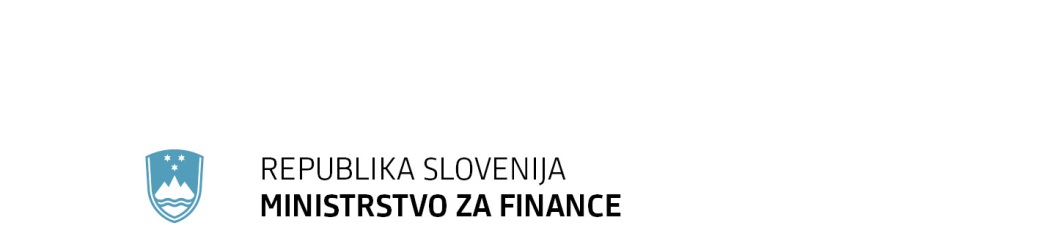 									T: 01 369 63 00									F: 01 369 66 59      Župančičeva 3, p.p.644a, 1001 Ljubljana					E: gp.mf@gov.si									www.mf.gov.siPRILOGA 1 (spremni dopis – 1. del):PRILOGA 3 (jedro gradiva)																		    PREDLOG    (EVA 2020-1611-0025)1. členV Zakonu o trošarinah (Uradni list RS, št. 47/16) se v 1. členu v prvem odstavku v četrti alineji besedilo »Direktivo Sveta 2004/75/ES z dne 29. aprila 2004 o spremembi Direktive Sveta 2003/96/ES glede možnosti Cipra za uporabo začasnih izjem ali znižanih stopenj obdavčitve energentov in električne energije (UL L št. 157 z dne 30. 4. 2004, str. 100,« nadomesti z besedilom »Izvedbenim sklepom Komisije (EU) 2018/552 z dne 6. aprila 2018 o posodobitvi sklicev iz Direktive Sveta 2003/96/ES na oznake kombinirane nomenklature za nekatere proizvode (UL L št. 91 z dne 9. 4. 2018, str. 27,«. V sedmi alineji se besedilo »Direktivo Sveta 2013/61/EU z dne 17. decembra o spremembi direktiv 2006/112/ES in 2008/118/ES, kar zadeva najbolj oddaljene francoske regije in zlasti Mayotte (UL L št. 353 z dne 28. 12. 2013, str. 5, v nadaljnjem besedilu: Direktiva Sveta 2008/118/ES), in« nadomesti z besedilom »Direktivo Sveta (EU) 2019/2235 z dne 16. decembra 2019 o spremembi Direktive 2006/112/ES o skupnem sistemu davka na dodano vrednost in Direktive 2008/118/ES o splošnem režimu za trošarino v zvezi z obrambnimi prizadevanji v okviru Unije (UL L št. 336 z dne 30. 12. 2019, str. 10), v nadaljnjem besedilu: Direktiva 2008/118/ES);«.  Za osmo alinejo, na koncu katere se pika nadomesti s podpičjem, se doda nova, deveta alineja, ki se glasi: »– Direktivo Sveta (EU) 2020/262 z dne 19. decembra 2019 o določitvi splošnega režima za trošarino (prenovitev) (UL L št. 58 z dne 27. 2. 2020, str. 4), popravljeno s Popravkom (UL L št. 58 z dne 27. 2. 2020, str. 38), (v nadaljnjem besedilu: Direktiva 2020/262/EU).«.2. členV 2. členu se v prvem odstavku v 6. točki pod b) črtata šesta in sedma alineja.3. člen V 8. členu se v prvem odstavku v 3. in 4. točki črta besedilo »in zanj ni bil uveljavljen ali s strani davčnega organa odobren odpust plačila trošarine«. V 5. točki se za besedo »primanjkljaj« črtata vejica in besedilo »za katerega ni bil uveljavljen ali s strani davčnega organa odobren odpust plačila trošarine«. V petem odstavku se za besedama »prevozu izdelkov« črtata vejica in besedilo »za katerega ni bil uveljavljen ali s strani davčnega organa odobren odpust plačila trošarine v skladu s tretjim odstavkom 18. člena tega zakona«.V šestem odstavku se za besedama »trošarinskih izdelkov« črtata vejica in besedilo »za katerega ni bil uveljavljen ali s strani davčnega organa odobren odpust plačila trošarine v skladu s tretjim odstavkom 18. člena tega zakona,«.V sedmem odstavku se za vejico za besedama »ugotovljen primanjkljaj« črta besedilo »za katerega ni bil uveljavljen ali s strani davčnega organa odobren odpust plačila trošarine v skladu s tretjim odstavkom 18. člena tega zakona,«. Deveti odstavek se spremeni tako, da se glasi: »(9) Za drobno rezani tobak in cigarete, ki so na zalogi izven trošarinskega skladišča in za katere se spremeni trošarina ali drobnoprodajna cena, nastane obveznost za obračun razlike trošarine na dan, ko se zviša trošarina ali drobnoprodajna cena. Trgovec, ki ima drobno rezani tobak oziroma cigarete na zalogi izven trošarinskega skladišča, na dan pred zvišanjem trošarine oziroma drobnoprodajne cene evidentira količino drobno rezanega tobaka in cigaret, ki jih ima na zalogi, in davčnemu organu najpozneje 15. dan po zvišanju trošarine oziroma drobnoprodajne cene predloži podatke o zalogi na obračunu razlike trošarine. Trošarina se plača, če je znesek trošarine iz obračuna višji od 10 eurov. Plača se najpozneje 60. dan po opravljenem evidentiranju zalog. Minister, pristojen za finance, podrobneje določi način evidentiranja zalog in predložitve podatkov o zalogah.«.4. členV 17. členu se v prvem odstavku za 5. točko, na koncu katere se pika nadomesti s podpičjem, doda nova, 6. točka, ki se glasi:»6. potrebe oboroženih sil vsake države članice, ki ni država članica, v kateri nastane obveznost plačila trošarine, ali njihovega spremnega civilnega osebja ali za oskrbo njihovih menz in kantin, kadar te sile sodelujejo pri obrambnih prizadevanjih za izvajanje dejavnosti Unije v okviru skupne varnostne in obrambne politike.«.5. členV 19. členu se v prvem odstavku za 8. točko, na koncu katere se pika nadomesti s podpičjem, doda nova, 9. točka, ki se glasi: »9. trgovec, ki ima na zalogi izven trošarinskega skladišča drobno rezani tobak oziroma cigarete in se zanje zniža trošarina ali drobnoprodajna cena.«. V petem odstavku se črta besedilo »kot neposredno oprostitev,«. Za petim odstavkom se doda nov šesti odstavek, ki se glasi: »(6) Trgovec iz 9. točke prvega odstavka tega člena uveljavlja pravico do vračila trošarine na podlagi evidentiranja zalog drobno rezanega tobaka oziroma cigaret, ki se opravi na dan pred znižanjem trošarine ali drobnoprodajne cene. Ne glede na četrti odstavek tega člena se znesek za vračilo trošarine izračuna kot razlika med zneskom in stopnjo trošarine, veljavno na dan, ko je bila trošarina obračunana, ter znižanim zneskom in stopnjo trošarine. Minister, pristojen za finance, podrobneje določi način evidentiranja zalog in predložitve podatkov o zalogah.«.Dosedanji šesti odstavek postane sedmi odstavek.6. členZa 20. členom se doda nov, 20.a člen, ki se glasi:»20.a člen    (elektronsko uveljavljanje vračila trošarine)(1) Ne glede na 93., 94., 95. in 96. člen tega zakona oseba, ki opravlja dejavnost in uveljavlja vračilo trošarine na podlagi tega zakona, zahtevek za vračilo trošarine vloži v elektronski obliki prek informacijskega sistema davčnega organa. Če informacijski sistem davčnega organa ni na voljo, davčni organ informacijo o nedelovanju objavi na svoji spletni strani in s tem, pred iztekom roka za predložitev zahtevka za vračilo trošarine, omogoči vložitev zahtevka v elektronski obliki na uradni elektronski naslov davčnega organa ali v papirni obliki.(2) Ne glede na prejšnji odstavek lahko oseba iz druge države članice Unije ali države članice Evropskega združenja za prosto trgovino uveljavlja vračilo trošarine z vložitvijo zahtevka v papirni obliki, če v Sloveniji ni pridobila davčne številke.«.7. členV 22. členu se prvi odstavek spremeni tako, da se glasi: »(1) Trošarinski izdelki se v Sloveniji gibajo v režimu odloga, in je pošiljatelj imetnik trošarinskega skladišča, iz trošarinskega skladišča:v drugo trošarinsko skladišče;v obrat oproščenega uporabnika; v davka prosto prodajalno ali za oskrbo plovil in letal.«.V drugem odstavku se v napovednem stavku za besedo »uporabnik« doda besedilo »ali imetnik davka proste prodajalne«. 8. členV 43. členu se v petem odstavku besedilo »2015/1754 z dne 6. oktobra 2015 o spremembi Priloge I k Uredbi Sveta (EGS) št. 2658/87 o tarifni in statistični nomenklaturi ter skupni carinski tarifi (UL L št. 285 z dne 30. 10. 2015, str. 1« nadomesti z besedilom »2020/1577 z dne 21. septembra 2020 o spremembi Priloge I k Uredbi Sveta (EGS) št. 2658/87 o tarifni in statistični nomenklaturi ter skupni carinski tarifi (UL L št. 361 z dne 30. 10. 2020, str. 1«. 9. člen	V 72. členu se v prvem odstavku v 4. točki za besedama »neprehrambnih izdelkov« dodata vejica in besedilo »pod pogojem, da je alkohol denaturiran«.	Osmi odstavek se spremeni tako, da se glasi:»(8) Etilni alkohol, popolnoma denaturiran v skladu z zahtevami iz Izvedbene uredbe Komisije (EU) št. 2017/1112 z dne 22. junija 2017 o spremembi Uredbe (ES) št. 3199/93 o vzajemnem priznavanju postopkov za popolno denaturacijo alkohola za namene oprostitve plačila trošarine (UL L št. 162 z dne 23. junija 2017, str. 22), je ob uvozu in vnosu v Slovenijo oproščen plačila trošarine.«.Za devetim odstavkom se doda nov, deseti odstavek, ki se glasi:»(10) Uporaba etilnega alkohola je oproščena plačila trošarine, če se uporablja v proizvodnem procesu, pri katerem končni izdelek ne vsebuje alkohola.«.10. členV 79. členu se v desetem odstavku v 3. točki beseda »osmega« nadomesti z besedo »devetega«.11. člen	V 85. členu se v prvem odstavku druga alineja spremeni tako, da se glasi:»– tekočino za polnjenje elektronskih cigaret (v nadaljnjem besedilu: elektronske cigarete).«.	Drugi odstavek se spremeni tako, da se glasi:»(2) Obdavčljivi del izdelka je polnilo, ki vsebuje tobak ali tekočino za polnjenje elektronskih cigaret.«.12. členV 86. členu se v sedmem odstavku v 6. točki znesek »0,18 eura« nadomesti z zneskom »0,08 eura«. 13. členV 87. členu se prvi odstavek spremeni tako, da se glasi:»(1) Tobačni izdelki, razen elektronskih cigaret, se sprostijo v porabo ali prosti promet le, če so označeni s tobačno znamko, razen če jih pooblaščeni uvoznik prevaža v trošarinsko skladišče.«. 14. člen V 88. členu se v tretjem odstavku 9. točka spremeni tako, da se glasi: »9. izdelki iz tarifnih oznak 3824 99 86, 3824 99 92 (razen preparatov zoper rjo, ki vsebujejo amine kot aktivne sestavine, ter anorganskih sestavljenih topil in razredčil za lake in podobne proizvode), 3824 99 93, 3824 99 96 (razen preparatov zoper rjo, ki vsebujejo amine kot aktivne sestavine, ter anorganskih sestavljenih topil in razredčil za lake in podobne proizvode), 3826 00 10 in 3826 00 90, če so namenjeni za uporabo kot gorivo za ogrevanje ali pogonsko gorivo.«. 15. členV 89. členu se v prvem odstavku 3. točka spremeni tako, da se glasi: »3. izdelke iz tarifnih oznak od 2710 12 do 2710 19 67 in od 2710 20 11 do 2710 20 90 (samo za proizvode, katerih manj kot 90 % prostornine (vključno z izgubami) destilira pri 210 °C, 65 % prostornine ali več (vključno z izgubami) pa destilira pri 250 °C po metodi ISO 3405 (enakovredna metodi ASTM D 86)), razen za izdelke iz tarifnih oznak 2710 12 21, 2710 12 25, 2710 19 29 in 2710 20 90 (samo za proizvode, katerih manj kot 90 % prostornine (vključno z izgubami) destilira pri 210 °C, 65 % prostornine ali več (vključno z izgubami) pa destilira pri 250 °C po metodi ISO 3405 (enakovredna metodi ASTM D 86)), za katere velja nadzor samo za obsežna tržna gibanja;«.9. točka se spremeni tako, da se glasi: »9. izdelke iz tarifnih oznak 3824 99 86, 3824 99 92 (razen preparatov zoper rjo, ki vsebujejo amine kot aktivne sestavine, ter anorganskih sestavljenih topil in razredčil za lake in podobne proizvode), 3824 99 93, 3824 99 96 (razen preparatov zoper rjo, ki vsebujejo amine kot aktivne sestavine, ter anorganskih sestavljenih topil in razredčil za lake in podobne proizvode), 3826 00 10 in 3826 00 90, če so namenjeni za uporabo kot gorivo za ogrevanje ali pogonsko gorivo.«.  V drugem odstavku se beseda »izdelke« nadomesti z besedilom »trda goriva«. 16. členV 90. členu se v šestem odstavku besedilo »imetnika naprave za samooskrbo z električno energijo, ki je določen« nadomesti z besedilom »imetnike naprav za samooskrbo z električno energijo, ki so določeni«, besedilo »oddano električno energijo iz naprave za samooskrbo z električno energijo, odčitano na istem merilnem mestu« pa se nadomesti z besedilom »v distribucijsko omrežje oddano električno energijo iz naprave za samooskrbo z električno energijo«. 17. členV 92. členu se prvi odstavek spremeni tako, da se glasi:»(1) Trošarinska osnova je količina električne energije in zemeljskega plina v megavatnih urah oziroma količina energentov v kilogramih, kubičnih metrih, litrih ali gigajoulih kalorične vrednosti, kot je določeno pri posamezni trošarini po tem členu.«.V tretjem odstavku se v preglednici 4. točka spremeni tako, da se glasi: »4. od zemeljskega plina iz tarifnih oznak 2711 11 00, 2711 21 00 in 2711 29 00 (za 1 megavatno uro – MWh) 	4.1 za pogonski namen 8,54 4.2 za gorivo za ogrevanje 1,71«.Za devetim odstavkom se doda nov deseti odstavek, ki se glasi:»(10) Ne glede na znesek iz 4.1 točke tretjega odstavka tega člena trošarina za zemeljski plin za pogon vozil do 31. 12. 2025 znaša 0,00 eura.«. V dosedanjem desetem odstavku, ki postane enajsti odstavek, se črta besedilo »in pretvorbo zneska trošarine v eno megavatno uro, za zemeljski plin iz 4. točke tretjega odstavka tega člena,«. 18. členV 102. členu se za tretjim odstavkom doda nov, četrti odstavek, ki se glasi: »(4) Ukrepi nadzora iz prejšnjega odstavka se smiselno uporabljajo za nadzor nad izdelki iz prvega odstavka 85. člena in prvega odstavka 101. člena tega zakona.«. 19. člen V 104. členu se v prvem odstavku 24. točka spremeni tako, da se glasi: »24. ne prijavi proizvodnje, predelave, skladiščenja ali gibanja izdelkov, za katere velja posebni nadzor, ali v prijavi navede nepopolne ali neresnične podatke (tretji odstavek 101. člena);«.Za 24. točko se doda nova, 25. točka, ki se glasi:»25. ne omogoča izvajanja ukrepov nadzora (tretji in četrti odstavek 102. člena).«.KONČNE DOLOČBE20. člen (prenehanje veljavnosti podzakonskega predpisa)Z dnem uveljavitve tega zakona preneha veljati Odredba o pretvorbi zneska trošarine za zemeljski plin (Uradni list RS, št. 81/16). 21. člen(začetek uporabe nekaterih novih določb zakona)Nova 6. točka prvega odstavka 17. člena zakona se začne uporabljati 1. julija 2022. Novi 20.a člen zakona se začne uporabljati 1. januarja 2022. 22. člen(začetek veljavnosti)Ta zakon začne veljati petnajsti dan po objavi v Uradnem listu Republike Slovenije. K 1. členu: (1. člen ZTro-1)Sprememba prvega odstavka 1. člena Zakona o trošarinah (Uradni list RS, št. 47/16; v nadaljnjem besedilu: ZTro-1) je redakcijske narave. Popravlja se sklic na zakonodajo Unije, ki se z ZTro-1 prenaša v slovenski pravni red, in sicer na zadnjo objavljeno spremembo Direktive Sveta 2003/96/ES z dne 27. oktobra 2003 o prestrukturiranju okvira Skupnosti za obdavčitev energentov in električne energije (v nadaljnjem besedilu: Direktiva 2003/96/ES) z Izvedbenim sklepom Komisije (EU) 2018/552 z dne 6. aprila 2018 o posodobitvi sklicev iz Direktive Sveta 2003/96/ES na oznake kombinirane nomenklature za nekatere proizvode (v nadaljnjem besedilu: Izvedbeni sklep Komisije 2018/552). Na podlagi Izvedbenega sklepa Komisije 2018/552 se spreminjajo tarifne oznake kombinirane nomenklature carinske tarife za nekatere energente ter novelirajo 88. in 89. člen ZTro-1. Vključi se tudi zadnja veljavna sprememba Direktive Sveta 2008/118/ES z dne 16. decembra 2008 o splošnem režimu za trošarino in o razveljavitvi Direktive 92/12/EGS (v nadaljnjem besedilu: Direktiva 2008/118/ES), tj. Direktiva Sveta (EU) 2019/2235 z dne 16. decembra 2019 o spremembi Direktive 2006/112/ES o skupnem sistemu davka na dodano vrednost in Direktive 2008/118/ES o splošnem režimu za trošarino v zvezi z obrambnimi prizadevanji v okviru Unije (v nadaljnjem besedilu: Direktiva 2019/2235/EU), in doda Direktiva Sveta (EU) 2020/262 z dne 19. decembra 2019 o določitvi splošnega režima za trošarino (prenovitev) (v nadaljnjem besedilu: Direktiva 2020/262/EU).K 2. členu: (2. člen ZTro-1) S spremembo 2. člena ZTro-1 se v slovenski pravni red prenaša Direktiva 2019/475/EU, ki uveljavlja spremembo Direktive 2008/118/ES, tako da postaneta ozemlji italijanska občina Campione d'Italia in italijanske vode Luganskega jezera del carinskega območja Unije in sta umeščeni znotraj ozemeljske uporabe Direktive 2008/118/ES. V ta namen sta navedeni ozemlji črtani iz 6.b točke prvega odstavka 2. člena ZTro-1, ki opredeljuje ozemlja, ki niso del carinskega območja Unije in so kot »tretja ozemlja« izključena s področja njegove uporabe.K 3. členu: (8. člen ZTro-1)S tem členom se v prvem in petem do sedmem odstavku 8. člena ZTro-1 jasneje določa nastanek obveznosti za obračun trošarine za imetnika trošarinskega skladišča, oproščenega uporabnika trošarinskih izdelkov ter pooblaščenega uvoznika, ki so poraba trošarinskega izdelka ali nastali primanjkljaj pri skladiščenju in prevozu trošarinskih izdelkov. Za ugotovljeni primanjkljaj lahko navedene osebe uveljavljajo odpust plačila trošarine v skladu z 18. členom ZTro-1, zato se, da ne bi bilo nejasnosti pri izvajanju določb 8. člena ZTro-1, pogoj uveljavljanja ugotovljenega primanjkljaja črta.V devetem odstavku se v zvezi z nastankom obveznosti za obračun razlike trošarine, ko se zviša trošarina ali drobnoprodajna cena za drobno rezani tobak in cigarete, ki so na zalogi pri trgovcu in izven trošarinskega skladišča, namesto predpisanega postopka popisa zalog določa samo obveznost evidentiranja količine drobno rezanega tobaka in cigaret na zalogi. Evidentiranje količin se opravi na dan pred spremembo trošarine ali drobnoprodajne cene, podatke o zalogi trgovec pošlje z obračunom razlike trošarine. K 4. členu: (17. člen ZTro-1)S tem členom se z dopolnitvijo prvega odstavka 17. člen ZTro-1 v slovenski pravni red prenaša Direktiva 2019/2235/EU, ki določa enakovredno obravnavo obrambnih prizadevanj v okviru EU in pod okriljem zveze NATO na področju trošarin z izenačitvijo oprostitev plačila trošarin za obrambna prizadevanja v okviru EU in zveze NATO. Na podlagi Direktive 2019/2235/EU se v prvem odstavku 17. člena ZTro-1 dodaja 6. točka, ki dodaja oprostitev plačila trošarine za trošarinske izdelke, ki so nabavljeni za potrebe oboroženih sil ali njihovega spremnega civilnega osebja ali za oskrbo njihovih menz in kantin, kadar te sile sodelujejo pri obrambnih prizadevanjih za izvajanje dejavnosti Unije v okviru skupne varnostne in obrambne politike. S tem se določa enakovredna obravnava obrambnih prizadevanj v okviru EU in pod okriljem zveze NATO na področju trošarin. Direktiva 2019/2235/EU se začne uporabljati 1. julija 2022, zato se tudi 6. točka prvega odstavka 17. člena ZTro-1 začne uporabljati s tem dnem.K 5. členu: (19. člen ZTro-1)S tem členom se v 19. člen ZTro-1 prenaša 8. člen Direktive 2020/262/EU. Poleg nastanka obveznosti za obračun razlike trošarine v primeru zvišanja trošarine ali drobnoprodajne cene za trgovca, ki ima drobno rezani tobak oziroma cigarete na zalogi izven trošarinskega skladišča v skladu s 7. točko prvega odstavka 8. člena ZTro-1, se vzpostavlja pravica do vračila trošarine v primeru znižanja trošarine ali drobnoprodajne cene za te tobačne izdelke. Pravico vračila trošarine lahko uveljavijo trgovci, ki imajo te tobačne izdelke na zalogi izven režima odloga plačila trošarine, ob znižanju trošarine ali drobnoprodajne cene.  K 6. členu: (novi 20.a člen ZTro-1)S tem členom se v ZTro-1 dodaja 20.a člen in določa obveznost za osebo, ki uveljavlja vračilo trošarine na podlagi ZTro-1 in opravlja dejavnost, da zahtevek za vračilo trošarine predloži v elektronski obliki prek informacijskega sistema davčnega organa, s čimer se opušča uveljavljanje vračila trošarine z vložitvijo zahtevka v papirni obliki. V skladu z ZTro-1 lahko osebe uveljavijo materialno pravico iz naslova trošarin, in sicer vračilo plačane trošarine na podlagi 19. člena, vračilo plačane trošarine pri pošiljanju trošarinskih izdelkov v drugo državo članico na podlagi 20. člena, vračilo plačane trošarine za energente, ki se porabijo za industrijsko‐komercialni namen, kmetijsko in gozdarsko mehanizacijo, za komercialni prevoz blaga in potnikov, za energente, ki jih porabijo energetsko intenzivna podjetja, na podlagi 93. do 96. člena ZTro-1. V zvezi z uveljavljanjem vračila trošarine se določa nadomestni postopek, v primeru da zaradi nedelovanja informacijski sistem davčnega organa ni na voljo. Davčni organ bo informacijo o nedelovanju objavil na svoji spletni strani in s tem, pred iztekom roka za predložitev zahtevka za vračilo trošarine, omogočil vložitev zahtevka v elektronski obliki na uradni elektronski naslov davčnega organa ali vložitev zahtevka v papirni obliki. Obveznost vlaganja zahtevka za vračilo trošarine v elektronski obliki bo veljala od 1. januarja 2022 dalje, z namenom, da davčni organ vložnike zahtevka za vračilo trošarine o obveznosti predhodno seznani, ter da lahko vložniki pravočasno zagotovijo potrebne tehnične pogoje za vložitev zahtevka v elektronski obliki.Za osebe iz drugih držav članic ali držav članic EFTA se do pridobitve davčne številke v Sloveniji omogoča uveljavljanje vračila trošarine z vložitvijo zahtevka v papirni obliki. K 7. členu: (22. člen ZTro-1) S tem členom se 22. člen ZTro-1 dopolnjuje tako, da se omogoči gibanje v režimu odloga plačila trošarine za trošarinske izdelke, ki so v trošarinskem skladišču za oskrbo plovil in letal ali v davka prosti prodajalni, v trošarinsko skladišče. Zdaj se v režimu odloga omogoča le gibanje od trošarinskega skladišča do davka proste prodajalne, ki je za izstopno mejno carinsko kontrolo na letališču ali v pristanišču, odprtem za mednarodni promet.  K 8. členu: (43. člen ZTro-1)V 43. členu ZTro-1 se v petem odstavku v zvezi s tarifno oznako posodablja sklic na predpis EU, ki ureja tarifne oznake kombinirane nomenklature carinske tarife. K 9. členu: (72. člen ZTro-1)Z dopolnitvijo 4. točke prvega odstavka 72. člena ZTro-1 se nedvoumno navede, da se mora v proizvodnji neprehrambnih izdelkov uporabiti denaturirani alkohol.V osmem odstavku se sklicevanje na staro Izvedbeno uredbo 162/2013/EU z dne 21. februarja 2013 nadomesti s sklicevanjem na novo izvedbeno uredbo, ki spreminja postopke za popolno denaturacijo alkohola. Slovenija je po predhodnem preverjanju pri gospodarskih subjektih potrdila primernost formulacije za popolno denaturiranje, zaradi obstoječih zalog že denaturiranega etilnega alkohola pa je pri Evropski komisiji za začetek uporabe nove formulacije izpogajala prehodno obdobje do konca leta 2018. Ker do zdaj ni bilo predvideno spreminjanje veljavnega zakona, je bila obravnavana problematika opredeljena s Pravilnikom o izvajanju Zakona o trošarinah.Z desetim  odstavkom se zakon uskladi z določbo 27. člena Direktive Sveta 92/83/EGS o uskladitvi strukture trošarin za alkohol in alkoholne pijače, ki določa uporabo alkohola, ki je oproščena plačila trošarine, in s tem ubesedi osnovno načelo trošarinskega režima glede oproščene rabe za tiste izdelke, ki niso namenjeni za konzumiranje (v obravnavanem primeru gre za uporabo v proizvodnem procesu).K 10. členu: (79. člen ZTro-1)V 3. točki desetega odstavka 79. člena ZTro-1 se redakcijsko popravi napačno sklicevanje na osmi odstavek, saj je pravilno sklicevanje na deveti odstavek. K 11. členu: (85. člen ZTro-1)S predlagano spremembo druge alineje prvega odstavka in drugega odstavka 85. člena ZTro-1 se uvaja trošarina za vse vrste tekočin za elektronske cigarete, tudi tiste brez nikotina. Po do zdaj znanih študijah so lahko zdravju škodljivi tudi aerosoli iz polnil brez nikotina, hkrati pa se s tako rešitvijo preprečijo zlorabe in izogibanje plačilu trošarin, kakršne smo zaznali (najbolj izrazito v zadnjem letu). K 12. členu: (86. člen ZTro-1)Veljavni ZTro-1 določa obdavčitev polnila za elektronske cigarete za mililiter tekočine v nikotinskem polnilu. Običajno merijo polnila 10 mililitrov in za vsako tako stekleničko znaša trošarina 1,8 evra, neodvisno od količine vsebovanega nikotina, če pa polnilo ne vsebuje nikotina, tudi trošarine ni. To zavezancem omogoča zlorabo in izogibanje ustrezni obdavčitvi, tako da nikotinska polnila deklarirajo kot osnovo oziroma polizdelek za poznejšo »dodelavo«. S predlagano spremembo zneska trošarine iz 6. točke sedmega odstavka 86. člena ZTro-1 želi predlagatelj preseči to v praksi že močno razširjeno anomalijo, hkrati pa upošteva stališče stroke o škodljivosti nikotinskih in breznikotinskih polnil za elektronske cigarete. Vezano na številne pripombe zavezancev in uporabnikov, izražene v javni obravnavi, upoštevajoč obdavčitev v drugih državah članicah in s ciljem, da se preprečujejo zgoraj opisane zlorabe, predlagatelj znižuje trošarino na 0,08 evra za mililiter polnila.K 13. členu: (87. člen ZTro-1)V prvem odstavku 87. člena veljavnega ZTro-1 se črta besedilo »prodajo na drobno«. Tako se omogoči prodaja cigar po sprostitvi v porabo (torej na drobno) tudi zunaj prvotne embalaže, po posameznih kosih, kar je primerno, ker se cigare konzumirajo drugače kot drugi tobačni izdelki, v manjših količinah. Še vedno pa bodo cigare prepakirane v manjše zavojčke – tipizirano zunanjo embalažo, označeno z zdravstvenimi opozorili, kakor to določa Pravilnik o sestavljenih zdravstvenih opozorilih za tobačne izdelke (Uradni list RS, št. 23/17 in 53/17) v povezavi z Zakonom o omejevanju uporabe tobačnih in povezanih izdelkov. To zagotavlja ustrezni nadzor tudi z vidika varovanja zdravja. K 14. členu: (88. člen ZTro-1)S tem členom se v 88. členu ZTro-1 spreminjajo oznake kombinirane nomenklature carinske tarife za energente na podlagi Izvedbenega sklepa Komisije 2018/552/EU, s katerim se posodabljajo sklici na nekatere oznake iz Direktive 2003/96/ES za zagotovitev, da proizvode, na katere se nanaša direktiva, opisujejo nove veljavne oznake kombinirane nomenklature.K 15. členu: (89. člen ZTro-1)S tem členom se v prvem odstavku 89. člena ZTro-1 spreminjajo oznake kombinirane nomenklature carinske tarife za energente na podlagi Izvedbenega sklepa Komisije 2018/552/EU in na podlagi sprememb Priloge I k Uredbi (EGS) št. 2658/87 o tarifni in statistični nomenklaturi ter skupni carinski tarifi, pri čemer so se najnovejše uvedle z Izvedbeno uredbo Komisije (EU) 2020/1577 z dne 21. septembra 2020 o spremembi Priloge I k Uredbi Sveta (EGS) št. 2658/87 o tarifni in statistični nomenklaturi ter skupni carinski tarifi. S spremembo oznak se posodabljajo sklici na nekatere oznake iz Direktive 2003/96/ES za zagotovitev, da energente, na katere se nanaša direktiva, opisujejo nove veljavne oznake kombinirane nomenklature.V drugem odstavku 89. člena ZTro-1 se obveznost uporabe postopkov nadzora nad proizvodnjo, predelavo, skladiščenjem in gibanjem na ozemlju Slovenije, ki so določeni z ZTro-1, omejuje samo na trda goriva, tj. izdelke iz tarifnih oznak 2701, 2702, 2704 in 2713. Ti se v skladu z 2. oziroma 3. točko tretjega odstavka 88. člena ZTro-1 štejejo za energente, vendar zanje ne veljajo postopki nadzora nad gibanjem med državami članicami v skladu z 20. členom Direktive Sveta 2003/96/ES oziroma prvim odstavkom 89. člena ZTro-1 (nadzor nad gibanjem trošarinskih izdelkov v računalniško podprtem sistemu). Ker so med predmetnimi izdelki tudi taki, ki niso trda goriva in se glede na svoje specifične značilnosti ne uporabijo za pogon ali ogrevanje oziroma niso namenjeni za uporabo oziroma prodajo za te namene, ampak za druge namene (npr. bitumen in drugi ostanki iz nafte ali olj, dobljenih iz bituminoznih mineralov iz tarifne oznake 2713), se izločajo iz postopkov nadzora nad proizvodnjo, predelavo, skladiščenjem in gibanjem na ozemlju Slovenije.K 16. členu: (90. člen ZTro-1)Uredba o samooskrbi z električno energijo iz obnovljivih virov energije (Uradni list RS, št. 17/19 in 197/20; v nadaljnjem besedilu: uredba o samooskrbi) je samooskrbo z električno energijo iz obnovljivih virov energije nadgradila tako, da omogoča samooskrbo ne samo lastnikom enostanovanjskih hiš ali poslovnih objektov (tj. individualna samooskrba), ampak tudi različnim tipom skupnosti, kot so stanovalci v večstanovanjskih stavbah (samooskrba večstanovanjske stavbe), in odjemalcem, ki so medsebojno blizu (so vezani na isto transformatorsko postajo) in se povežejo v skupnost na področju energije iz obnovljivih virov (ki so v uredbi poimenovane »skupnosti OVE«). Šesti odstavek 90. člena veljavnega ZTro-1 je omogočal, da je nastala obveznost za obračun trošarine za imetnika naprave za samooskrbo z električno energijo le za količino električne energije, določeno v višini razlike med dobavljeno električno energijo s strani dobavitelja in oddano električno energijo iz naprave za samooskrbo z električno energijo, odčitano na istem merilnem mestu. Takšna ugodnost je tako veljala le za individualno samooskrbo, kjer je razliko med dobavljeno in oddano električno energijo mogoče odčitati na istem merilnem mestu, za novi obliki samooskrbe, uvedeni z uredbo o samooskrbi (samooskrba večstanovanjske stavbe in skupnosti OVE), pa ne.Glede na to, da gre v primeru samooskrbe večstanovanjske stavbe in skupnosti OVE za enako načelo samooskrbe, kot je veljalo do zdaj, a s tehničnimi posebnostmi zaradi narave priklopa, se šesti odstavek 90. člena ZTro-1 nadgrajuje tako, da je enaka ugodnost omogočena tudi za samooskrbo večstanovanjske stavbe in skupnosti OVE. S spremembo določbe, tako da se pravilno opredelijo zavezanci in odpravi pogoj odčitka na istem merilnem mestu, se trošarinska zakonodaja usklajuje z dejanskim stanjem in upošteva razvoj na področju samooskrbe z električno energijo iz obnovljivih virov energije. K 17. členu: (92. člen ZTro-1) V prvem odstavku 92. člena ZTro-1 se redakcijsko popravlja besedilo v zvezi z določitvijo trošarinske osnove zaradi spremembe enote merjenja zamejskega plina z volumenske enote, tj. standardnega kubičnega metra, na kalorično enoto, tj. megavatno uro. V tretjem odstavku se spreminja enota merjenja zemeljskega plina in posledično tudi znesek trošarine, izražen v megavatnih urah (v nadaljnjem besedilu: MWh). Na podlagi Odredbe o pretvorbi zneska trošarine za zemeljski plin (Uradni list RS, št. 81/16) se je za zemeljski plin določila pretvorba zneska trošarine iz 4. točke tretjega odstavka 92. člena ZTro-1, ki je določena za 1 kubični meter zemeljskega plina, v znesek trošarine za 1 MWh od 1. 1. 2017 dalje. V skladu z Uredbo o delovanju trga z zemeljskim plinom (Uradni list RS, št. 61/16) se od začetka leta 2017 vrednosti oziroma cene na računu, ki se nanašajo na dobavljeni zemeljski plin, izražajo v EUR/kWh ali EUR/MWh. Z novim desetim odstavkom se določa trošarina za zemeljski plin za pogon vozil v višini 0 EUR do konca leta 2025. S spremembo enajstega, prej desetega odstavka, se črta besedilo pooblastila ministru, pristojnemu za finance, da določi pretvorbo zneska trošarine za zemeljski plin na enoto MWh. Pooblastilo je nepotrebno s spremembo 4. točke tretjega odstavka ZTro-1 in določitvijo zneska trošarine za zemeljski plin za 1 MWh.K 18. členu: (102. člen ZTro-1)Z dopolnitvijo 102. člena ZTro-1 se omogoča, da se ukrepi nadzora, ki so določeni v tretjem odstavku člena, smiselno uporabljajo za nadzor nad izdelki, ki v skladu z ZTro-1 niso trošarinski izdelki in zanje zato ne veljajo določbe trošarinskega režima, je pa zanje z ZTro-1 določen posebni nadzor na podlagi iz 101. člena ZTro-1 (mazalna olja, ki so energenti, in izdelki iz tarifnih oznak 2710 19 91, 2710 19 99, 2710 20 90 in 3826 00 90, za obsežna tržna gibanja in tobačne liste, ki so izdelki iz tarifnih oznak 2401 10 in 2401 20 in niso trošarinski izdelek) oziroma 85. člena ZTro-1 (tobak za segrevanje in elektronske cigarete). Za te izdelke je zaznano visoko tveganje za neplačilo trošarine, saj v skladu z ZTro-1 in glede na namen rabe niso trošarinski izdelki, se pa lahko uporabijo za namene pogona ali ogrevanja ali za kajenje. Poleg posebnih nadzornih ukrepov za trošarinske izdelke se tudi za te izdelke omogočajo posebni nadzorni ukrepi, ki jih lahko odredi davčni organ, da zagotovi spoštovanje izvajanja določb zakona. Med njimi so obveznost obveščanja v zvezi z gibanjem trošarinskih izdelkov, prisotnost uradne osebe v trošarinskem skladišču in namestitev dodatnih merilnih naprav in drugo. K 19. členu: (104. člen ZTro-1)Prekršek iz 24. točke prvega odstavka 104. člena ZTro-1 se dopolnjuje tako, da je kršitev poleg opustitve prijave proizvodnje, predelave, skladiščenja ali gibanja izdelkov, za katere velja posebni nadzor, tudi navedba nepopolnih ali neresničnih podatkov v prijavi. V praksi osebe, ki so zavezane k prijavi aktivnosti z izdelki, za katere velja posebni nadzor, aktivnosti z izdelki prijavijo, s čimer izpolnijo obveznost, ki je določena v 101. členu ZTro-1, vendar davčnemu organu v prijavi sporočijo nepopolne ali nepravilne podatke. V 25. točki je dodan nov prekršek za osebe, ki ne omogočajo izvajanja posebnih ukrepov nadzora nad spoštovanjem izvajanja določb ZTro-1, kot jih lahko določi davčni organ v skladu s 102. členom ZTro-1. K 20. členu: (prenehanje veljavnosti podzakonskega predpisa)Določi se prenehanje veljavnosti odredbe, ki ureja pretvorbo zneska trošarine za zemeljski plin, ker se s tem zakonom tozadevno dopolnjuje 92. člen ZTro-1. K 21. členu: (začetek uporabe nekaterih novih določb zakona)Določa se zamik začetka uporabe nove 6. točka prvega odstavka 17. člena noveliranega ZTro-1, ki se začne uporabljati 1. julija 2022, kot to v 3. členu določa Direktiva 2019/475/EU, in novega 20.a člena noveliranega ZTro-1, ki se začne uporabljati 1. januarja 2022. Določba novega 20.a člena se začne  uporabljati 1. januarja 2022 z namenom, da davčni organ vložnike zahtevka za vračilo trošarine o obveznosti predhodno seznani, ter da lahko vložniki pravočasno zagotovijo potrebne tehnične pogoje za vložitev zahtevka v elektronski obliki. K 22. členu: (končna določba) Končna določba določa, da začne zakon veljati petnajsti dan po objavi v Uradnem listu Republike Slovenije.1. člen(vsebina zakona)(1) S tem zakonom se ureja sistem in uvaja obveznost plačevanja trošarine od alkohola in alkoholnih pijač, tobačnih izdelkov ter energentov in električne energije (v nadaljnjem besedilu: trošarinski izdelki), ki se na ozemlju Republike Slovenije (v nadaljnjem besedilu: Slovenija) sprostijo v porabo, v skladu z:Direktivo Sveta 92/83/EGS z dne 19. oktobra 1992 o uskladitvi strukture trošarin za alkohol in alkoholne pijače (UL L št. 316 z dne 31. 10. 1992, str. 21);Direktivo Sveta 92/84/EGS z dne 19. oktobra 1992 o približevanju trošarinskih stopenj za alkohol in alkoholne pijače (UL L št. 316 z dne 31. 10. 1992, str. 29);Direktivo Sveta 95/60/ES z dne 27. novembra 1995 o davčnem označevanju plinskega olja in kerozina (UL L št. 291 z dne 6. 12. 1995, str. 46);Direktivo Sveta 2003/96/ES z dne 27. oktobra 2003 o prestrukturiranju okvira Skupnosti za obdavčitev energentov in električne energije (UL L št. 283 z dne 31. 10. 2003, str. 51), zadnjič spremenjena z Direktivo Sveta 2004/75/ES z dne 29. aprila 2004 o spremembi Direktive Sveta 2003/96/ES glede možnosti Cipra za uporabo začasnih izjem ali znižanih stopenj obdavčitve energentov in električne energije (UL L št. 157 z dne 30. 4. 2004, str. 100, v nadaljnjem besedilu: Direktiva 2003/96/ES);Direktivo Sveta 2006/79/ES z dne 5. oktobra 2006 o oprostitvi davkov na uvoz manjših pošiljk nekomercialnega značaja iz tretjih držav (UL L št. 286 z dne 17. 10. 2006, str. 15);Direktivo Sveta 2007/74/ES z dne 20. decembra 2007 o oprostitvi plačila davka na dodano vrednost in trošarine na uvoz blaga za osebe, ki potujejo iz tretjih držav (UL L št. 346 z dne 29. 12. 2007, str. 6);Direktivo Sveta 2008/118/ES z dne 16. decembra 2008 o splošnem režimu za trošarino in o razveljavitvi Direktive 92/12/EGS (UL L št. 9 z dne 14. 1. 2009, str. 12), zadnjič spremenjena z Direktivo Sveta 2013/61/EU z dne 17. decembra 2013 o spremembi direktiv 2006/112/ES in 2008/118/ES, kar zadeva najbolj oddaljene francoske regije in zlasti Mayotte (UL L št. 353 z dne 28. 12. 2013, str. 5, v nadaljnjem besedilu: Direktiva Sveta 2008/118/ES), inDirektivo Sveta 2011/64/EU z dne 21. junija 2011 o strukturi in stopnjah trošarine, ki velja za tobačne izdelke (UL L št. 176 z dne 5. 7. 2011, str. 24, v nadaljnjem besedilu: Direktiva 2011/64/EU).(2) S tem zakonom se podrobneje ureja izvajanje naslednjih uredb Evropske unije (v nadaljnjem besedilu: Unije):Uredbe Komisije (EGS) št. 3649/92 z dne 17. decembra 1992 o poenostavljenem spremnem dokumentu za gibanje trošarinskih izdelkov v Skupnosti, ki so bili sproščeni za porabo v državi članici odpreme (UL L št. 369 z dne 18. 12. 1992, str. 17, v nadaljnjem besedilu: Uredba 3649/92/EGS);Uredbe Komisije (ES) št. 684/2009 z dne 24. julija 2009 o izvajanju Direktive Sveta 2008/118/ES v zvezi z računalniškimi postopki za gibanje trošarinskega blaga v režimu odloga plačila trošarine (UL L št. 197 z dne 29. 7. 2009, str. 24), zadnjič spremenjene z Izvedbeno uredbo Komisije (EU) št. 76/2014 z dne 28. januarja 2014 o spremembi Uredbe (ES) št. 684/2009 v zvezi s podatki, ki jih je treba predložiti v okviru računalniškega postopka za gibanje trošarinskega blaga pod režimom odloga plačila trošarine (UL L št. 26 z dne 29. 1. 2014, str. 4, v nadaljnjem besedilu: Uredba 684/2009/ES), inUredbe (EU) št. 952/2013 Evropskega parlamenta in Sveta z dne 9. oktobra 2013 o carinskem zakoniku Unije (UL L št. 269/1 z dne 10. 10. 2013, str. 1, v nadaljnjem besedilu: Uredba 952/2013/EU).2. člen(pomen izrazov)(1) Pojmi, uporabljeni v tem zakonu, imajo naslednji pomen:1.	»ozemlje Slovenije« je ozemlje pod suverenostjo Slovenije, vključno z zračnim prostorom in morskim območjem, nad katerimi ima Slovenija suverenost ali jurisdikcijo v skladu z notranjim in mednarodnim pravom;2.	»ozemlje države članice«, »država članica« in »Unija« je ozemlje držav članic in ozemlje Unije, ki je kot tako opredeljeno v predpisih Unije;3.	»uvoz trošarinskih izdelkov« je vsak vnos trošarinskih izdelkov v Unijo iz tretjih držav oziroma s tretjih ozemelj, če ni s tem zakonom določeno drugače;4.	»vnos trošarinskih izdelkov« v Slovenijo je vsak vnos trošarinskih izdelkov z ozemlja druge države članice oziroma Unije, kot je določeno v zakonodaji Unije;5.	»tretja država« je katera koli država, razen Slovenije in drugih držav članic oziroma Unije;6.	»tretja ozemlja« so:a)	ozemlja, ki so del carinskega območja Unije:-	Kanarski otoki;-	francoska ozemlja iz 349. člena in prvega odstavka 355. člena Pogodbe o delovanju Evropske unije (UL C št. 115 z dne 9. 5. 2008, prečiščena različica, str. 47);-	Alandski otoki;-	Kanalski otoki;b)	ozemlja, ki niso del carinskega območja Unije:-	otok Heligoland;-	območje Büsingen;-	Ceuta;-	Melilla;-	Livigno;-	Campione d'Italia;-	italijanski del Luganskega jezera;c)	gora Atos;7.	»imetnik trošarinskega skladišča« je oseba, ki ima dovoljenje, da lahko v okviru svoje dejavnosti v trošarinskem skladišču proizvaja, predeluje, dodeluje, obdeluje (v nadaljnjem besedilu: proizvaja), skladišči, prejema ali odpremlja trošarinske izdelke v režimu odloga plačila trošarine (v nadaljnjem besedilu: režim odloga);8.	»trošarinsko skladišče« je ena ali več med seboj povezanih ograjenih površin ali prostorov, ki tvorijo tehnološko enoto, ki je vidno označena ter fizično ločena od preostalih površin in prostorov, kjer imetnik trošarinskega skladišča proizvaja, skladišči, prejema ali odpremlja trošarinske izdelke v režimu odloga;9.	»režim odloga« je ureditev, v skladu s katero je za proizvodnjo, skladiščenje, prejemanje ali odpremljanje trošarinskih izdelkov odložen nastanek obveznosti za obračun in plačilo trošarine;10.	»uvoznik« je oseba, ki v okviru svoje dejavnosti prejema trošarinske izdelke iz tretje države oziroma s tretjega ozemlja, oziroma carinski dolžnik, določen v skladu s carinsko zakonodajo;11.	»izvoznik« je oseba, ki v okviru svoje dejavnosti pošilja trošarinske izdelke iz Unije v tretje države oziroma na tretja ozemlja, določena v skladu s carinsko zakonodajo;12.	»pooblaščeni uvoznik« je oseba, ki v okviru svoje dejavnosti trošarinske izdelke, ki jih prejme iz tretje države ali s tretjega ozemlja, po sprostitvi v prost promet v skladu s carinsko zakonodajo, odpremi v režimu odloga osebi, ki lahko prejema trošarinske izdelke v režimu odloga v Sloveniji ali drugi državi članici v skladu z zakonodajo namembne države članice;13.	»pooblaščeni prejemnik« je oseba, ki v okviru svoje dejavnosti prejema trošarinske izdelke od osebe iz druge države članice, v režimu odloga;14.	»začasno pooblaščeni prejemnik« je oseba, ki v okviru svoje dejavnosti občasno prejme trošarinske izdelke od osebe iz druge države članice, v režimu odloga;15.	»oproščeni uporabnik« je oseba, ki v okviru svoje dejavnosti za namene iz 72. in 97. člena tega zakona trošarinske izdelke prejema in skladišči v režimu odloga in porablja brez plačila trošarine;16.	»obrat oproščenega uporabnika« je obrat, v katerem oproščeni uporabnik trošarinske izdelke prejema in skladišči v režimu odloga in porablja brez plačila trošarine;17.	»trošarinski zastopnik« je oseba s stalnim prebivališčem oziroma sedežem v Sloveniji, ki jo potrdi davčni organ in jo prodajalec trošarinskih izdelkov iz druge države članice, na podlagi pisnega pooblastila pooblasti, da v njegovem imenu in za njegov račun v Sloveniji izvršuje obveznosti in uveljavlja pravice po tem zakonu;18.	»trgovec« je oseba, ki v Sloveniji opravlja trgovinsko oziroma gostinsko dejavnost, dejavnost prevoza ali skladiščenja trošarinskih izdelkov izven režima odloga;19.	»opravljanje dejavnosti s trošarinskimi izdelki« pomeni vsako proizvodnjo, dobavo iz omrežja, prejem trošarinskih izdelkov iz vnosa oziroma uvoza za namen opravljanja dejavnosti ali končno porabo;20.	»carinski odložni postopek« je kateri koli poseben postopek in začasna hramba, določena v Uredbi 952/2013/EU, in se nanaša na carinski nadzor ter se izvaja ob vstopu blaga iz tretjih držav na carinsko območje Unije.21.	»carinski organ« je organ v skladu s točko (1) 5. člena Uredbe 952/2013/EU.(2) Po tem zakonu se gibanje trošarinskih izdelkov:-	v kneževini Monako ali iz nje obravnava kot gibanje v Republiki Franciji oziroma iz nje;-	v suvereni coni Združenega kraljestva Akrotiri in Dhekelia ali iz njiju obravnava kot gibanje na Ciper ali z njega;-	v Jungholz in Mittelberg (Kleines Walsertal) ali iz njiju obravnava kot gibanje v Zvezno republiko Nemčijo oziroma iz nje;-	v San Marino ali iz njega obravnava kot gibanje v Italijansko republiko oziroma iz nje;-	na otok Man ali z njega obravnava kot gibanje v Združeno kraljestvo oziroma iz njega.8. člen(drugi primeri nastanka obveznosti za obračun trošarine)(1) Ne glede na 6. člen tega zakona nastane obveznost za obračun trošarine za trošarinske izdelke:sproščene v porabo oziroma odpremljene upniku v postopku stečaja oziroma prisilnega prenehanja imetnika trošarinskega skladišča ali oproščenega uporabnika;za katere preneha režim odloga zaradi prenehanja veljavnosti dovoljenja imetnika trošarinskega skladišča ali dovoljenja za oproščenega uporabnika;porabljene v trošarinskem skladišču za namene, ki niso v skladu z izdanim dovoljenjem oziroma za katere je ugotovljen primanjkljaj in zanj ni bil uveljavljen ali s strani davčnega organa odobren odpust plačila trošarine;porabljene v obratu oproščenega uporabnika za drug namen kot za oproščeno rabo, določeno v dovoljenju, oziroma za katere je ugotovljen primanjkljaj pri oproščenem uporabniku in zanj ni bil uveljavljen ali s strani davčnega organa odobren odpust plačila trošarine;ki jih je odpremil pooblaščeni uvoznik in je zanje ugotovljen primanjkljaj, za katerega ni bil uveljavljen ali s strani davčnega organa odobren odpust plačila trošarine;odvzete in prodane s strani davčnega organa;ki so drobno rezani tobak ali cigarete in so na zalogi izven trošarinskih skladišč ter se zanje zviša trošarina ali drobnoprodajna cena;za katere se ugotovi, da trošarina zanje ni bila obračunana in plačana v skladu s tem zakonom.(2) Pri nastanku obveznosti za obračun trošarine iz prejšnjega odstavka se trošarina obračuna od trošarinske osnove z uporabo zneska trošarine ali zneska in stopnje trošarine, ki velja na dan nastanka obveznosti za obračun trošarine.(3) V primeru prenehanja veljavnosti dovoljenja imetnika trošarinskega skladišča ali oproščenega uporabnika zaradi stečajnega postopka oziroma postopka prisilnega prenehanja je plačilo trošarine za trošarinske izdelke, ki so na dan začetka stečajnega postopka oziroma postopka prisilnega prenehanja na zalogi, odloženo do dneva, ko so trošarinski izdelki, ki so skladiščeni v trošarinskem skladišču ali obratu oproščenega uporabnika, sproščeni v porabo v postopku stečaja ali prisilnega prenehanja, toda največ do dneva, ko so odpremljeni upniku na podlagi sklepa o razdelitvi premoženja. Za trošarinske izdelke, ki so bili sproščeni v porabo oziroma odpremljeni upniku, za imetnika trošarinskega skladišča oziroma oproščenega uporabnika oziroma upnika nastane obveznost za obračun trošarine na dan sprostitve v porabo oziroma na dan odpreme upniku.(4) V primeru prenehanja veljavnosti dovoljenja imetnika trošarinskega skladišča ali oproščenega uporabnika, razen za primere iz tretjega odstavka tega člena, nastane za imetnika trošarinskega skladišča oziroma oproščenega uporabnika obveznost za obračun trošarine na dan prenehanja veljavnosti dovoljenja.(5) Za trošarinske izdelke, ki jih je imetnik trošarinskega skladišča porabil za namene, ki niso navedeni v izdanem dovoljenju, ter od primanjkljaja trošarinskih izdelkov, ki nastane pri skladiščenju ali prevozu izdelkov, za katerega ni bil uveljavljen ali s strani davčnega organa odobren odpust plačila trošarine v skladu s tretjim odstavkom 18. člena tega zakona, za imetnika trošarinskega skladišča nastane obveznost za obračun trošarine zadnji dan v mesecu, v katerem so bili trošarinski izdelki porabljeni oziroma v katerem je nastal oziroma je bil ugotovljen primanjkljaj.(6) Za trošarinske izdelke, ki jih je oproščeni uporabnik porabil za namene, ki niso v skladu z izdanim dovoljenjem, ter od primanjkljaja trošarinskih izdelkov, za katerega ni bil uveljavljen ali s strani davčnega organa odobren odpust plačila trošarine v skladu s tretjim odstavkom 18. člena tega zakona, za oproščenega uporabnika nastane obveznost za obračun trošarine zadnji dan v mesecu, v katerem so bili trošarinski izdelki porabljeni oziroma v katerem je nastal oziroma je bil ugotovljen primanjkljaj.(7) Za trošarinske izdelke, ki jih je pooblaščeni uvoznik odpremil in je zanje ugotovljen primanjkljaj, za katerega ni bil uveljavljen ali s strani davčnega organa odobren odpust plačila trošarine v skladu s tretjim odstavkom 18. člena tega zakona, za pooblaščenega uvoznika nastane obveznost za obračun trošarine zadnji dan v mesecu, v katerem je nastal oziroma je bil ugotovljen primanjkljaj.(8) Za trošarinske izdelke, ki so odvzeti ali zarubljeni in prodani s strani davčnega organa, za kupca oziroma prejemnika nastane obveznost za obračun trošarine na dan prodaje trošarinskih izdelkov.(9) Za drobno rezani tobak in cigarete, ki so na zalogi izven trošarinskega skladišča in za katere se zviša trošarina ali se zanje zviša drobnoprodajna cena, nastane obveznost za obračun trošarine na dan, ko se zviša trošarina ali drobnoprodajna cena. Trgovec, ki ima drobno rezan tobak oziroma cigarete na zalogi izven trošarinskega skladišča, na dan pred zvišanjem trošarine oziroma drobnoprodajne cene drobno rezanega tobaka in cigaret, ki jih ima na zalogi, opravi popis in davčnemu organu predloži zapisnik o popisu ter obračun trošarine najpozneje 15. dan po popisu. Trošarina se plača najpozneje 60. dan po opravljenem popisu. Minister, pristojen za finance, podrobneje določi vsebino zapisnika o popisu drobno rezanega tobaka in cigaret ter način obračuna in plačila trošarine v skladu s tem odstavkom. Obračun trošarine iz tega odstavka se davčnemu organu ne predloži, če je znesek trošarine, ki bi jo bilo treba obračunati, nižji od 10 eurov. V tem primeru se v zapisniku o popisu drobno rezanega tobaka in cigaret navede, da je znesek trošarine nižji od 10 eurov.(10) Obveznost za obračun trošarine nastane za trošarinske izdelke, za katere se ugotovi, da trošarina zanje ni bila obračunana in plačana v skladu s tem zakonom. Zavezanec za plačilo trošarine je oseba, ki bi v skladu s tem zakonom morala obračunati trošarino, oziroma oseba, ki ima v lasti ali posesti ali uporabi ali je proizvedla trošarinske izdelke, za katere trošarina ni bila obračunana v skladu s tem zakonom, razen če fizična oseba, ki ne opravlja dejavnosti s trošarinskimi izdelki, dokaže, da je trošarinske izdelke pridobila v dobri veri. Za osebo iz tega odstavka nastane obveznost za obračun trošarine na dan pridobitve oziroma proizvodnje trošarinskih izdelkov oziroma na dan, ko je bilo ugotovljeno, da trošarina zanje ni bila obračunana.(11) Za trošarino, obračunano v skladu s tretjim, četrtim, šestim, sedmim in osmim odstavkom tega člena, se obračun trošarine predloži davčnemu organu najkasneje v roku 25 dni od dneva nastanka obveznosti za obračun trošarine, trošarino pa plača najpozneje v 30 dneh po nastanku obveznosti za obračun trošarine. Obveznost za obračun trošarine v skladu s petim odstavkom tega člena imetnik trošarinskega skladišča izkaže na obračunu trošarine, ki ga predloži v skladu z 11. členom tega zakona.17. člen(oprostitev plačila trošarine za diplomatska predstavništva, konzulate in mednarodne organizacije)(1) Trošarina se ne plačuje od trošarinskih izdelkov, ki so nabavljeni za:službene potrebe diplomatskih predstavništev in konzulatov v Sloveniji, ter za osebne potrebe tujega osebja diplomatskih in konzularnih predstavništev, vključno z njihovimi družinskimi člani, razen častnih konzularnih funkcionarjev in njihovih družinskih članov;službene potrebe mednarodnih organizacij oziroma predstavništev mednarodnih organizacij med njihovim delovanjem v Sloveniji in za osebne potrebe tujega osebja mednarodnih organizacij, vključno z njihovimi družinskimi člani, če tako določajo mednarodne pogodbe, ki veljajo za Slovenijo;službene potrebe agencij ali organov Unije, za katere velja Protokol o privilegijih in imunitetah Evropske unije (UL C št. 83 z dne 30. 3. 2010, str. 266) s sedežem v Sloveniji, v drugi državi članici ali tretji državi, in sicer v okvirih in pod pogoji iz Protokola in sporazumov o njegovem izvajanju ali sporazumov o sedežu ter predvsem le do obsega, ki ne povzroča izkrivljanja konkurence;službene potrebe diplomatskih predstavništev, konzulatov ter mednarodnih organizacij oziroma predstavništev mednarodnih organizacij s sedežem v drugi državi članici ali v tretji državi ter za osebne potrebe njihovega osebja, vključno z njihovimi družinskimi člani;potrebe oboroženih sil drugih držav članic Severnoatlantske zveze ali njihovega spremnega civilnega osebja ali za oskrbo njihovih menz ali kantin, kadar te sile sodelujejo pri zagotavljanju skupne obrambe.(2) Oprostitev po tem členu se uveljavlja na podlagi potrdil ministrstva, pristojnega za zunanje zadeve.(3) Če je mogoče oprostitev uveljavljati le ob pogoju vzajemnosti, to potrdi ministrstvo, pristojno za zunanje zadeve.(4) Oprostitve plačila trošarine po 1. in 2. točki prvega odstavka tega člena ne morejo uveljavljati državljani Slovenije oziroma tuji državljani s stalnim prebivališčem v Sloveniji.(5) Oprostitev plačila trošarine po tem členu se lahko uveljavi kot neposredna oprostitev ali kot vračilo plačane trošarine.(6) Upravičenci iz prvega odstavka tega člena lahko pridobijo trošarinske izdelke iz druge države članice v režimu odloga, če pošiljko spremljata elektronski trošarinski dokument in potrdilo o oprostitvi plačila trošarine.(7) Če pošiljatelj pošilja trošarinske izdelke iz Slovenije v drugo državo članico osebam, katerih položaj je po zakonodaji te države članice primerljiv s položajem oseb iz prvega odstavka tega člena, jih lahko odpošlje v režimu odloga, če za pošiljko izda elektronski trošarinski dokument v skladu s 34. členom tega zakona, ki mu priloži potrdilo o oprostitvi plačila trošarin.(8) Način uveljavljanja oprostitev po tem členu predpiše minister, pristojen za finance.19. člen(pravica do vračila trošarine)(1) Pravico do vračila plačane trošarine ima:imetnik trošarinskega skladišča, ki je trošarinske izdelke, ki so že bili sproščeni v porabo v Sloveniji, vnesel v trošarinsko skladišče;oseba, ki je izvozila trošarinske izdelke, ki so bili sproščeni v porabo v Sloveniji;oseba, ki je pridobila trošarinske izdelke po ceni z vključeno trošarino in jih je porabila za namene iz 72. in 97. člena tega zakona;oseba, ki je nabavila trošarinske izdelke po ceni z vključeno trošarino in jih porabila kot sestavino za izdelavo drugih trošarinskih izdelkov;oseba, ki je trošarinske izdelke prodala v skladu s predpisanimi pogoji osebi iz 15. in 17. člena tega zakona brez obračunane trošarine, sama pa jih je nabavila po ceni z vključeno trošarino;trgovec, ki je nabavil trošarinske izdelke po ceni z vključeno trošarino in jih umaknil s tržišča, ker so postali neužitni oziroma neuporabni in so bili uničeni pod nadzorom davčnega organa;proizvajalec trošarinskih izdelkov izven režima odloga za proizvedene trošarinske izdelke na zalogi, za katere je plačal trošarino, vendar so postali neužitni oziroma neuporabni in so bili uničeni pod nadzorom davčnega organa;oseba, ki je utekočinjeni zemeljski plin, ki je že bil sproščen v porabo v Sloveniji, vnesla v omrežje zemeljskega plina.(2) Če s tem zakonom ni določeno drugače, upravičenec iz prejšnjega odstavka vloži zahtevek za vračilo trošarine kot mesečni zahtevek do zadnjega dne tekočega meseca za pretekli mesec, v katerem je nastal razlog za vračilo iz prvega odstavka tega člena, ali kot letni zahtevek do 30. junija tekočega leta za preteklo leto, v katerem je nastal razlog za vračilo iz prvega odstavka tega člena. Mesečni in letni način uveljavljanja vračila trošarine v posameznem koledarskem letu se izključujeta.(3) Oseba iz 4. točke prvega odstavka tega člena uveljavlja pravico do vračila trošarine za trošarinski izdelek, porabljen v lastni proizvodnji, na podlagi dokazila o plačilu trošarine za končni izdelek.(4) Pri izračunu zneska za vračilo trošarine se uporabita znesek in stopnja oziroma znesek trošarine, veljaven na dan, ko je bila trošarina obračunana, oziroma na dan nabave trošarinskih izdelkov, navedenem na računu, s katerim upravičenec dokazuje, da je trošarinske izdelke nabavil s plačano trošarino.(5) Vračilo trošarine lahko imetnik trošarinskega skladišča in pooblaščeni prejemnik uveljavita z zahtevkom za vračilo trošarine ali kot neposredno oprostitev, z odbitkom od trošarinske obveznosti v obračunu trošarine vloženim v skladu z 11. členom tega zakona. Oba načina uveljavljanja vračila trošarine za isto davčno obdobje se izključujeta.(6) Vsebino zahtevka za vračilo trošarine, način vračila trošarine in potrebna dokazila ter evidence po tem členu predpiše minister, pristojen za finance.22. člen(gibanje trošarinskih izdelkov v režimu odloga v Sloveniji)(1) Trošarinski izdelki se v Sloveniji gibajo v režimu odloga, in je pošiljatelj imetnik trošarinskega skladišča, iz trošarinskega skladišča:v drugo trošarinsko skladišče;v obrat oproščenega uporabnika aliv davka prosto prodajalno.(2) Trošarinski izdelki se v Sloveniji gibajo v režimu odloga, in je pošiljatelj oproščeni uporabnik:med obrati istega oproščenega uporabnika;izjemoma v trošarinsko skladišče.(3) Pred začetkom gibanja iz 2. točke prejšnjega odstavka vloži oproščeni uporabnik pri davčnem organu vlogo za odobritev gibanja.43. člen(trošarinsko skladišče)(1) Proizvodnja, skladiščenje, prejem in odprema trošarinskih izdelkov v režimu odloga se lahko opravljajo le v trošarinskem skladišču, za katerega je davčni organ izdal dovoljenje imetniku trošarinskega skladišča.(2) V istem trošarinskem skladišču se lahko proizvaja samo ena skupina trošarinskih izdelkov, in sicer skupina energentov, skupina alkohola in alkoholnih pijač ali skupina tobačnih izdelkov.(3) V trošarinskem skladišču se lahko proizvajajo, obdelujejo, predelujejo in dodelujejo samo trošarinski izdelki, drugi izdelki pa le v primeru, če so stranski proizvod te dejavnosti. Zadrževanje drugih izdelkov in surovin, polizdelkov, ki niso potrebni za proizvodnjo, obdelovanje, predelovanje in dodelovanje trošarinskih izdelkov v trošarinskem skladišču je dovoljeno le s posebnim dovoljenjem davčnega organa.(4) V trošarinskem skladišču se lahko skladišči več skupin trošarinskih izdelkov, pod pogojem, da se skladiščijo ločeno, glede na skupino in vrsto trošarinskega izdelka.(5) V trošarinskem skladišču, kjer več imetnikov dovoljenja skladišči trošarinske izdelke, morajo biti prostori ločeni. V prostoru, kjer posamezni imetnik trošarinskega dovoljenja skladišči več skupin trošarinskih izdelkov, morajo biti trošarinski izdelki ločeni po skupinah in vrstah. Kadar to zahtevajo tehnološke posebnosti skladišča davčni organ odobri, da se trošarinski izdelki skladiščijo skupaj, vendar le, če gre za enakovrstne trošarinske izdelke. Trošarinski izdelki se štejejo za enakovrstne, če so razvrščeni v isto štirimestno postavko tarifne oznake kombinirane nomenklature carinske tarife iz Uredbe Sveta (EGS) št. 2658/87 z dne 23. julija 1987 o tarifni in statistični nomenklaturi ter skupni carinski tarifi (UL L št. 256 z dne 7. 9. 1987, str. 1), zadnjič spremenjene z Izvedbeno uredbo Komisije (EU) št. 2015/1754 z dne 6. oktobra 2015 o spremembi Priloge I k Uredbi Sveta (EGS) št. 2658/87 o tarifni in statistični nomenklaturi ter skupni carinski tarifi (UL L št. 285 z dne 30. 10. 2015, str. 1, v nadaljnjem besedilu: tarifna oznaka), imajo enako trgovsko kvaliteto in so enakih tehničnih karakteristik.(6) V primeru iz prejšnjega odstavka so imetniki dovoljenj solidarno odgovorni za plačilo trošarine in izpolnjevanje drugih obveznosti iz dovoljenja.(7) V trošarinskem skladišču enega imetnika dovoljenja je dovoljeno skladiščiti trošarinske izdelke ene ali več oseb, ki niso imetniki dovoljenj ali trošarinske izdelek imetnikov dovoljenj, ki lokacije trošarinskega skladišča nimajo navedenega v svojem dovoljenju, s posebnim dovoljenjem davčnega organa. Posebno dovoljenje se izda imetniku dovoljenja za trošarinsko skladišče, ki je odgovoren za izpolnjevanje vseh obveznosti iz dovoljenja za trošarinsko skladišče, vključno s plačilom trošarine.(8) V trošarinskem skladišču je lahko samo oprema, ki je potrebna za opravljanje trošarinske dejavnosti. Trošarinsko skladišče mora biti opremljeno z merili za ugotavljanje fizikalnih količin v predpisanih merskih enotah za posamezne trošarinske izdelke. Merila so lahko samostojna ali pa so povezana z drugo opremo, ki je nameščena v trošarinskem skladišču. Namestitev meril mora biti v takem obsegu, da je ugotavljanje količin zagotovljeno tako za trošarinske izdelke, ki so vmesni proizvodi trošarinske dejavnosti, kakor tudi za proizvedene končne izdelke ter za izdelke, ki zapuščajo trošarinsko skladišče.(9) Posebno dovoljenje lahko davčni organ izda le, če imetnik trošarinskega skladišča izpolnjuje pogoje nadzora nad skladiščenjem in proizvodnjo izdelkov v trošarinskem skladišču.(10) Podrobnejši način delovanja trošarinskih skladišč, vsebino vloge za izdajo posebnega dovoljenja in vsebino posebnega dovoljenja iz tega člena predpiše minister, pristojen za finance.72. člen(uporaba alkohola in alkoholnih pijač za namene, za katere se ne plača trošarina)(1) Uporaba alkohola in alkoholnih pijač je oproščena plačila trošarine, če se uporablja za proizvodnjo:zdravil, opredeljenih z zakonom, ki ureja področje zdravil, razen za vodno-alkoholne mešanice;kisa iz tarifne oznake 2209 00;živil, neposredno ali kot sestavina polizdelkov, kot polnilo ali drugače, pod pogojem, da vsebnost alkohola pri čokoladi v nobenem primeru ne presega 8,5 litra čistega alkohola na 100 kilogramov izdelka in pri drugih izdelkih 5 litrov čistega alkohola na 100 kilogramov izdelka;neprehrambnih izdelkov;arom, namenjenih za pripravo prehrambnih izdelkov in brezalkoholnih pijač z vsebnostjo, ki ne presega 1,2 vol. %.(2) Uporaba etilnega alkohola v zdravstvene namene je oproščena plačila trošarine, če ga nabavljajo zdravstveni domovi, bolnišnice, klinični inštitut in lekarne, ki ga porabijo sami.(3) Uporaba etilnega alkohola za znanstvenoraziskovalno delo je oproščena plačila trošarine, če ga nabavljajo javni zavodi ali druge osebe in ga porabijo pri opravljanju znanstveno raziskovalne in razvojne dejavnosti.(4) Oprostitev iz prvega, drugega in tretjega odstavka tega člena se lahko uveljavlja na podlagi pridobljenega dovoljenja za oproščenega uporabnika v skladu s 47. členom tega zakona ali kot vračilo pod pogoji in na način iz 19. člena tega zakona. Če osebe iz drugega ali tretjega odstavka tega člena pridobijo dovoljenje za oproščenega uporabnika, ne glede na 2. točko prvega odstavka 58. člena tega zakona, ne predložijo instrumenta za zavarovanje plačila trošarine po tem zakonu.(5) Etilni alkohol se lahko odpremi oproščenemu uporabniku iz trošarinskega skladišča ali uvozi ali vnese v Slovenijo brez plačila trošarine za uporabo v proizvodnji neprehrambnih izdelkov iz 4. točke prvega odstavka tega člena samo, če je denaturiran.(6) Davčni organ lahko v skladu s predhodno vloženim utemeljenim zahtevkom odstopi od zahteve za denaturiranje, če uporaba predpisanega denaturanta dokazljivo onemogoča uporabo etilnega alkohola v proizvodnem procesu ali če ima denaturiran alkohol v končnem izdelku škodljiv vpliv na zdravje.(7) Postopek denaturacije etilnega alkohola se lahko opravi le v trošarinskem skladišču z uporabo predpisanega denaturanta.(8) Etilni alkohol, popolnoma denaturiran v skladu z zahtevami iz Izvedbene uredbe Komisije (EU) št. 162/2013 z dne 21. februarja 2013 o spremembi Priloge k Uredbi (ES) št. 3199/93 o vzajemnem priznavanju postopkov za popolno denaturacijo alkohola za namene oprostitve plačila trošarine (UL L št. 49 z dne 22. februarja 2013), je ob uvozu in vnosu v Slovenijo oproščen plačila trošarine.(9) Denaturant iz petega odstavka tega člena in popolni denaturant iz osmega odstavka tega člena predpiše minister, pristojen za finance.79. člen(mali proizvajalec žganja)(1) Mali proizvajalec žganja je oseba, ki v davčnem obdobju, ki se začne 1. maja preteklega leta in konča 30. aprila tekočega leta proizvede največ 150 litrov 100 vol. % alkohola.(2) Ne glede na prejšnji odstavek se v primeru proizvodnje žganja v okviru gospodinjstva ali v okviru kmetijskega gospodarstva, ki se v skladu s predpisi o kmetijstvu šteje za kmetijo, kot mali proizvajalec žganja štejejo vsi člani gospodinjstva oziroma kmetije.(3) Kot člani gospodinjstva iz prejšnjega odstavka se štejejo osebe, ki imajo na dan zaključka proizvodnje žganja skupno stalno ali začasno prebivališče.(4) Mali proizvajalec žganja plača trošarino v višini 50 % zneska, določenega s 6. točko drugega odstavka 71. člena tega zakona.(5) Malemu proizvajalcu žganja obveznost za obračun trošarine nastane zadnji dan davčnega obdobja, v katerem je proizvedel žganje.(6) Mali proizvajalec žganja obračuna trošarino za davčno obdobje iz prvega odstavka tega člena in predloži obračun trošarine do 31. maja tekočega leta za preteklo davčno obdobje, plača pa jo najpozneje do 30. junija tekočega leta. Mali proizvajalec žganja predloži obračun trošarine za tisto davčno obdobje, v katerem je nastala obveznost za obračun in plačilo trošarine.(7) V primeru preseganja količinske omejitve iz prvega odstavka tega člena oseba ne izpolnjuje več pogojev za malega proizvajalca žganja. Davčnemu organu s prvim dnem naslednjega meseca po poteku meseca v katerem je presegla količine iz prvega odstavka tega člena:prijavi spremembo statusa oziroma pogojev poslovanja iz tega naslova inz novim statusom predloži obračun trošarine s katerim obračuna trošarino za celotno proizvedeno količino žganja za obdobje, ko je proizvajala v skladu s prvim odstavkom tega člena, in sicer v znesku določenim s 6. točko drugega odstavka 71. člena tega zakona. Tako obračunano trošarino plača do zadnjega delovnega dne naslednjega meseca po poteku meseca v katerem je presegla količine iz prvega odstavka tega člena.(8) Za žganje iz tega člena se šteje naravno žganje iz tarifne oznake 2208, dobljeno z destilacijo alkoholno prevretega soka, drozge, tropin ali pikeja iz sadja, grozdja, gozdnih plodov ali alkoholno prevrete melase iz sladkorne pese, žita, krompirja in drugih kmetijskih rastlin, ter brez dodanega sladkorja, medu, škrobnega sirupa ali surovin na bazi škroba, surovega in rafiniranega etilnega alkohola ter brez umetnih barvil in arome.(9) Za alkoholne pijače, ki jih z mešanjem, staranjem, aromatiziranjem, dodajanjem, tipiziranjem, barvanjem ali drugim postopkom ali tehnologijo proizvede mali proizvajalec iz lastno proizvedenega žganja iz prejšnjega odstavka, in se uvrščajo v 69. ali 70. člen tega zakona, ne nastane obveznost za obračun in plačilo trošarine.(10) Mali proizvajalec žganja vodi evidence o:vrsti in količini porabljenih surovin;vrsti, količini in vsebnosti alkohola v proizvedenem žganju po datumu proizvodnje;vrsti, količini in vsebnosti alkohola v proizvedenih alkoholnih pijačah iz osmega odstavka tega člena po datumu proizvodnje.(11) Podrobnejše določbe o izvajanju tega člena predpiše minister, pristojen za finance.85. člen(izdelki, namenjeni vdihovanju, brez izgorevanja)(1) Izdelki, namenjeni vdihovanju, brez izgorevanja se uporabljajo za vdihovanje hlapov skozi ustnik ali drug sestavni del in vsebujejo:predelan tobak, namenjen segrevanju (v nadaljnjem besedilu: tobak za segrevanje) alitekočino, ki vsebuje nikotin (v nadaljnjem besedilu: elektronska cigareta).(2) Obdavčljivi del izdelka je polnilo, ki vsebuje tobak ali tekočino z nikotinom.(3) Za izdelke iz prvega odstavka tega člena se glede obračunavanja in plačevanja trošarine uporabljajo določbe III. poglavja tega zakona, glede nadzora proizvodnje, predelave, skladiščenja in gibanja na ozemlju Slovenije pa 101. člen tega zakona.86. člen(trošarinska osnova, stopnja in znesek trošarine)(1) Trošarinska osnova za tobačne izdelke je 1.000 kosov in drobnoprodajna cena oziroma kilogram izdelka oziroma mililiter tekočine v polnilu.(2) Trošarina za cigarete se plačuje kot specifična trošarina, ki je določena v znesku za 1.000 kosov in kot proporcionalna trošarina, ki je določena v odstotku od drobnoprodajne cene cigaret.(3) Trošarina za cigarete se določi v odstotku od tehtane povprečne drobnoprodajne cene cigaret, specifična trošarina pa v odstotku od skupne davčne obremenitve cigaret v razredu tehtane povprečne drobnoprodajne cene, ki vključuje trošarino in davek na dodano vrednost od teh cigaret in znaša 50 % od skupne davčne obremenitve cigaret v razredu tehtane povprečne drobnoprodajne cene.(4) Tehtana povprečna drobnoprodajna cena se izračuna na podlagi podatkov o skupni količini in drobnoprodajni ceni cigaret, sproščenih v porabo v obdobju 12 mesecev, deljeno s skupno količino cigaret, sproščenih v porabo v tem obdobju.(5) Znesek specifične trošarine in stopnjo proporcionalne trošarine za cigarete po tretjem in četrtem odstavku ter 1. točki sedmega odstavka tega člena določi Vlada Republike Slovenije (v nadaljnjem besedilu: vlada) na osnovi tehtane povprečne drobnoprodajne cene cigaret, ki velja na dan 1. januarja za tekoče leto. Če se ugotovljena tehtana povprečna drobnoprodajna cena cigaret razlikuje od tiste, po kateri sta izračunana veljavni znesek specifične trošarine in veljavna stopnja proporcionalne trošarine, za manj kot 20 %, vladi ni treba prilagoditi zneska specifične in stopnje proporcionalne trošarine.(6) Če se med letom spremeni drobnoprodajna cena cigaret, lahko vlada ne glede na prejšnji odstavek sproti ugotavlja tehtano povprečno drobnoprodajno ceno cigaret ter ustrezno spremeni znesek specifične trošarine in stopnjo proporcionalne trošarine.(7) Trošarina se plačuje za:cigarete: najmanj 60 % tehtane povprečne drobnoprodajne cene enega zavojčka cigaret, sproščenih v porabo, vendar najmanj 106 eurov za 1.000 kosov cigaret iz razreda tehtane povprečne drobnoprodajne cene cigaret;cigare in cigarilose: 6 % od drobnoprodajne cene, vendar najmanj 40 eurov za 1.000 kosov;drobno rezani tobak: 35 % od drobnoprodajne cene in 40 eurov za en kilogram, vendar najmanj 88 eurov za en kilogram;drug tobak za kajenje: 40 eurov za en kilogram;tobak za segrevanje: 88 eurov za en kilogram tobaka v polnilu;elektronske cigarete: 0,18 eura za en mililiter tekočine v polnilu.(8) Trošarino za izdelke iz drugega odstavka 81. člena tega zakona, ki se ne morejo uvrstiti v 85. člen tega zakona in so sproščeni v porabo po uveljavitvi tega zakona, določi vlada, in sicer najmanj v višini trošarine za drobno rezani tobak.(9) Drobnoprodajna cena iz prvega odstavka tega člena je cena, ki jo določi proizvajalec oziroma imetnik trošarinskega skladišča oziroma pooblaščeni ali začasno pooblaščeni prejemnik oziroma uvoznik, v primeru izdelkov iz 85. člena tega zakona pa oseba, ki te izdelke sprosti v porabo. Drobnoprodajna cena vključuje trošarino in davek na dodano vrednost.(10) Oseba iz prejšnjega odstavka prijavi drobnoprodajne cene davčnemu organu 15 dni pred sprostitvijo tobačnih izdelkov v porabo, razen za izdelke iz osmega odstavka tega člena, ki jih prijavi štiri mesece pred prvo sprostitvijo v porabo.(11) Tobačni izdelki se smejo prodajati le po prijavljenih drobnoprodajnih cenah.87. člen(tobačna znamka)(1) Tobačni izdelki, razen elektronske cigarete, se sprostijo v porabo, prodajo na drobno ali sprostijo v prost promet, razen če jih uvoznik prevaža v trošarinsko skladišče, le če so označeni s tobačno znamko.(2) Tobačno znamko lahko pridobi trošarinski zavezanec, ki je imetnik trošarinskega skladišča oziroma pooblaščeni ali začasno pooblaščeni prejemnik oziroma uvoznik.(3) Oseba iz prejšnjega odstavka vodi evidenco nabavljenih, vrnjenih, porabljenih in uničenih tobačnih znamk. Evidenco in dokumente, na podlagi katerih so bili opravljeni zapisi v evidenco, hrani deset let od konca koledarskega leta, v katerem so bili izdani.(4) Tobačna znamka je nalepljena na embalažo pod celofanskim ali drugim papirjem tako, da je vidna in je ni mogoče odstraniti, ne da bi bila poškodovana embalaža, razen pri originalni embalaži za cigare, cigarilose, drobno rezani tobak in drug tobak za kajenje, ki ne vsebuje celofanskega ali drugega papirja, kjer je tobačna znamka lahko nalepljena neposredno na embalažo.(5) Podrobnejši način naročanja, prodaje, distribucije, plačila, vračanja in uničevanja tobačnih znamk, predpiše minister, pristojen za finance.88. člen(opredelitev energentov in električne energije)(1) Trošarina se plačuje od energentov in električne energije, ki se uporabljajo kot pogonsko gorivo ali gorivo za ogrevanje.(2) Vrsta energentov in električne energije se določi glede na uvrstitev v tarifno oznako ali glede na značilnosti posameznega izdelka.(3) Po tem zakonu se za energente štejejo:izdelki iz tarifnih oznak od 1507 do 1518, če so namenjeni za uporabo kot gorivo za ogrevanje ali pogonsko gorivo;izdelki iz tarifnih oznak 2701 in 2702;izdelki iz tarifnih oznak od 2704 do 2715;izdelki iz tarifnih oznak 2901 in 2902;izdelki iz tarifne oznake 2905 11 00, ki niso sintetičnega izvora, če so namenjeni za uporabo kot gorivo za ogrevanje ali pogonsko gorivo;izdelki iz tarifne oznake 3403;izdelki iz tarifne oznake 3811;izdelki iz tarifne oznake 3817;izdelki iz tarifnih oznak od 3824 90 87 do 3824 90 96 ter 3826 00 10 in 3826 00 90, če so namenjeni za uporabo kot gorivo za ogrevanje ali pogonsko gorivo.(4) Za energente po tem zakonu se šteje tudi:vsak izdelek, ki je naprodaj oziroma se uporablja oziroma je glede na namen uporabe pogonsko gorivo;vsak izdelek, ki je aditiv oziroma ekstender za pogonska goriva;vsak drug ogljikovodik, ki je naprodaj oziroma se uporablja oziroma je glede na namen uporabe gorivo za ogrevanje, razen šote in biomase.(5) Za biomaso iz prejšnjega odstavka se štejejo biološko razgradljive frakcije izdelkov, odpadkov in ostankov iz kmetijstva (vključno s snovmi rastlinskega in živalskega izvora), gozdarstva in povezanih panog, kot tudi biološko razgradljive frakcije industrijskih in komunalnih odpadkov.(6) Za biogoriva po tem zakonu se štejejo:bioetanol (etilni alkohol – C2H5OH) iz tarifne oznake 2207 10 00 – nedenaturiran, koncentracije 80 vol. % ali več, in iz tarifne oznake 2207 20 00 – denaturiran, kakršnekoli koncentracije;biodizel (mono alkil (običajno metil) ester maščobnih kislin, imenovan tudi FAMAE) iz tarifne oznake 3826 00 10;etil terc – butil – eter, proizveden na osnovi bioetanola (imenovan tudi bio ETBE) iz tarifne oznake 2909 19 10;bioplin (mešanica plinov: metana-CH4 (več kot 45 vol. %), ogljikovega dioksida-CO2 in v sledovih dušika – N2, vodika – H2 in vodikovega sulfida – H2S) iz tarifne oznake 2705 00 00;biodimetileter (CH3–O–CH3) iz tarifne oznake 2909 19 90;biometanol iz tarifne oznake 2905 11 00.(7) Biogoriva iz prejšnjega odstavka se štejejo za pogonsko gorivo, ko glede fizikalno-kemijskih lastnosti izpolnjujejo pogoje iz veljavnih standardov in so primerna za direktno uporabo za pogon ali kot dodatek fosilnim gorivom.(8) Za električno energijo po tem zakonu se šteje energija iz tarifne oznake 2716.89. člen(posebnosti nadzora energentov)(1) Določbe tega zakona glede nadzora proizvodnje, predelave ali skladiščenja ter gibanja trošarinskih izdelkov se uporabljajo le za:izdelke iz tarifnih oznak od 1507 do 1518, če so namenjeni za uporabo kot gorivo za ogrevanje ali pogonsko gorivo;izdelke iz tarifnih oznak 2707 10, 2707 20, 2707 30 in 2707 50;izdelke iz tarifnih oznak od 2710 12 do 2710 19 68 in od 2710 20 11 do 2710 20 39, razen za izdelke iz tarifnih oznak 2710 12 21, 2710 12 25 in 2710 19 29, za katere velja nadzor samo za obsežna tržna gibanja;izdelke iz tarifne oznake 2711 (razen za izdelke iz tarifnih oznak 2711 11, 2711 21 in 2711 29);izdelke iz tarifne oznake 2901 10;izdelke iz tarifnih oznak 2902 20, 2902 30, 2902 41, 2902 42, 2902 43 in 2902 44;izdelke iz tarifnih oznak 2905 11 00, ki niso sintetičnega izvora, če so namenjeni za uporabo kot gorivo za ogrevanje ali pogonsko gorivo;izdelke iz tarifnih oznak 3811 11 10, 3811 11 90, 3811 19 00 in 3811 90 00;izdelke iz tarifnih oznak od 3824 90 87 do 3824 90 96 ter 3826 00 10 in 3826 00 90, če so namenjeni za uporabo kot gorivo za ogrevanje ali pogonsko gorivo.(2) Določbe tega zakona glede nadzora proizvodnje, predelave, skladiščenja ter gibanja na ozemlju Slovenije se uporabljajo za izdelke iz tarifnih oznak 2701, 2702, 2704 in 2713.(3) Za obsežna tržna gibanja se štejejo nepakirani izdelki, ki se prevažajo v zabojnikih, ki so sestavni del prevoznih sredstev, ali so v ISO-zabojnikih ali drugih posodah, ki presegajo 210 litrov. ISO zabojnik je zabojnik, ki ustreza standardom ISO 668:2013, ISO 1496-1:2013 in ISO 15867:2003.(4) Če davčni organ ugotovi kršitve tega zakona in izogibanje plačilu trošarine v skladu s tem zakonom v zvezi z izdelki, ki niso navedeni v prvem odstavku tega člena, namenjeni ali ponujeni pa so kot gorivo za ogrevanje oziroma kot pogonsko gorivo, nemudoma o tem obvesti ministrstvo, pristojno za finance, in Evropsko komisijo.(5) Na podlagi ugotovitev iz prejšnjega odstavka lahko vlada razširi seznam izdelkov iz prvega odstavka tega člena ali v soglasju z drugimi državami članicami sprejme druge ukrepe, ki so potrebni, da se vzpostavi zakonito stanje.90. člen(električna energija)(1) Ne glede na druge določbe tega zakona je trošarinski zavezanec za električno energijo:dobavitelj električne energije s sedežem v Sloveniji, končnim odjemalcem v Sloveniji;končni odjemalec, ki v okviru opravljanja dejavnosti, električno energijo za svojo končno rabo pridobi v drugi državi članici oziroma jo uvozi iz tretjih držav ali mu jo dobavi dobavitelj, ki nima sedeža v Sloveniji;proizvajalec, ki električno energijo proizvede za pokrivanje lastnih potreb ali jo dobavi drugi osebi za njeno končno rabo.(2) Obveznost za obračun trošarine za proizvajalca iz 3. točke prejšnjega odstavka ne nastane:za električno energijo, proizvedeno v mali hidroelektrarni ali iz druge vrste obnovljive energije, ki ni fosilnega ali jedrskega izvora, z močjo do vključno 2 MW, in jo proizvajalec porabi za lastno porabo;za električno energijo, proizvedeno v gospodinjstvu oziroma na napravah, ki se uporabljajo za lastno porabo oziroma za začasno oskrbo z električno energijo v primeru izpada ali motenj običajne oskrbe z električno energijo, pod pogojem, da je trošarina za energent, porabljen v gospodinjstvu oziroma v napravah, ki se uporabljajo za začasno oskrbo z električno energijo, plačana.Proizvajalec iz tega odstavka se ne glede na 5. člen in 4. točko tretjega odstavka 63. člena tega zakona ne priglasi kot trošarinski zavezanec.(3) Končni odjemalec električne energije je oseba, ki ima na odjemnem mestu nameščene merilne naprave za ugotavljanje porabe električne energije, skladno z zakonom, ki ureja energetiko, in kupuje električno energijo za lastno končno rabo.(4) Ne glede na 6. člen tega zakona nastane obveznost za obračun trošarine takrat, ko:je električna energija iz električnega prenosnega oziroma distribucijskega omrežja dobavljena s strani dobavitelja končnemu odjemalcu na odjemno mesto;končni odjemalec iz prvega odstavka tega člena vnese oziroma uvozi električno energijo v Slovenijo oziroma mu jo na odjemno mesto dobavi dobavitelj, ki nima sedeža v Sloveniji aliproizvajalec proizvedeno električno energijo porabi za pokrivanje lastnih potreb ali dobavi drugi osebi za njeno končno rabo.(5) Za dobave električne energije iz prve alineje prejšnjega odstavka, za katere dobavitelj končnemu odjemalcu izdaja zaporedne obračune, se šteje, da so opravljene v trenutku, ko poteče obdobje, na katerega se taki obračuni nanašajo, vendar to obdobje ne sme biti daljše od enega leta.(6) Ne glede na prvo alinejo četrtega odstavka tega člena, nastane obveznost za obračun trošarine za imetnika naprave za samooskrbo z električno energijo, ki je določen s predpisom, ki ureja samooskrbo z električno energijo iz obnovljivih virov energije, za količino električne energije, določeno v višini razlike med dobavljeno električno energijo s strani dobavitelja in oddano električno energijo iz naprave za samooskrbo z električno energijo, odčitano na istem merilnem mestu.(7) Šteje se, da je končni odjemalec vnesel oziroma uvozil električno energijo v Slovenijo takrat, ko jo je odvzel iz električnega omrežja.(8) V primerih iz tretje alineje četrtega odstavka tega člena se šteje, da obveznost za obračun trošarine nastane zadnji dan v mesecu, v katerem je proizvajalec proizvedeno električno energijo porabil za pokrivanje lastnih potreb ali dobavil drugi osebi za njeno končno rabo.(9) Dobavitelj električne energije obračuna trošarino za dobavljeno količino električne energije končnim odjemalcem v davčnem obdobju. Dobavitelj električne energije lahko za tiste odjemalce, ki jim merilne naprave dobave ne odčitavajo v davčnem obdobju, obračunava trošarino na podlagi predvidene mesečne dobave. Za naknadno ugotovljene dejansko dobavljene količine električne energije, ki se nanašajo na pretekla davčna obdobja, dobavitelj električne energije opravi poračun trošarine v mesečnem obračunu trošarine za mesec, v katerem ugotovi dejansko dobavljene količine električne energije.92. člen(trošarinska osnova in znesek trošarine)(1) Trošarinska osnova je količina električne energije v megavatnih urah oziroma količina energentov v kilogramih, kubičnih metrih, litrih ali gigajoulih kalorične vrednosti, kot je določeno pri posamezni trošarini po tem členu.(2) Če je količinska enota za trošarino določena v litrih oziroma kubičnih metrih, se liter oziroma kubični meter merita pri temperaturi 15 stopinj Celzija.(3) Trošarina se plačuje v višini:(4) Od energentov iz tretjega odstavka 88. člena tega zakona in od izdelkov iz 1. in 3. točke četrtega odstavka 88. člena tega zakona, za katere v skladu s prejšnjim odstavkom znesek trošarine ni določen, se trošarina plačuje glede na namen uporabe po znesku, ki je predpisan za enakovredno pogonsko gorivo oziroma gorivo za ogrevanje.(5) Trošarina za aditive in ekstenderje, za goriva za pogonski namen je enaka trošarini za pogonsko gorivo, ki se mu lahko dodajo. Za aditive, ki se lahko dodajo različnim vrstam energentov, se uporabi znesek trošarine za energent z višjim zneskom trošarine.(6) Določitev stopnje odjema iz 7. točke tretjega odstavka tega člena za posamezno odjemno mesto v tekočem koledarskem letu se opravi na podlagi podatka o porabi električne energije na tem odjemnem mestu v preteklem koledarskem letu. Trošarinski zavezanec v mesecu januarju preveri pravilnost uvrstitve v stopnjo odjema za preteklo koledarsko leto in opravi popravek stopnje odjema ter obračuna razliko trošarine v mesečnem obračunu trošarine za mesec januar. Ob spremembi na odjemnem mestu med koledarskim letom opravi trošarinski zavezanec preverjanje pravilnosti uvrstitve v stopnjo odjema za posamezno odjemno mesto v tekočem letu in opravi popravek stopnje odjema ter obračuna razliko trošarine v mesečnem obračunu trošarine, za mesec, v katerem je ugotovljena dejanska stopnja odjema.(7) Če je za trda goriva iz 8. točke tretjega odstavka tega člena kalorična vrednost določena v spodnji in zgornji oziroma v neto in bruto vrednosti, se za obračun trošarine upošteva zgornja oziroma bruto kalorična vrednost.(8) Od izdelkov, ki so navedeni v prvem odstavku 89. člena tega zakona, ki niso naprodaj in se ne uporabljajo za pogonski namen ali kot gorivo za ogrevanje oziroma glede na namen uporabe niso pogonsko gorivo ali gorivo za ogrevanje, ob sprostitvi v porabo v Sloveniji ne nastane obveznost za obračun in plačilo trošarine ter se zanje določbe tega zakona o nadzoru, razen za gibanja med državami članicami, ne uporabljajo.(9) Ne glede na 110. člen tega zakona trošarina za energente iz tretjega odstavka tega člena, razen za biogoriva iz 9. točke tretjega odstavka tega člena, ne sme biti nižja od minimalne trošarine, določene z Direktivo 2003/96/ES.(10) Podrobnejši način obračunavanja trošarine za električno energijo iz šestega odstavka tega člena in pretvorbo zneska trošarine v eno megavatno uro, za zemeljski plin iz 4. točke tretjega odstavka tega člena, določi minister, pristojen za finance.102. člen(nadzor)(1) Izvajanje določb tega zakona in predpisov, sprejetih na njegovi podlagi, nadzoruje davčni organ v skladu s tem zakonom, zakonom, ki ureja davčni postopek, in zakonom, ki ureja finančno upravo, pri uvozu pa tudi v skladu s carinsko zakonodajo, kot da bi bila trošarina uvozna dajatev.(2) Nadzor po tem zakonu praviloma obsega nadzor nad:proizvodnjo trošarinskih izdelkov;prijavami trošarinskih zavezancev in najavami posameznih gibanj trošarinskih izdelkov;obračunavanjem in plačevanjem trošarine;izpolnjevanjem pogojev za pridobitev dovoljenj iz tega zakona;poslovanjem imetnikov dovoljenj;označevanjem trošarinskih izdelkov;namensko porabo trošarinskih izdelkov;gibanjem, odpremo in prejemom trošarinskih izdelkov;vodenjem predpisanih evidenc;popisi trošarinskih izdelkov na zalogi;uničevanjem trošarinskih izdelkov;upravičenostjo do vračila trošarine, odpusta plačila trošarine in oprostitvijo plačila trošarine;ostale nadzore z namenom, da se zagotovi pravilno izvajanje določb tega zakona.(3) Zaradi zagotovitve spoštovanja izvajanja določb tega zakona lahko davčni organ kot ukrep nadzora določi predvsem:obveznost obveščanja o prejemu ali odpremi trošarinskih izdelkov, času in načinu prevoza ter kraju in času dobave trošarinskih izdelkov;fizično prisotnost v času, ko je trošarinsko skladišče odprto oziroma ko se trošarinski izdelki, ki so bili nabavljeni brez plačila trošarine, prenašajo v proizvodnjo;druge ukrepe, ki zagotavljajo nadzor nad gibanjem, prejemanjem, proizvodnjo, skladiščenjem in odpošiljanjem trošarinskih izdelkov;namestitev dodatnih merilnih naprav, plombiranje meril oziroma drugih mest, iz katerih bi se lahko trošarinski izdelki nenadzorovano iznašali.104. člen(hujši trošarinski prekrški)(1) Z globo od 4.000 do 75.000 eurov se kaznuje za prekršek pravna oseba, če:sprosti trošarinske izdelke v porabo in zanje ne obračuna trošarine (prvi odstavek 6. člena v povezavi z drugim in petim odstavkom 6. člena ter prvim in drugim odstavkom 9. člena) ali trošarine ne obračuna takrat, ko nastane obveznost za obračun trošarine (prvi in četrti odstavek 6. člena, 8. člen, 13. člen, četrti in šesti odstavek 90. člena, tretji odstavek 91. člena);trošarine ne obračuna od predpisanih osnov po stopnjah oziroma zneskih, ki veljajo na dan nastanka obveznosti za obračun trošarine (deseti odstavek 6. člena, drugi odstavek 8. člena, tretji odstavek 73. člena, peti odstavek 79. člena);vnese, uvozi, proizvede, skladišči, prevaža, nabavi ali kako drugače pridobi oziroma ima v lasti ali posesti trošarinske izdelke, za katere niso bili izvedeni predpisani postopki za obračun trošarine ali preseže količine iz prvega, drugega in četrtega odstavka 7. člena, ter zanje ne obračuna in plača trošarine v Sloveniji oziroma vnese tobačne izdelke, ki niso opremljeni s tobačno znamko iz 87. člena tega zakona, v količinah, ki presegajo količine iz prvega in drugega odstavka 7. člena tega zakona (deseti odstavek 8. člena, drugi odstavek 9. člena v povezavi s 63. členom);ne predloži oziroma ne predloži v predpisanem roku obračuna trošarine ali v obračunu ne izkaže pravilnih in popolnih podatkov (deveti in enajsti odstavek 8. člena, 10. člen, 11. člen, 13. člen, četrti odstavek 73. člena, šesti odstavek 79. člena);ne plača trošarine oziroma je ne plača v predpisanem roku (deveti in enajsti odstavek 8. člena, prvi odstavek 12. člena, 13. člen, šesti odstavek 79. člena);kot imetnik dovoljenja ne izpolnjuje obveznosti, določenih v tem zakonu (tretji odstavek 16. člena, prvi odstavek 45. člena, prvi odstavek 49. člena, prvi odstavek 52. člena, prvi odstavek 56. člena, tretji odstavek 74. člena), ali ne odpravi nepravilnosti v določenem roku (drugi odstavek 45. člena, drugi odstavek 49. člena, drugi odstavek 52. člena, drugi odstavek 56. člena);zahteva odpust plačila trošarine na podlagi neresničnih podatkov (18. člen);zahteva vračilo trošarine na podlagi neresničnih podatkov (19. člen, 20. člen, 93. člen, 94. člen, 95. člen, 96. člen, 97. člen);kot začasno pooblaščeni prejemnik ne izpolni obveznosti po tem zakonu (četrti odstavek 36. člena in drugi odstavek 53. člena);ne izda računa ali drugega dokumenta oziroma sprostitve v porabo ne evidentira v svoje poslovne knjige oziroma v evidenco zalog (60. člen);v svojem knjigovodstvu ne zagotovi predpisanih podatkov oziroma ne vodi predpisanih evidenc ali v evidenci ne zagotovi pravilnih in resničnih podatkov (tretji odstavek 49. člena, 61. člen, 1. točka tretjega odstavka 74. člena, deseti odstavek 79. člena, tretji odstavek 87. člena, drugi odstavek 93. člena, tretji odstavek 95. člena, tretji odstavek 101. člena);ne hrani dokumentacije oziroma je ne hrani do poteka predpisanih rokov (62. člen, tretji odstavek 87. člena, tretji odstavek 93. člena, četrti in peti odstavek 94. člena, četrti odstavek 95. člena, peti odstavek 96. člena);davčnemu organu ne prijavi začetka, spremembe ali prenehanja opravljanja dejavnosti s trošarinskimi izdelki (63. člen, prvi odstavek 64. člena v povezavi z drugim odstavkom 64. člena, četrti odstavek 76. člena, četrti odstavek 78. člena, sedmi odstavek 79. člena);odpremi ali omogoči, da se etilni alkohol odpremi iz trošarinskega skladišča ali vnese iz druge države članice ali uvozi brez plačila trošarine za uporabo v proizvodnji neprehrambnih izdelkov, ne da bi bil denaturiran v skladu s tem zakonom (peti odstavek 72. člena v povezavi s šestim odstavkom 72. člena);prodaja trošarinske izdelke, ki so priznani kot lastna raba (prvi odstavek 76. člena, prvi odstavek 77. člena);sprosti v porabo oziroma prodaja cigarete v zavojčkih, ki vsebujejo manj kot 20 cigaret v posameznem zavojčku (četrti odstavek 82. člena);ne prijavi drobnoprodajne cene davčnemu organu v predpisanem roku (deseti odstavek 86. člena), prodaja tobačne izdelke po drobnoprodajnih cenah, ki niso enake prijavljenim (enajsti odstavek 86. člena), ali ne zagotovi, da je tobačna znamka nalepljena v skladu s četrtim odstavkom 87. člena;sprosti v porabo ali proda tobačne izdelke, ki niso označeni s tobačno znamko (prvi odstavek 87. člena);porablja energent ali kateri koli drug izdelek kot pogonsko gorivo oziroma porablja energent kot gorivo za ogrevanje in zanj ni bila obračunana ter plačana trošarina (prvi in četrti odstavek 88. člena, četrti odstavek 92. člena);ne označi plinskega olja ali kerozina s predpisanim sredstvom za označevanje ali postopka označevanja energentov ne opravi v trošarinskem skladišču, ki ima dovoljenje za označevanje, oziroma skladiščenja ne organizira na predpisan način (prvi in tretji odstavek 98. člena);označeni energent, ki se uporablja kot gorivo za ogrevanje, uporabi za drug namen oziroma ga toči za pogon motornih vozil ter plovil ali drugih motorjev oziroma ga toči v rezervoar motornih vozil, plovil ali drugih motorjev oziroma odstrani iz energenta sredstvo za označevanje ali zmanjša njegovo koncentracijo ali energentu dodaja substance, ki onemogočajo ugotavljanje označenosti (prvi do peti odstavek 99. člena);ne zagotovi, da se energenti dajejo v promet v skladu s 100. členom tega zakona;ne zagotovi, da gibanje izdelkov, za katere velja poseben nadzor, spremlja komercialni dokument (drugi odstavek 101. člena);ne prijavi proizvodnje, predelave, skladiščenja ali gibanja izdelkov, za katere velja poseben nadzor (tretji odstavek 101. člena).(2) Z globo od 10.000 do 125.000 eurov se za prekršek iz prejšnjega odstavka kaznuje pravna oseba, ki je po zakonu, ki ureja gospodarske družbe, srednja ali velika gospodarska družba.(3) Z globo od 3.000 do 50.000 eurov se kaznuje samostojni podjetnik posameznik ali posameznik, ki samostojno opravlja dejavnost, če stori prekršek iz prvega odstavka tega člena.(4) Z globo od 1.000 do 10.000 eurov se kaznuje tudi odgovorna oseba pravne osebe, če pa se pravna oseba po zakonu, ki ureja gospodarske družbe, šteje za srednjo ali veliko gospodarsko družbo, se odgovorna oseba pravne osebe za prekrške iz prvega odstavka tega člena kaznuje z globo od 1.200 do 10.000 eurov. Z globo v višini od 800 do 10.000 eurov se za prekrške iz prvega odstavka kaznuje tudi odgovorna oseba samostojnega podjetnika posameznika ali odgovorna oseba posameznika, ki samostojno opravlja dejavnost.(5) Z globo od 400 do 5.000 eurov se kaznuje posameznik, če stori prekršek iz prvega odstavka tega člena.V. PREDLOG, DA SE PREDLOG ZAKONA OBRAVNAVA PO NUJNEM OZIROMA SKRAJŠANEM POSTOPKU/VI. PRILOGE1. KORELACIJSKA TABELA IN IZJAVA O SKLADNOSTI PREDLOGA ZAKONSKEGA AKTA S PRAVNIM REDOM EU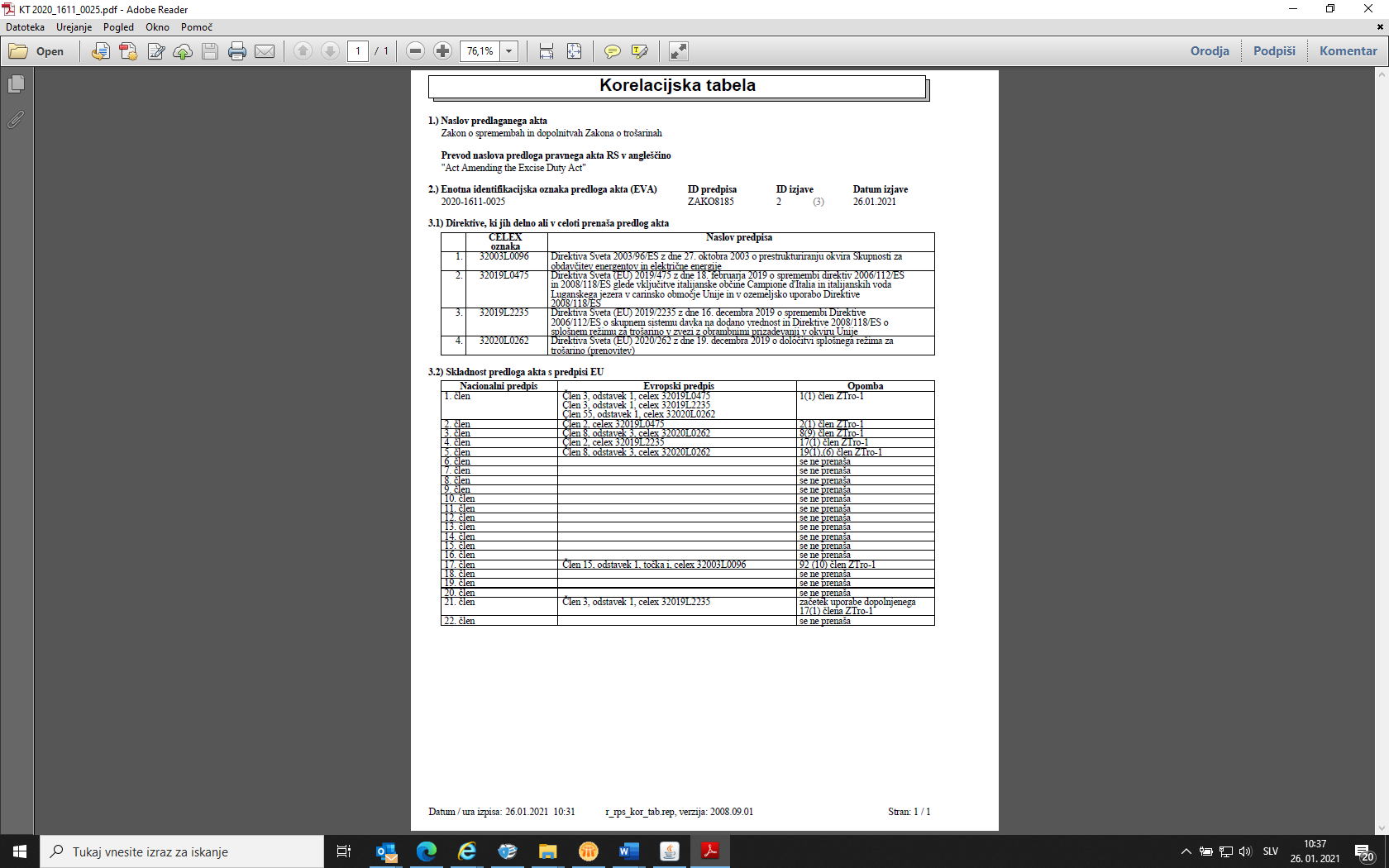 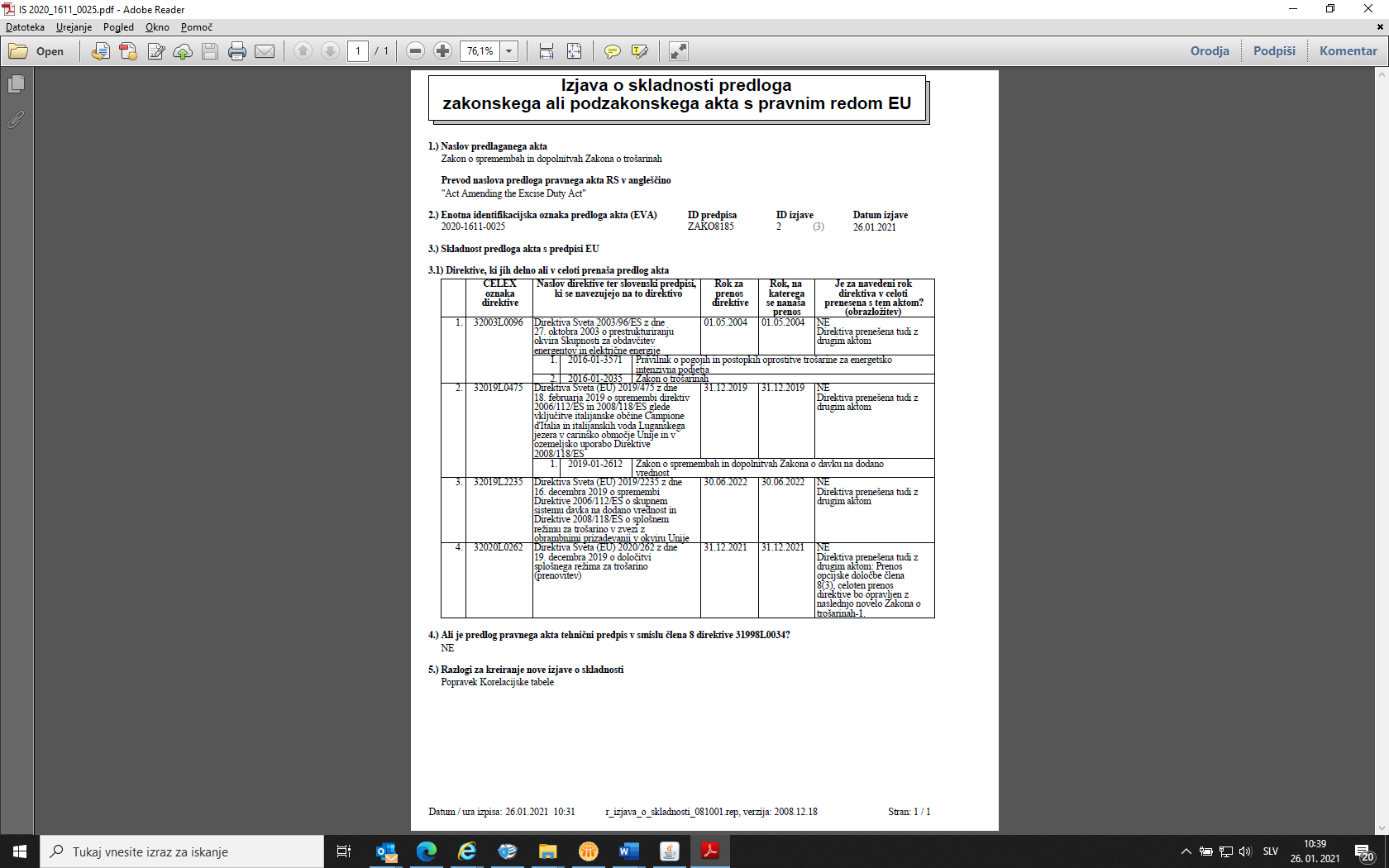 2. MSP TEST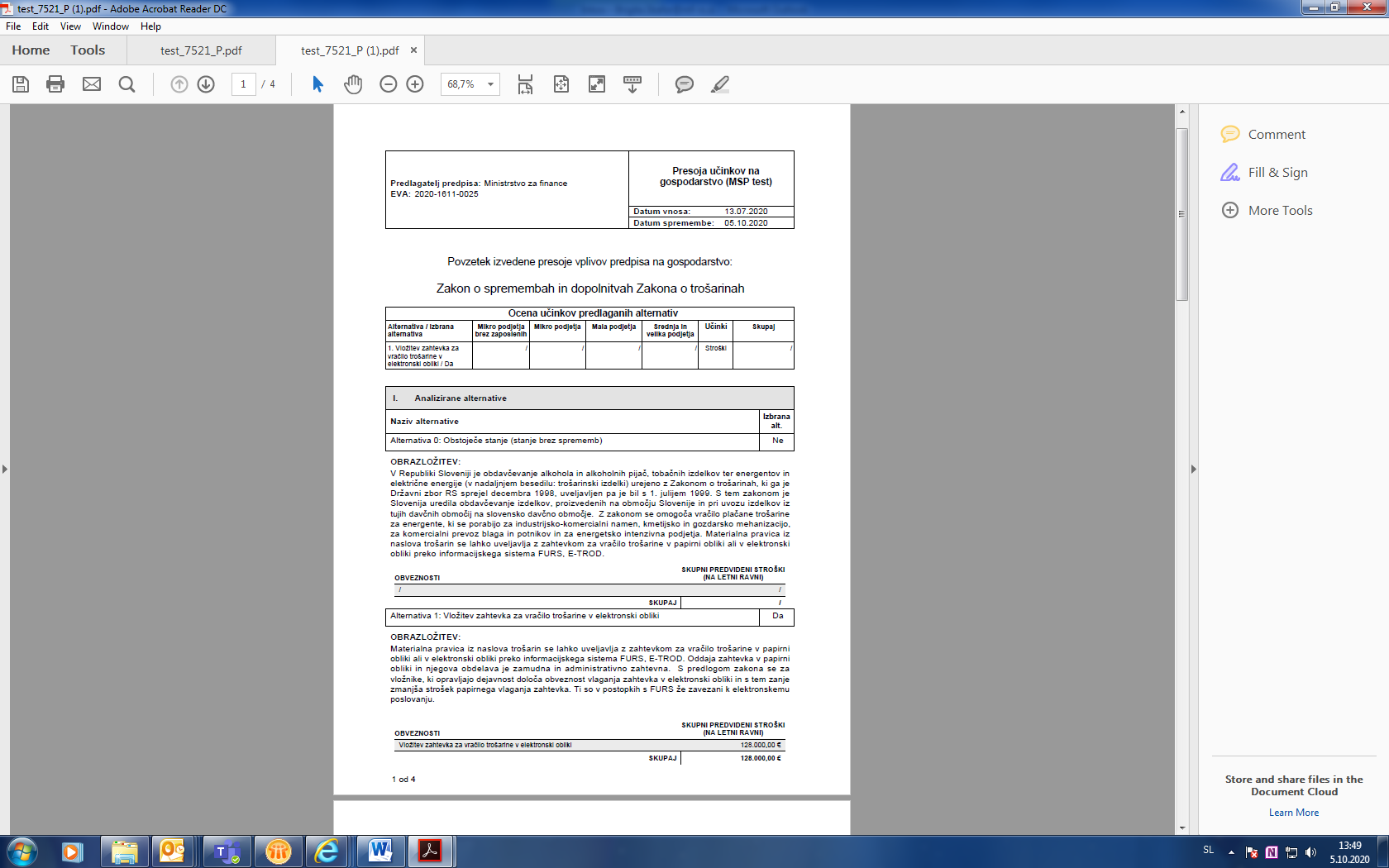 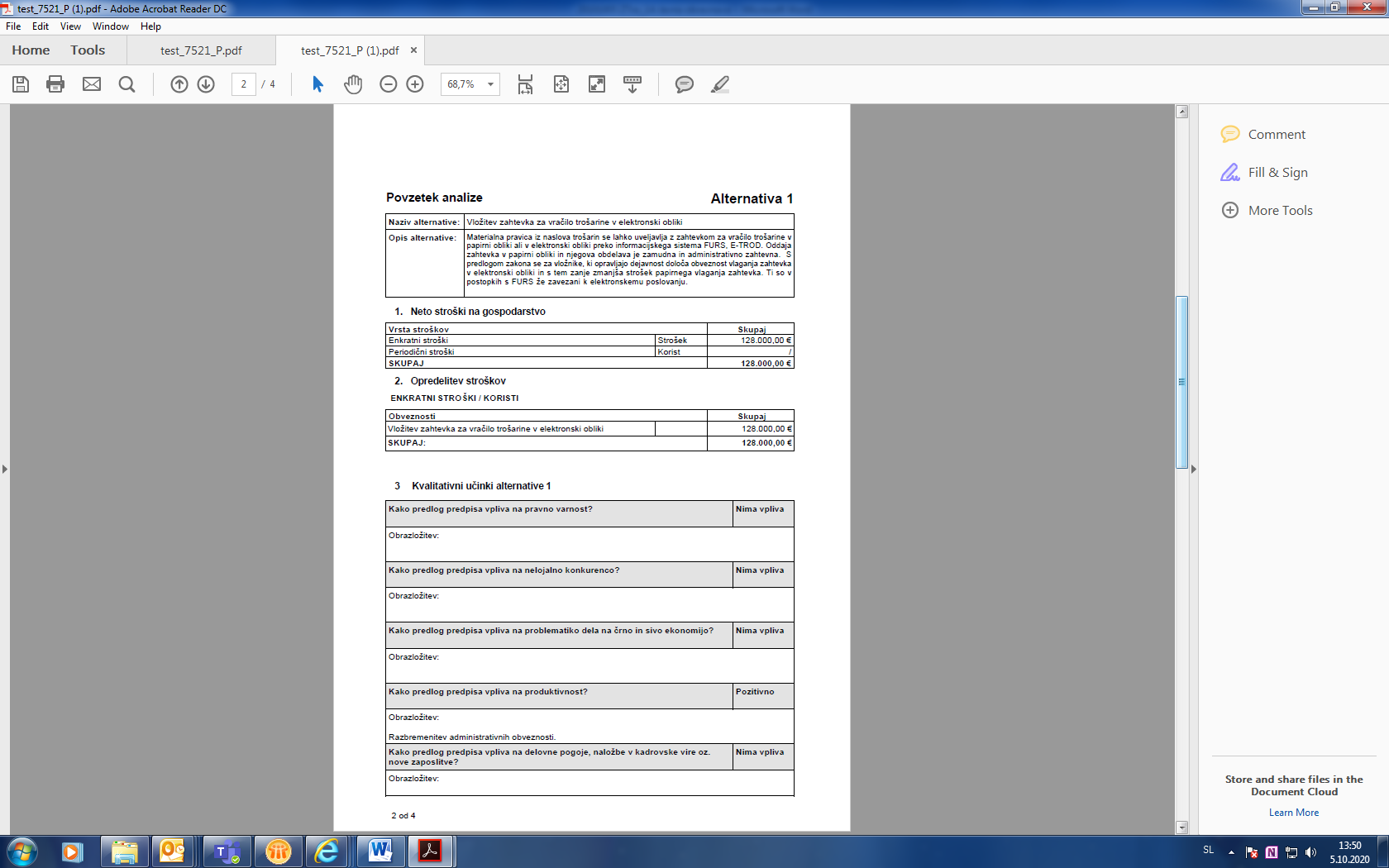 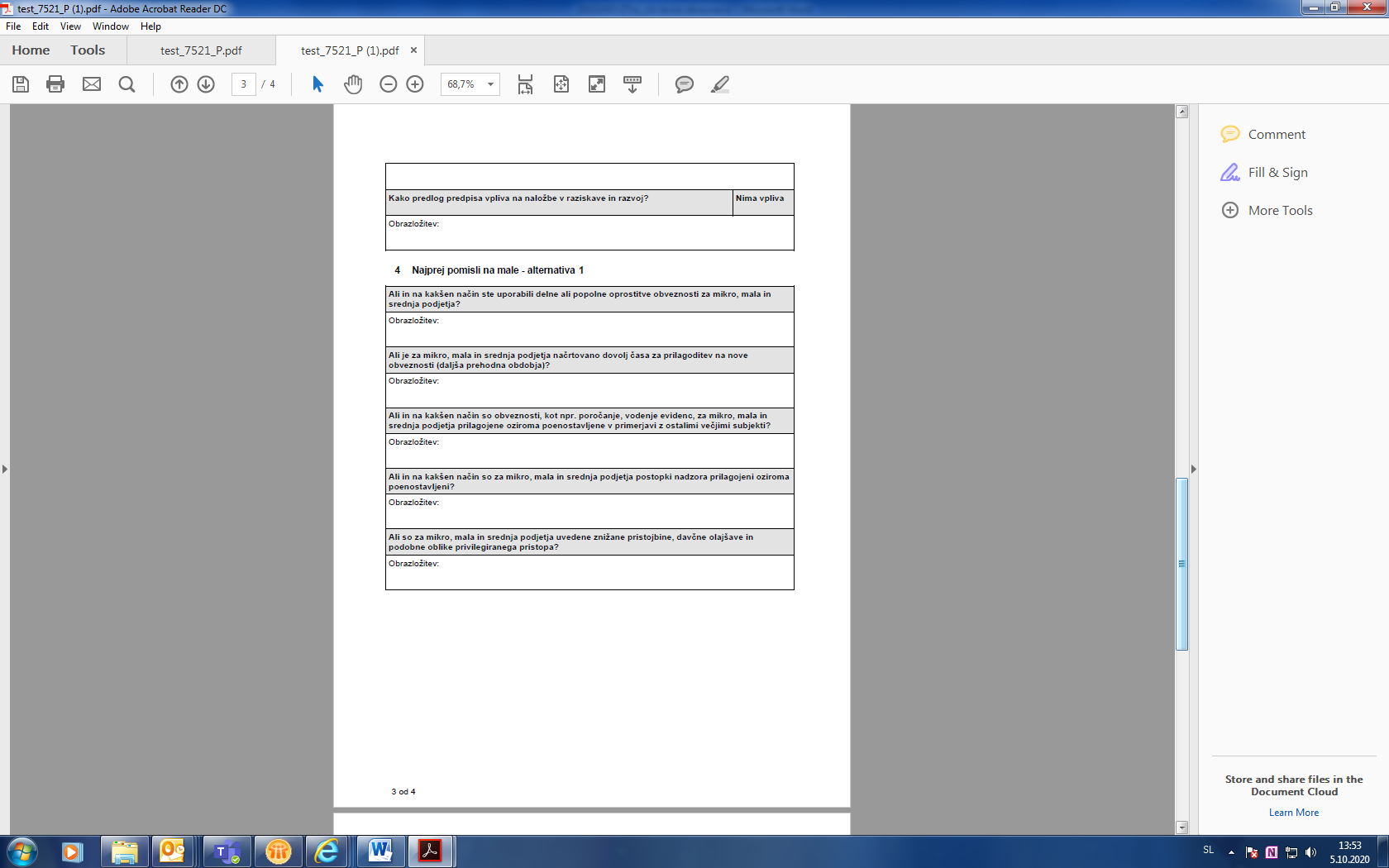 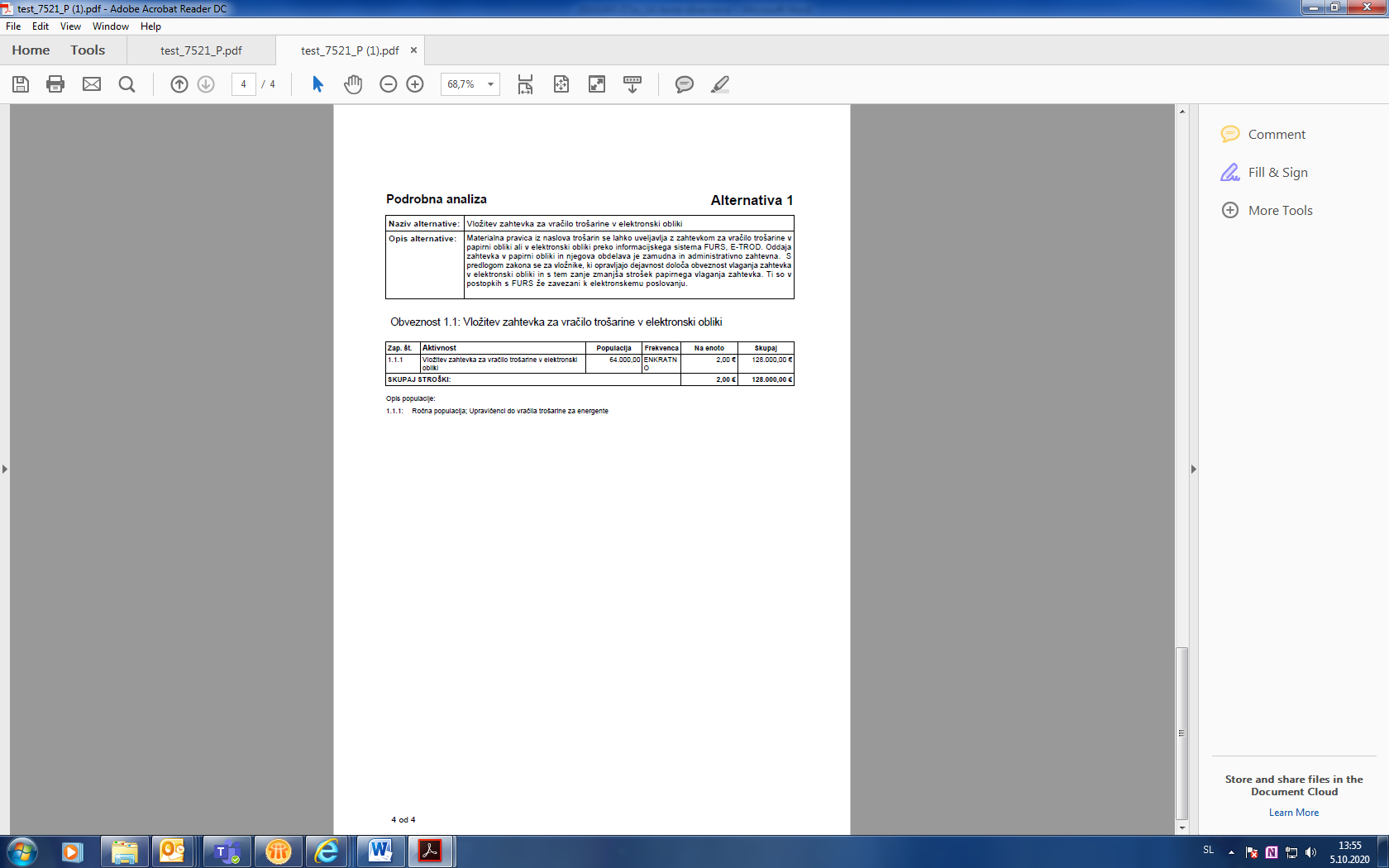 3. OSNUTKEK PODZAKONSKEGA AKTA, PRILOŽENEGA K PREDLOGU ZAKONA Na podlagi 8., 11., 15., 16., 18., 19., 20., 29., 32., 33., 36., 43., 44., 45., 48., 49., 51., 52., 53., 55., 56., 58., 63., 72., 74., 77., 79., 80., 87., 92., 97., 98., 99. in 101. člena in za izvrševanje 14., 22., 30., 32., 34., 59. in 86. člena Zakona o trošarinah (Uradni list RS, št. 47/16) ter na podlagi drugega odstavka v zvezi s 16. točko prvega odstavka 4. člena Zakona o opravljanju plačilnih storitev za proračunske uporabnike (Uradni list RS, št. 77/16) izdaja minister za finance izdajaPRAVILNIK o spremembah in dopolnitvah Pravilnika o izvajanju Zakona o trošarinah1. členV Pravilniku o izvajanju Zakona o trošarinah (Uradni list RS, št. 62/16, 67/16– popr., 62/18 in 13/19) se v 3. členu v prvem odstavku v 5. točki besedilo »kraj in datum popisa in« nadomesti z besedilom »kraj in datum evidentiranja zalog in«.  Drugi in tretji odstavek se črtata.  2. členV 7. členu se v prvem odstavku za besedama »četrtega odstavka« doda besedi »in šestega odstavka«. Za petim odstavkom se doda nov šesti odstavek, ki se glasi: »(6) Upravičenec iz 9. točke prvega odstavka 19. člena ZTro-1 dokazuje upravičenost do vračila trošarine s podatki evidentiranja zalog cigaret oziroma drobno rezanega tobaka iz 1. do 5.točke prvega odstavka 3. člena tega pravilnika.«.  3. členTa pravilnik začne veljati naslednji dan po objavi v Uradnem listu Republike Slovenije.Številka: 007-124/2020/202Številka: 007-124/2020/202Ljubljana, 9. februar 2021Ljubljana, 9. februar 2021EVA: 2020-1611-0025EVA: 2020-1611-0025GENERALNI SEKRETARIAT VLADE REPUBLIKE SLOVENIJEGp.gs@gov.si GENERALNI SEKRETARIAT VLADE REPUBLIKE SLOVENIJEGp.gs@gov.si ZADEVA: Predlog Zakona o spremembah in dopolnitvah Zakona o trošarinah – predlog za obravnavo ZADEVA: Predlog Zakona o spremembah in dopolnitvah Zakona o trošarinah – predlog za obravnavo ZADEVA: Predlog Zakona o spremembah in dopolnitvah Zakona o trošarinah – predlog za obravnavo ZADEVA: Predlog Zakona o spremembah in dopolnitvah Zakona o trošarinah – predlog za obravnavo 1. Predlog sklepov vlade:1. Predlog sklepov vlade:1. Predlog sklepov vlade:1. Predlog sklepov vlade:Na podlagi drugega odstavka 2. člena Zakona o Vladi Republike Slovenije (Uradni list RS, št. 24/05 – uradno prečiščeno besedilo, 109/08, 38/10 – ZUKN, 8/12, 21/13, 47/13 – ZDU-1G, 65/14 in 55/17) je Vlada Republike Slovenije na ... seji … pod točko … sprejela naslednjiS K L E P:Vlada Republike Slovenije je določila besedilo predloga Zakona o spremembah in dopolnitvah Zakona o trošarinah ter ga predloži v obravnavo in sprejetje po rednem zakonodajnem postopku Državnemu zboru Republike Slovenije.                                              Dr. Božo Predalič                                              generalni sekretarPriloga:Predlog Zakona o spremembah in dopolnitvah Zakona o trošarinahSklep prejmejo:Državni zbor Republike SlovenijeMinistrstvo za financeSlužba Vlade Republike Slovenije za zakonodajoGeneralni sekretariat Vlade Republike SlovenijeNa podlagi drugega odstavka 2. člena Zakona o Vladi Republike Slovenije (Uradni list RS, št. 24/05 – uradno prečiščeno besedilo, 109/08, 38/10 – ZUKN, 8/12, 21/13, 47/13 – ZDU-1G, 65/14 in 55/17) je Vlada Republike Slovenije na ... seji … pod točko … sprejela naslednjiS K L E P:Vlada Republike Slovenije je določila besedilo predloga Zakona o spremembah in dopolnitvah Zakona o trošarinah ter ga predloži v obravnavo in sprejetje po rednem zakonodajnem postopku Državnemu zboru Republike Slovenije.                                              Dr. Božo Predalič                                              generalni sekretarPriloga:Predlog Zakona o spremembah in dopolnitvah Zakona o trošarinahSklep prejmejo:Državni zbor Republike SlovenijeMinistrstvo za financeSlužba Vlade Republike Slovenije za zakonodajoGeneralni sekretariat Vlade Republike SlovenijeNa podlagi drugega odstavka 2. člena Zakona o Vladi Republike Slovenije (Uradni list RS, št. 24/05 – uradno prečiščeno besedilo, 109/08, 38/10 – ZUKN, 8/12, 21/13, 47/13 – ZDU-1G, 65/14 in 55/17) je Vlada Republike Slovenije na ... seji … pod točko … sprejela naslednjiS K L E P:Vlada Republike Slovenije je določila besedilo predloga Zakona o spremembah in dopolnitvah Zakona o trošarinah ter ga predloži v obravnavo in sprejetje po rednem zakonodajnem postopku Državnemu zboru Republike Slovenije.                                              Dr. Božo Predalič                                              generalni sekretarPriloga:Predlog Zakona o spremembah in dopolnitvah Zakona o trošarinahSklep prejmejo:Državni zbor Republike SlovenijeMinistrstvo za financeSlužba Vlade Republike Slovenije za zakonodajoGeneralni sekretariat Vlade Republike SlovenijeNa podlagi drugega odstavka 2. člena Zakona o Vladi Republike Slovenije (Uradni list RS, št. 24/05 – uradno prečiščeno besedilo, 109/08, 38/10 – ZUKN, 8/12, 21/13, 47/13 – ZDU-1G, 65/14 in 55/17) je Vlada Republike Slovenije na ... seji … pod točko … sprejela naslednjiS K L E P:Vlada Republike Slovenije je določila besedilo predloga Zakona o spremembah in dopolnitvah Zakona o trošarinah ter ga predloži v obravnavo in sprejetje po rednem zakonodajnem postopku Državnemu zboru Republike Slovenije.                                              Dr. Božo Predalič                                              generalni sekretarPriloga:Predlog Zakona o spremembah in dopolnitvah Zakona o trošarinahSklep prejmejo:Državni zbor Republike SlovenijeMinistrstvo za financeSlužba Vlade Republike Slovenije za zakonodajoGeneralni sekretariat Vlade Republike Slovenije2. Predlog za obravnavo predloga zakona po nujnem ali skrajšanem postopku v državnem zboru z obrazložitvijo razlogov:2. Predlog za obravnavo predloga zakona po nujnem ali skrajšanem postopku v državnem zboru z obrazložitvijo razlogov:2. Predlog za obravnavo predloga zakona po nujnem ali skrajšanem postopku v državnem zboru z obrazložitvijo razlogov:2. Predlog za obravnavo predloga zakona po nujnem ali skrajšanem postopku v državnem zboru z obrazložitvijo razlogov:////3.a Osebe, odgovorne za strokovno pripravo in usklajenost gradiva:3.a Osebe, odgovorne za strokovno pripravo in usklajenost gradiva:3.a Osebe, odgovorne za strokovno pripravo in usklajenost gradiva:3.a Osebe, odgovorne za strokovno pripravo in usklajenost gradiva:mag. Tina Humar, generalna direktorica Direktorata za sistem davčnih, carinskih in drugih javnih prihodkov, Ministrstvo za financeMitja Brezovnik, vodja Sektorja za sistem posredne obdavčitve in carinski sistem, Ministrstvo za financemag. Brigita Škafar, podsekretarkaEvelina Smrekar, podsekretarka Tjaša Kralj, višja svetovalka IImag. Tina Humar, generalna direktorica Direktorata za sistem davčnih, carinskih in drugih javnih prihodkov, Ministrstvo za financeMitja Brezovnik, vodja Sektorja za sistem posredne obdavčitve in carinski sistem, Ministrstvo za financemag. Brigita Škafar, podsekretarkaEvelina Smrekar, podsekretarka Tjaša Kralj, višja svetovalka IImag. Tina Humar, generalna direktorica Direktorata za sistem davčnih, carinskih in drugih javnih prihodkov, Ministrstvo za financeMitja Brezovnik, vodja Sektorja za sistem posredne obdavčitve in carinski sistem, Ministrstvo za financemag. Brigita Škafar, podsekretarkaEvelina Smrekar, podsekretarka Tjaša Kralj, višja svetovalka IImag. Tina Humar, generalna direktorica Direktorata za sistem davčnih, carinskih in drugih javnih prihodkov, Ministrstvo za financeMitja Brezovnik, vodja Sektorja za sistem posredne obdavčitve in carinski sistem, Ministrstvo za financemag. Brigita Škafar, podsekretarkaEvelina Smrekar, podsekretarka Tjaša Kralj, višja svetovalka II3.b Zunanji strokovnjaki, ki so sodelovali pri pripravi dela ali celotnega gradiva:3.b Zunanji strokovnjaki, ki so sodelovali pri pripravi dela ali celotnega gradiva:3.b Zunanji strokovnjaki, ki so sodelovali pri pripravi dela ali celotnega gradiva:3.b Zunanji strokovnjaki, ki so sodelovali pri pripravi dela ali celotnega gradiva:Pri pripravi zakona niso sodelovali zunanji strokovnjaki.Pri pripravi zakona niso sodelovali zunanji strokovnjaki.Pri pripravi zakona niso sodelovali zunanji strokovnjaki.Pri pripravi zakona niso sodelovali zunanji strokovnjaki.4. Predstavniki vlade, ki bodo sodelovali pri delu državnega zbora:4. Predstavniki vlade, ki bodo sodelovali pri delu državnega zbora:4. Predstavniki vlade, ki bodo sodelovali pri delu državnega zbora:4. Predstavniki vlade, ki bodo sodelovali pri delu državnega zbora:mag. Andrej Šircelj, minister za financemag. Kristina Šteblaj, državna sekretarka, Ministrstvo za financemag. Peter Ješovnik, državni sekretar, Ministrstvo za finance mag. Tina Humar, generalna direktorica Direktorata za sistem davčnih, carinskih in drugih javnih prihodkov, Ministrstvo za financeMitja Brezovnik, vodja Sektorja za sistem posredne obdavčitve in carinski sistem, Ministrstvo za financemag. Andrej Šircelj, minister za financemag. Kristina Šteblaj, državna sekretarka, Ministrstvo za financemag. Peter Ješovnik, državni sekretar, Ministrstvo za finance mag. Tina Humar, generalna direktorica Direktorata za sistem davčnih, carinskih in drugih javnih prihodkov, Ministrstvo za financeMitja Brezovnik, vodja Sektorja za sistem posredne obdavčitve in carinski sistem, Ministrstvo za financemag. Andrej Šircelj, minister za financemag. Kristina Šteblaj, državna sekretarka, Ministrstvo za financemag. Peter Ješovnik, državni sekretar, Ministrstvo za finance mag. Tina Humar, generalna direktorica Direktorata za sistem davčnih, carinskih in drugih javnih prihodkov, Ministrstvo za financeMitja Brezovnik, vodja Sektorja za sistem posredne obdavčitve in carinski sistem, Ministrstvo za financemag. Andrej Šircelj, minister za financemag. Kristina Šteblaj, državna sekretarka, Ministrstvo za financemag. Peter Ješovnik, državni sekretar, Ministrstvo za finance mag. Tina Humar, generalna direktorica Direktorata za sistem davčnih, carinskih in drugih javnih prihodkov, Ministrstvo za financeMitja Brezovnik, vodja Sektorja za sistem posredne obdavčitve in carinski sistem, Ministrstvo za finance5. Kratek povzetek gradiva:5. Kratek povzetek gradiva:5. Kratek povzetek gradiva:5. Kratek povzetek gradiva:Poglavitne rešitve predloga Zakona o spremembah in dopolnitvah Zakona o trošarinah so: – uskladitev Zakona o trošarinah (Uradni list RS, št. 47/16; v nadaljnjem besedilu: ZTro-1) s predpisi Evropske unije, in sicer Direktivo 2019/475/EU glede vključitve italijanske občine Campione d'Italia in italijanskih voda Luganskega jezera v območje Unije v ozemeljsko uporabo Direktive 2008/118/ES ter Direktivo Sveta (EU) 2019/2235 z dne 16. decembra 2019 o spremembi Direktive 2006/112/ES o skupnem sistemu davka na dodano vrednost in Direktive 2008/118/ES o splošnem režimu za trošarino v zvezi z obrambnimi prizadevanji v okviru Unije, s čimer se ZTro-1 usklajuje z direktivami, ki so bile uveljavljene po njegovi uveljavitvi, – uskladitev nastanka obveznosti za obračun in določitev pravice do vračila razlike trošarine za nekatere tobačne izdelke, za katere je bila trošarina že plačana, z Direktivo Sveta (EU) 2020/262 z dne 19. decembra 2019 o določitvi splošnega režima za trošarino (prenovitev), – uveljavitev ugodnejše davčne obravnave zemeljskega plina za pogon vozil, – določitev trošarine za vse vrste tekočin za elektronske cigarete, tudi tiste brez nikotina, in znižanje trošarine zanje z 0,18 evra na 0,08 evra za mililiter polnila, – sprememba tarifnih oznak kombinirane nomenklature carinske tarife za nekatere energente na podlagi Izvedbenega sklepa Komisije (EU) 2018/552 z dne 6. aprila 2018 o posodobitvi sklicev iz Direktive Sveta 2003/96/ES na oznake kombinirane nomenklature za nekatere proizvode, – spodbujanje upravičencev k elektronskemu uveljavljanju vračila plačane trošarine in  – uveljavitev nekaterih rešitev, ki bodo dodatno omogočile poenostavitev pri obdavčevanju v specifičnih transakcijah ter omejile možnost zlorab in izogibanje plačilu trošarine. Poglavitne rešitve predloga Zakona o spremembah in dopolnitvah Zakona o trošarinah so: – uskladitev Zakona o trošarinah (Uradni list RS, št. 47/16; v nadaljnjem besedilu: ZTro-1) s predpisi Evropske unije, in sicer Direktivo 2019/475/EU glede vključitve italijanske občine Campione d'Italia in italijanskih voda Luganskega jezera v območje Unije v ozemeljsko uporabo Direktive 2008/118/ES ter Direktivo Sveta (EU) 2019/2235 z dne 16. decembra 2019 o spremembi Direktive 2006/112/ES o skupnem sistemu davka na dodano vrednost in Direktive 2008/118/ES o splošnem režimu za trošarino v zvezi z obrambnimi prizadevanji v okviru Unije, s čimer se ZTro-1 usklajuje z direktivami, ki so bile uveljavljene po njegovi uveljavitvi, – uskladitev nastanka obveznosti za obračun in določitev pravice do vračila razlike trošarine za nekatere tobačne izdelke, za katere je bila trošarina že plačana, z Direktivo Sveta (EU) 2020/262 z dne 19. decembra 2019 o določitvi splošnega režima za trošarino (prenovitev), – uveljavitev ugodnejše davčne obravnave zemeljskega plina za pogon vozil, – določitev trošarine za vse vrste tekočin za elektronske cigarete, tudi tiste brez nikotina, in znižanje trošarine zanje z 0,18 evra na 0,08 evra za mililiter polnila, – sprememba tarifnih oznak kombinirane nomenklature carinske tarife za nekatere energente na podlagi Izvedbenega sklepa Komisije (EU) 2018/552 z dne 6. aprila 2018 o posodobitvi sklicev iz Direktive Sveta 2003/96/ES na oznake kombinirane nomenklature za nekatere proizvode, – spodbujanje upravičencev k elektronskemu uveljavljanju vračila plačane trošarine in  – uveljavitev nekaterih rešitev, ki bodo dodatno omogočile poenostavitev pri obdavčevanju v specifičnih transakcijah ter omejile možnost zlorab in izogibanje plačilu trošarine. Poglavitne rešitve predloga Zakona o spremembah in dopolnitvah Zakona o trošarinah so: – uskladitev Zakona o trošarinah (Uradni list RS, št. 47/16; v nadaljnjem besedilu: ZTro-1) s predpisi Evropske unije, in sicer Direktivo 2019/475/EU glede vključitve italijanske občine Campione d'Italia in italijanskih voda Luganskega jezera v območje Unije v ozemeljsko uporabo Direktive 2008/118/ES ter Direktivo Sveta (EU) 2019/2235 z dne 16. decembra 2019 o spremembi Direktive 2006/112/ES o skupnem sistemu davka na dodano vrednost in Direktive 2008/118/ES o splošnem režimu za trošarino v zvezi z obrambnimi prizadevanji v okviru Unije, s čimer se ZTro-1 usklajuje z direktivami, ki so bile uveljavljene po njegovi uveljavitvi, – uskladitev nastanka obveznosti za obračun in določitev pravice do vračila razlike trošarine za nekatere tobačne izdelke, za katere je bila trošarina že plačana, z Direktivo Sveta (EU) 2020/262 z dne 19. decembra 2019 o določitvi splošnega režima za trošarino (prenovitev), – uveljavitev ugodnejše davčne obravnave zemeljskega plina za pogon vozil, – določitev trošarine za vse vrste tekočin za elektronske cigarete, tudi tiste brez nikotina, in znižanje trošarine zanje z 0,18 evra na 0,08 evra za mililiter polnila, – sprememba tarifnih oznak kombinirane nomenklature carinske tarife za nekatere energente na podlagi Izvedbenega sklepa Komisije (EU) 2018/552 z dne 6. aprila 2018 o posodobitvi sklicev iz Direktive Sveta 2003/96/ES na oznake kombinirane nomenklature za nekatere proizvode, – spodbujanje upravičencev k elektronskemu uveljavljanju vračila plačane trošarine in  – uveljavitev nekaterih rešitev, ki bodo dodatno omogočile poenostavitev pri obdavčevanju v specifičnih transakcijah ter omejile možnost zlorab in izogibanje plačilu trošarine. Poglavitne rešitve predloga Zakona o spremembah in dopolnitvah Zakona o trošarinah so: – uskladitev Zakona o trošarinah (Uradni list RS, št. 47/16; v nadaljnjem besedilu: ZTro-1) s predpisi Evropske unije, in sicer Direktivo 2019/475/EU glede vključitve italijanske občine Campione d'Italia in italijanskih voda Luganskega jezera v območje Unije v ozemeljsko uporabo Direktive 2008/118/ES ter Direktivo Sveta (EU) 2019/2235 z dne 16. decembra 2019 o spremembi Direktive 2006/112/ES o skupnem sistemu davka na dodano vrednost in Direktive 2008/118/ES o splošnem režimu za trošarino v zvezi z obrambnimi prizadevanji v okviru Unije, s čimer se ZTro-1 usklajuje z direktivami, ki so bile uveljavljene po njegovi uveljavitvi, – uskladitev nastanka obveznosti za obračun in določitev pravice do vračila razlike trošarine za nekatere tobačne izdelke, za katere je bila trošarina že plačana, z Direktivo Sveta (EU) 2020/262 z dne 19. decembra 2019 o določitvi splošnega režima za trošarino (prenovitev), – uveljavitev ugodnejše davčne obravnave zemeljskega plina za pogon vozil, – določitev trošarine za vse vrste tekočin za elektronske cigarete, tudi tiste brez nikotina, in znižanje trošarine zanje z 0,18 evra na 0,08 evra za mililiter polnila, – sprememba tarifnih oznak kombinirane nomenklature carinske tarife za nekatere energente na podlagi Izvedbenega sklepa Komisije (EU) 2018/552 z dne 6. aprila 2018 o posodobitvi sklicev iz Direktive Sveta 2003/96/ES na oznake kombinirane nomenklature za nekatere proizvode, – spodbujanje upravičencev k elektronskemu uveljavljanju vračila plačane trošarine in  – uveljavitev nekaterih rešitev, ki bodo dodatno omogočile poenostavitev pri obdavčevanju v specifičnih transakcijah ter omejile možnost zlorab in izogibanje plačilu trošarine. 6. Presoja posledic za:6. Presoja posledic za:6. Presoja posledic za:6. Presoja posledic za:a)javnofinančna sredstva nad 40.000 EUR v tekočem in naslednjih treh letihjavnofinančna sredstva nad 40.000 EUR v tekočem in naslednjih treh letihDA/NEb)usklajenost slovenskega pravnega reda s pravnim redom Evropske unijeusklajenost slovenskega pravnega reda s pravnim redom Evropske unijeDA/NEc)administrativne poslediceadministrativne poslediceDA/NEč)gospodarstvo, zlasti mala in srednja podjetja ter konkurenčnost podjetij – MSPgospodarstvo, zlasti mala in srednja podjetja ter konkurenčnost podjetij – MSPDA/NEd)okolje, vključno s prostorskimi in varstvenimi vidikiokolje, vključno s prostorskimi in varstvenimi vidikiDA/NEe)socialno področjesocialno področjeDA/NEf)dokumente razvojnega načrtovanja:nacionalne dokumente razvojnega načrtovanjarazvojne politike na ravni programov po strukturi razvojne klasifikacije programskega proračunarazvojne dokumente Evropske unije in mednarodnih organizacijdokumente razvojnega načrtovanja:nacionalne dokumente razvojnega načrtovanjarazvojne politike na ravni programov po strukturi razvojne klasifikacije programskega proračunarazvojne dokumente Evropske unije in mednarodnih organizacijDA/NE7.a Predstavitev ocene finančnih posledic nad 40.000 EURPredlagano znižanje trošarine za zemeljski plin za pogon vozil bo pomenilo nižje prihodke državnega proračuna iz naslova trošarin v višini 0,4 mio EUR letno. 7.a Predstavitev ocene finančnih posledic nad 40.000 EURPredlagano znižanje trošarine za zemeljski plin za pogon vozil bo pomenilo nižje prihodke državnega proračuna iz naslova trošarin v višini 0,4 mio EUR letno. 7.a Predstavitev ocene finančnih posledic nad 40.000 EURPredlagano znižanje trošarine za zemeljski plin za pogon vozil bo pomenilo nižje prihodke državnega proračuna iz naslova trošarin v višini 0,4 mio EUR letno. 7.a Predstavitev ocene finančnih posledic nad 40.000 EURPredlagano znižanje trošarine za zemeljski plin za pogon vozil bo pomenilo nižje prihodke državnega proračuna iz naslova trošarin v višini 0,4 mio EUR letno. I. Ocena finančnih posledic, ki niso načrtovane v sprejetem proračunuI. Ocena finančnih posledic, ki niso načrtovane v sprejetem proračunuI. Ocena finančnih posledic, ki niso načrtovane v sprejetem proračunuI. Ocena finančnih posledic, ki niso načrtovane v sprejetem proračunuI. Ocena finančnih posledic, ki niso načrtovane v sprejetem proračunuI. Ocena finančnih posledic, ki niso načrtovane v sprejetem proračunuI. Ocena finančnih posledic, ki niso načrtovane v sprejetem proračunuI. Ocena finančnih posledic, ki niso načrtovane v sprejetem proračunuTekoče leto (t)Tekoče leto (t)t + 1t + 2t + 2t + 3Predvideno povečanje (+) ali zmanjšanje (–) prihodkov državnega proračuna Predvideno povečanje (+) ali zmanjšanje (–) prihodkov državnega proračuna –0,2 mio evrov–0,2 mio evrov–0,4 mio evrovPredvideno povečanje (+) ali zmanjšanje (–) prihodkov občinskih proračunov Predvideno povečanje (+) ali zmanjšanje (–) prihodkov občinskih proračunov Predvideno povečanje (+) ali zmanjšanje (–) odhodkov državnega proračuna Predvideno povečanje (+) ali zmanjšanje (–) odhodkov državnega proračuna Predvideno povečanje (+) ali zmanjšanje (–) odhodkov občinskih proračunovPredvideno povečanje (+) ali zmanjšanje (–) odhodkov občinskih proračunovPredvideno povečanje (+) ali zmanjšanje (–) obveznosti za druga javnofinančna sredstvaPredvideno povečanje (+) ali zmanjšanje (–) obveznosti za druga javnofinančna sredstvaII. Finančne posledice za državni proračunII. Finančne posledice za državni proračunII. Finančne posledice za državni proračunII. Finančne posledice za državni proračunII. Finančne posledice za državni proračunII. Finančne posledice za državni proračunII. Finančne posledice za državni proračunII. Finančne posledice za državni proračunII.a Pravice porabe za izvedbo predlaganih rešitev so zagotovljene:II.a Pravice porabe za izvedbo predlaganih rešitev so zagotovljene:II.a Pravice porabe za izvedbo predlaganih rešitev so zagotovljene:II.a Pravice porabe za izvedbo predlaganih rešitev so zagotovljene:II.a Pravice porabe za izvedbo predlaganih rešitev so zagotovljene:II.a Pravice porabe za izvedbo predlaganih rešitev so zagotovljene:II.a Pravice porabe za izvedbo predlaganih rešitev so zagotovljene:II.a Pravice porabe za izvedbo predlaganih rešitev so zagotovljene:Ime proračunskega uporabnika Šifra in naziv ukrepa, projektaŠifra in naziv ukrepa, projektaŠifra in naziv proračunske postavkeŠifra in naziv proračunske postavkeZnesek za tekoče leto (t)Znesek za tekoče leto (t)Znesek za t + 1SKUPAJSKUPAJSKUPAJSKUPAJSKUPAJII.b Manjkajoče pravice porabe bodo zagotovljene s prerazporeditvijo:II.b Manjkajoče pravice porabe bodo zagotovljene s prerazporeditvijo:II.b Manjkajoče pravice porabe bodo zagotovljene s prerazporeditvijo:II.b Manjkajoče pravice porabe bodo zagotovljene s prerazporeditvijo:II.b Manjkajoče pravice porabe bodo zagotovljene s prerazporeditvijo:II.b Manjkajoče pravice porabe bodo zagotovljene s prerazporeditvijo:II.b Manjkajoče pravice porabe bodo zagotovljene s prerazporeditvijo:II.b Manjkajoče pravice porabe bodo zagotovljene s prerazporeditvijo:Ime proračunskega uporabnika Šifra in naziv ukrepa, projektaŠifra in naziv ukrepa, projektaŠifra in naziv proračunske postavke Šifra in naziv proračunske postavke Znesek za tekoče leto (t)Znesek za tekoče leto (t)Znesek za t + 1 SKUPAJSKUPAJSKUPAJSKUPAJSKUPAJII.c Načrtovana nadomestitev zmanjšanih prihodkov in povečanih odhodkov proračuna:II.c Načrtovana nadomestitev zmanjšanih prihodkov in povečanih odhodkov proračuna:II.c Načrtovana nadomestitev zmanjšanih prihodkov in povečanih odhodkov proračuna:II.c Načrtovana nadomestitev zmanjšanih prihodkov in povečanih odhodkov proračuna:II.c Načrtovana nadomestitev zmanjšanih prihodkov in povečanih odhodkov proračuna:II.c Načrtovana nadomestitev zmanjšanih prihodkov in povečanih odhodkov proračuna:II.c Načrtovana nadomestitev zmanjšanih prihodkov in povečanih odhodkov proračuna:II.c Načrtovana nadomestitev zmanjšanih prihodkov in povečanih odhodkov proračuna:Novi prihodkiNovi prihodkiNovi prihodkiZnesek za tekoče leto (t)Znesek za tekoče leto (t)Znesek za tekoče leto (t)Znesek za tekoče leto (t) Znesek za t + 1SKUPAJSKUPAJSKUPAJOBRAZLOŽITEV:Ocena finančnih posledic, ki niso načrtovane v sprejetem proračunuV zvezi s predlaganim vladnim gradivom se navedejo predvidene spremembe (povečanje, zmanjšanje):prihodkov državnega proračuna in občinskih proračunov,odhodkov državnega proračuna, ki niso načrtovani na ukrepih oziroma projektih sprejetih proračunov,obveznosti za druga javnofinančna sredstva (drugi viri), ki niso načrtovana na ukrepih oziroma projektih sprejetih proračunov.Finančne posledice za državni proračunPrikazane morajo biti finančne posledice za državni proračun, ki so na proračunskih postavkah načrtovane v dinamiki projektov oziroma ukrepov:II.a Pravice porabe za izvedbo predlaganih rešitev so zagotovljene:Navedejo se proračunski uporabnik, ki financira projekt oziroma ukrep; projekt oziroma ukrep, s katerim se bodo dosegli cilji vladnega gradiva, in proračunske postavke (kot proračunski vir financiranja), na katerih so v celoti ali delno zagotovljene pravice porabe (v tem primeru je nujna povezava s točko II.b). Pri uvrstitvi novega projekta oziroma ukrepa v načrt razvojnih programov se navedejo:proračunski uporabnik, ki bo financiral novi projekt oziroma ukrep,projekt oziroma ukrep, s katerim se bodo dosegli cilji vladnega gradiva, in proračunske postavke.Za zagotovitev pravic porabe na proračunskih postavkah, s katerih se bo financiral novi projekt oziroma ukrep, je treba izpolniti tudi točko II.b, saj je za novi projekt oziroma ukrep mogoče zagotoviti pravice porabe le s prerazporeditvijo s proračunskih postavk, s katerih se financirajo že sprejeti oziroma veljavni projekti in ukrepi.II.b Manjkajoče pravice porabe bodo zagotovljene s prerazporeditvijo:Navedejo se proračunski uporabniki, sprejeti (veljavni) ukrepi oziroma projekti, ki jih proračunski uporabnik izvaja, in proračunske postavke tega proračunskega uporabnika, ki so v dinamiki teh projektov oziroma ukrepov ter s katerih se bodo s prerazporeditvijo zagotovile pravice porabe za dodatne aktivnosti pri obstoječih projektih oziroma ukrepih ali novih projektih oziroma ukrepih, navedenih v točki II.a.II.c Načrtovana nadomestitev zmanjšanih prihodkov in povečanih odhodkov proračuna:Če se povečani odhodki (pravice porabe) ne bodo zagotovili tako, kot je določeno v točkah II.a in II.b, je povečanje odhodkov in izdatkov proračuna mogoče na podlagi zakona, ki ureja izvrševanje državnega proračuna (npr. priliv namenskih sredstev EU). Ukrepanje ob zmanjšanju prihodkov in prejemkov proračuna je določeno z zakonom, ki ureja javne finance, in zakonom, ki ureja izvrševanje državnega proračuna.OBRAZLOŽITEV:Ocena finančnih posledic, ki niso načrtovane v sprejetem proračunuV zvezi s predlaganim vladnim gradivom se navedejo predvidene spremembe (povečanje, zmanjšanje):prihodkov državnega proračuna in občinskih proračunov,odhodkov državnega proračuna, ki niso načrtovani na ukrepih oziroma projektih sprejetih proračunov,obveznosti za druga javnofinančna sredstva (drugi viri), ki niso načrtovana na ukrepih oziroma projektih sprejetih proračunov.Finančne posledice za državni proračunPrikazane morajo biti finančne posledice za državni proračun, ki so na proračunskih postavkah načrtovane v dinamiki projektov oziroma ukrepov:II.a Pravice porabe za izvedbo predlaganih rešitev so zagotovljene:Navedejo se proračunski uporabnik, ki financira projekt oziroma ukrep; projekt oziroma ukrep, s katerim se bodo dosegli cilji vladnega gradiva, in proračunske postavke (kot proračunski vir financiranja), na katerih so v celoti ali delno zagotovljene pravice porabe (v tem primeru je nujna povezava s točko II.b). Pri uvrstitvi novega projekta oziroma ukrepa v načrt razvojnih programov se navedejo:proračunski uporabnik, ki bo financiral novi projekt oziroma ukrep,projekt oziroma ukrep, s katerim se bodo dosegli cilji vladnega gradiva, in proračunske postavke.Za zagotovitev pravic porabe na proračunskih postavkah, s katerih se bo financiral novi projekt oziroma ukrep, je treba izpolniti tudi točko II.b, saj je za novi projekt oziroma ukrep mogoče zagotoviti pravice porabe le s prerazporeditvijo s proračunskih postavk, s katerih se financirajo že sprejeti oziroma veljavni projekti in ukrepi.II.b Manjkajoče pravice porabe bodo zagotovljene s prerazporeditvijo:Navedejo se proračunski uporabniki, sprejeti (veljavni) ukrepi oziroma projekti, ki jih proračunski uporabnik izvaja, in proračunske postavke tega proračunskega uporabnika, ki so v dinamiki teh projektov oziroma ukrepov ter s katerih se bodo s prerazporeditvijo zagotovile pravice porabe za dodatne aktivnosti pri obstoječih projektih oziroma ukrepih ali novih projektih oziroma ukrepih, navedenih v točki II.a.II.c Načrtovana nadomestitev zmanjšanih prihodkov in povečanih odhodkov proračuna:Če se povečani odhodki (pravice porabe) ne bodo zagotovili tako, kot je določeno v točkah II.a in II.b, je povečanje odhodkov in izdatkov proračuna mogoče na podlagi zakona, ki ureja izvrševanje državnega proračuna (npr. priliv namenskih sredstev EU). Ukrepanje ob zmanjšanju prihodkov in prejemkov proračuna je določeno z zakonom, ki ureja javne finance, in zakonom, ki ureja izvrševanje državnega proračuna.OBRAZLOŽITEV:Ocena finančnih posledic, ki niso načrtovane v sprejetem proračunuV zvezi s predlaganim vladnim gradivom se navedejo predvidene spremembe (povečanje, zmanjšanje):prihodkov državnega proračuna in občinskih proračunov,odhodkov državnega proračuna, ki niso načrtovani na ukrepih oziroma projektih sprejetih proračunov,obveznosti za druga javnofinančna sredstva (drugi viri), ki niso načrtovana na ukrepih oziroma projektih sprejetih proračunov.Finančne posledice za državni proračunPrikazane morajo biti finančne posledice za državni proračun, ki so na proračunskih postavkah načrtovane v dinamiki projektov oziroma ukrepov:II.a Pravice porabe za izvedbo predlaganih rešitev so zagotovljene:Navedejo se proračunski uporabnik, ki financira projekt oziroma ukrep; projekt oziroma ukrep, s katerim se bodo dosegli cilji vladnega gradiva, in proračunske postavke (kot proračunski vir financiranja), na katerih so v celoti ali delno zagotovljene pravice porabe (v tem primeru je nujna povezava s točko II.b). Pri uvrstitvi novega projekta oziroma ukrepa v načrt razvojnih programov se navedejo:proračunski uporabnik, ki bo financiral novi projekt oziroma ukrep,projekt oziroma ukrep, s katerim se bodo dosegli cilji vladnega gradiva, in proračunske postavke.Za zagotovitev pravic porabe na proračunskih postavkah, s katerih se bo financiral novi projekt oziroma ukrep, je treba izpolniti tudi točko II.b, saj je za novi projekt oziroma ukrep mogoče zagotoviti pravice porabe le s prerazporeditvijo s proračunskih postavk, s katerih se financirajo že sprejeti oziroma veljavni projekti in ukrepi.II.b Manjkajoče pravice porabe bodo zagotovljene s prerazporeditvijo:Navedejo se proračunski uporabniki, sprejeti (veljavni) ukrepi oziroma projekti, ki jih proračunski uporabnik izvaja, in proračunske postavke tega proračunskega uporabnika, ki so v dinamiki teh projektov oziroma ukrepov ter s katerih se bodo s prerazporeditvijo zagotovile pravice porabe za dodatne aktivnosti pri obstoječih projektih oziroma ukrepih ali novih projektih oziroma ukrepih, navedenih v točki II.a.II.c Načrtovana nadomestitev zmanjšanih prihodkov in povečanih odhodkov proračuna:Če se povečani odhodki (pravice porabe) ne bodo zagotovili tako, kot je določeno v točkah II.a in II.b, je povečanje odhodkov in izdatkov proračuna mogoče na podlagi zakona, ki ureja izvrševanje državnega proračuna (npr. priliv namenskih sredstev EU). Ukrepanje ob zmanjšanju prihodkov in prejemkov proračuna je določeno z zakonom, ki ureja javne finance, in zakonom, ki ureja izvrševanje državnega proračuna.OBRAZLOŽITEV:Ocena finančnih posledic, ki niso načrtovane v sprejetem proračunuV zvezi s predlaganim vladnim gradivom se navedejo predvidene spremembe (povečanje, zmanjšanje):prihodkov državnega proračuna in občinskih proračunov,odhodkov državnega proračuna, ki niso načrtovani na ukrepih oziroma projektih sprejetih proračunov,obveznosti za druga javnofinančna sredstva (drugi viri), ki niso načrtovana na ukrepih oziroma projektih sprejetih proračunov.Finančne posledice za državni proračunPrikazane morajo biti finančne posledice za državni proračun, ki so na proračunskih postavkah načrtovane v dinamiki projektov oziroma ukrepov:II.a Pravice porabe za izvedbo predlaganih rešitev so zagotovljene:Navedejo se proračunski uporabnik, ki financira projekt oziroma ukrep; projekt oziroma ukrep, s katerim se bodo dosegli cilji vladnega gradiva, in proračunske postavke (kot proračunski vir financiranja), na katerih so v celoti ali delno zagotovljene pravice porabe (v tem primeru je nujna povezava s točko II.b). Pri uvrstitvi novega projekta oziroma ukrepa v načrt razvojnih programov se navedejo:proračunski uporabnik, ki bo financiral novi projekt oziroma ukrep,projekt oziroma ukrep, s katerim se bodo dosegli cilji vladnega gradiva, in proračunske postavke.Za zagotovitev pravic porabe na proračunskih postavkah, s katerih se bo financiral novi projekt oziroma ukrep, je treba izpolniti tudi točko II.b, saj je za novi projekt oziroma ukrep mogoče zagotoviti pravice porabe le s prerazporeditvijo s proračunskih postavk, s katerih se financirajo že sprejeti oziroma veljavni projekti in ukrepi.II.b Manjkajoče pravice porabe bodo zagotovljene s prerazporeditvijo:Navedejo se proračunski uporabniki, sprejeti (veljavni) ukrepi oziroma projekti, ki jih proračunski uporabnik izvaja, in proračunske postavke tega proračunskega uporabnika, ki so v dinamiki teh projektov oziroma ukrepov ter s katerih se bodo s prerazporeditvijo zagotovile pravice porabe za dodatne aktivnosti pri obstoječih projektih oziroma ukrepih ali novih projektih oziroma ukrepih, navedenih v točki II.a.II.c Načrtovana nadomestitev zmanjšanih prihodkov in povečanih odhodkov proračuna:Če se povečani odhodki (pravice porabe) ne bodo zagotovili tako, kot je določeno v točkah II.a in II.b, je povečanje odhodkov in izdatkov proračuna mogoče na podlagi zakona, ki ureja izvrševanje državnega proračuna (npr. priliv namenskih sredstev EU). Ukrepanje ob zmanjšanju prihodkov in prejemkov proračuna je določeno z zakonom, ki ureja javne finance, in zakonom, ki ureja izvrševanje državnega proračuna.OBRAZLOŽITEV:Ocena finančnih posledic, ki niso načrtovane v sprejetem proračunuV zvezi s predlaganim vladnim gradivom se navedejo predvidene spremembe (povečanje, zmanjšanje):prihodkov državnega proračuna in občinskih proračunov,odhodkov državnega proračuna, ki niso načrtovani na ukrepih oziroma projektih sprejetih proračunov,obveznosti za druga javnofinančna sredstva (drugi viri), ki niso načrtovana na ukrepih oziroma projektih sprejetih proračunov.Finančne posledice za državni proračunPrikazane morajo biti finančne posledice za državni proračun, ki so na proračunskih postavkah načrtovane v dinamiki projektov oziroma ukrepov:II.a Pravice porabe za izvedbo predlaganih rešitev so zagotovljene:Navedejo se proračunski uporabnik, ki financira projekt oziroma ukrep; projekt oziroma ukrep, s katerim se bodo dosegli cilji vladnega gradiva, in proračunske postavke (kot proračunski vir financiranja), na katerih so v celoti ali delno zagotovljene pravice porabe (v tem primeru je nujna povezava s točko II.b). Pri uvrstitvi novega projekta oziroma ukrepa v načrt razvojnih programov se navedejo:proračunski uporabnik, ki bo financiral novi projekt oziroma ukrep,projekt oziroma ukrep, s katerim se bodo dosegli cilji vladnega gradiva, in proračunske postavke.Za zagotovitev pravic porabe na proračunskih postavkah, s katerih se bo financiral novi projekt oziroma ukrep, je treba izpolniti tudi točko II.b, saj je za novi projekt oziroma ukrep mogoče zagotoviti pravice porabe le s prerazporeditvijo s proračunskih postavk, s katerih se financirajo že sprejeti oziroma veljavni projekti in ukrepi.II.b Manjkajoče pravice porabe bodo zagotovljene s prerazporeditvijo:Navedejo se proračunski uporabniki, sprejeti (veljavni) ukrepi oziroma projekti, ki jih proračunski uporabnik izvaja, in proračunske postavke tega proračunskega uporabnika, ki so v dinamiki teh projektov oziroma ukrepov ter s katerih se bodo s prerazporeditvijo zagotovile pravice porabe za dodatne aktivnosti pri obstoječih projektih oziroma ukrepih ali novih projektih oziroma ukrepih, navedenih v točki II.a.II.c Načrtovana nadomestitev zmanjšanih prihodkov in povečanih odhodkov proračuna:Če se povečani odhodki (pravice porabe) ne bodo zagotovili tako, kot je določeno v točkah II.a in II.b, je povečanje odhodkov in izdatkov proračuna mogoče na podlagi zakona, ki ureja izvrševanje državnega proračuna (npr. priliv namenskih sredstev EU). Ukrepanje ob zmanjšanju prihodkov in prejemkov proračuna je določeno z zakonom, ki ureja javne finance, in zakonom, ki ureja izvrševanje državnega proračuna.OBRAZLOŽITEV:Ocena finančnih posledic, ki niso načrtovane v sprejetem proračunuV zvezi s predlaganim vladnim gradivom se navedejo predvidene spremembe (povečanje, zmanjšanje):prihodkov državnega proračuna in občinskih proračunov,odhodkov državnega proračuna, ki niso načrtovani na ukrepih oziroma projektih sprejetih proračunov,obveznosti za druga javnofinančna sredstva (drugi viri), ki niso načrtovana na ukrepih oziroma projektih sprejetih proračunov.Finančne posledice za državni proračunPrikazane morajo biti finančne posledice za državni proračun, ki so na proračunskih postavkah načrtovane v dinamiki projektov oziroma ukrepov:II.a Pravice porabe za izvedbo predlaganih rešitev so zagotovljene:Navedejo se proračunski uporabnik, ki financira projekt oziroma ukrep; projekt oziroma ukrep, s katerim se bodo dosegli cilji vladnega gradiva, in proračunske postavke (kot proračunski vir financiranja), na katerih so v celoti ali delno zagotovljene pravice porabe (v tem primeru je nujna povezava s točko II.b). Pri uvrstitvi novega projekta oziroma ukrepa v načrt razvojnih programov se navedejo:proračunski uporabnik, ki bo financiral novi projekt oziroma ukrep,projekt oziroma ukrep, s katerim se bodo dosegli cilji vladnega gradiva, in proračunske postavke.Za zagotovitev pravic porabe na proračunskih postavkah, s katerih se bo financiral novi projekt oziroma ukrep, je treba izpolniti tudi točko II.b, saj je za novi projekt oziroma ukrep mogoče zagotoviti pravice porabe le s prerazporeditvijo s proračunskih postavk, s katerih se financirajo že sprejeti oziroma veljavni projekti in ukrepi.II.b Manjkajoče pravice porabe bodo zagotovljene s prerazporeditvijo:Navedejo se proračunski uporabniki, sprejeti (veljavni) ukrepi oziroma projekti, ki jih proračunski uporabnik izvaja, in proračunske postavke tega proračunskega uporabnika, ki so v dinamiki teh projektov oziroma ukrepov ter s katerih se bodo s prerazporeditvijo zagotovile pravice porabe za dodatne aktivnosti pri obstoječih projektih oziroma ukrepih ali novih projektih oziroma ukrepih, navedenih v točki II.a.II.c Načrtovana nadomestitev zmanjšanih prihodkov in povečanih odhodkov proračuna:Če se povečani odhodki (pravice porabe) ne bodo zagotovili tako, kot je določeno v točkah II.a in II.b, je povečanje odhodkov in izdatkov proračuna mogoče na podlagi zakona, ki ureja izvrševanje državnega proračuna (npr. priliv namenskih sredstev EU). Ukrepanje ob zmanjšanju prihodkov in prejemkov proračuna je določeno z zakonom, ki ureja javne finance, in zakonom, ki ureja izvrševanje državnega proračuna.OBRAZLOŽITEV:Ocena finančnih posledic, ki niso načrtovane v sprejetem proračunuV zvezi s predlaganim vladnim gradivom se navedejo predvidene spremembe (povečanje, zmanjšanje):prihodkov državnega proračuna in občinskih proračunov,odhodkov državnega proračuna, ki niso načrtovani na ukrepih oziroma projektih sprejetih proračunov,obveznosti za druga javnofinančna sredstva (drugi viri), ki niso načrtovana na ukrepih oziroma projektih sprejetih proračunov.Finančne posledice za državni proračunPrikazane morajo biti finančne posledice za državni proračun, ki so na proračunskih postavkah načrtovane v dinamiki projektov oziroma ukrepov:II.a Pravice porabe za izvedbo predlaganih rešitev so zagotovljene:Navedejo se proračunski uporabnik, ki financira projekt oziroma ukrep; projekt oziroma ukrep, s katerim se bodo dosegli cilji vladnega gradiva, in proračunske postavke (kot proračunski vir financiranja), na katerih so v celoti ali delno zagotovljene pravice porabe (v tem primeru je nujna povezava s točko II.b). Pri uvrstitvi novega projekta oziroma ukrepa v načrt razvojnih programov se navedejo:proračunski uporabnik, ki bo financiral novi projekt oziroma ukrep,projekt oziroma ukrep, s katerim se bodo dosegli cilji vladnega gradiva, in proračunske postavke.Za zagotovitev pravic porabe na proračunskih postavkah, s katerih se bo financiral novi projekt oziroma ukrep, je treba izpolniti tudi točko II.b, saj je za novi projekt oziroma ukrep mogoče zagotoviti pravice porabe le s prerazporeditvijo s proračunskih postavk, s katerih se financirajo že sprejeti oziroma veljavni projekti in ukrepi.II.b Manjkajoče pravice porabe bodo zagotovljene s prerazporeditvijo:Navedejo se proračunski uporabniki, sprejeti (veljavni) ukrepi oziroma projekti, ki jih proračunski uporabnik izvaja, in proračunske postavke tega proračunskega uporabnika, ki so v dinamiki teh projektov oziroma ukrepov ter s katerih se bodo s prerazporeditvijo zagotovile pravice porabe za dodatne aktivnosti pri obstoječih projektih oziroma ukrepih ali novih projektih oziroma ukrepih, navedenih v točki II.a.II.c Načrtovana nadomestitev zmanjšanih prihodkov in povečanih odhodkov proračuna:Če se povečani odhodki (pravice porabe) ne bodo zagotovili tako, kot je določeno v točkah II.a in II.b, je povečanje odhodkov in izdatkov proračuna mogoče na podlagi zakona, ki ureja izvrševanje državnega proračuna (npr. priliv namenskih sredstev EU). Ukrepanje ob zmanjšanju prihodkov in prejemkov proračuna je določeno z zakonom, ki ureja javne finance, in zakonom, ki ureja izvrševanje državnega proračuna.OBRAZLOŽITEV:Ocena finančnih posledic, ki niso načrtovane v sprejetem proračunuV zvezi s predlaganim vladnim gradivom se navedejo predvidene spremembe (povečanje, zmanjšanje):prihodkov državnega proračuna in občinskih proračunov,odhodkov državnega proračuna, ki niso načrtovani na ukrepih oziroma projektih sprejetih proračunov,obveznosti za druga javnofinančna sredstva (drugi viri), ki niso načrtovana na ukrepih oziroma projektih sprejetih proračunov.Finančne posledice za državni proračunPrikazane morajo biti finančne posledice za državni proračun, ki so na proračunskih postavkah načrtovane v dinamiki projektov oziroma ukrepov:II.a Pravice porabe za izvedbo predlaganih rešitev so zagotovljene:Navedejo se proračunski uporabnik, ki financira projekt oziroma ukrep; projekt oziroma ukrep, s katerim se bodo dosegli cilji vladnega gradiva, in proračunske postavke (kot proračunski vir financiranja), na katerih so v celoti ali delno zagotovljene pravice porabe (v tem primeru je nujna povezava s točko II.b). Pri uvrstitvi novega projekta oziroma ukrepa v načrt razvojnih programov se navedejo:proračunski uporabnik, ki bo financiral novi projekt oziroma ukrep,projekt oziroma ukrep, s katerim se bodo dosegli cilji vladnega gradiva, in proračunske postavke.Za zagotovitev pravic porabe na proračunskih postavkah, s katerih se bo financiral novi projekt oziroma ukrep, je treba izpolniti tudi točko II.b, saj je za novi projekt oziroma ukrep mogoče zagotoviti pravice porabe le s prerazporeditvijo s proračunskih postavk, s katerih se financirajo že sprejeti oziroma veljavni projekti in ukrepi.II.b Manjkajoče pravice porabe bodo zagotovljene s prerazporeditvijo:Navedejo se proračunski uporabniki, sprejeti (veljavni) ukrepi oziroma projekti, ki jih proračunski uporabnik izvaja, in proračunske postavke tega proračunskega uporabnika, ki so v dinamiki teh projektov oziroma ukrepov ter s katerih se bodo s prerazporeditvijo zagotovile pravice porabe za dodatne aktivnosti pri obstoječih projektih oziroma ukrepih ali novih projektih oziroma ukrepih, navedenih v točki II.a.II.c Načrtovana nadomestitev zmanjšanih prihodkov in povečanih odhodkov proračuna:Če se povečani odhodki (pravice porabe) ne bodo zagotovili tako, kot je določeno v točkah II.a in II.b, je povečanje odhodkov in izdatkov proračuna mogoče na podlagi zakona, ki ureja izvrševanje državnega proračuna (npr. priliv namenskih sredstev EU). Ukrepanje ob zmanjšanju prihodkov in prejemkov proračuna je določeno z zakonom, ki ureja javne finance, in zakonom, ki ureja izvrševanje državnega proračuna.7.b Predstavitev ocene finančnih posledic pod 40.000 EUR:(Samo če izberete NE pod točko 6.a.)Kratka obrazložitev7.b Predstavitev ocene finančnih posledic pod 40.000 EUR:(Samo če izberete NE pod točko 6.a.)Kratka obrazložitev7.b Predstavitev ocene finančnih posledic pod 40.000 EUR:(Samo če izberete NE pod točko 6.a.)Kratka obrazložitev7.b Predstavitev ocene finančnih posledic pod 40.000 EUR:(Samo če izberete NE pod točko 6.a.)Kratka obrazložitev7.b Predstavitev ocene finančnih posledic pod 40.000 EUR:(Samo če izberete NE pod točko 6.a.)Kratka obrazložitev7.b Predstavitev ocene finančnih posledic pod 40.000 EUR:(Samo če izberete NE pod točko 6.a.)Kratka obrazložitev7.b Predstavitev ocene finančnih posledic pod 40.000 EUR:(Samo če izberete NE pod točko 6.a.)Kratka obrazložitev7.b Predstavitev ocene finančnih posledic pod 40.000 EUR:(Samo če izberete NE pod točko 6.a.)Kratka obrazložitev8. Predstavitev sodelovanja z združenji občin:8. Predstavitev sodelovanja z združenji občin:8. Predstavitev sodelovanja z združenji občin:8. Predstavitev sodelovanja z združenji občin:8. Predstavitev sodelovanja z združenji občin:8. Predstavitev sodelovanja z združenji občin:8. Predstavitev sodelovanja z združenji občin:8. Predstavitev sodelovanja z združenji občin:Vsebina predloženega gradiva (predpisa) vpliva na:pristojnosti občin,delovanje občin,financiranje občin.Vsebina predloženega gradiva (predpisa) vpliva na:pristojnosti občin,delovanje občin,financiranje občin.Vsebina predloženega gradiva (predpisa) vpliva na:pristojnosti občin,delovanje občin,financiranje občin.Vsebina predloženega gradiva (predpisa) vpliva na:pristojnosti občin,delovanje občin,financiranje občin.Vsebina predloženega gradiva (predpisa) vpliva na:pristojnosti občin,delovanje občin,financiranje občin.Vsebina predloženega gradiva (predpisa) vpliva na:pristojnosti občin,delovanje občin,financiranje občin.DA/NEDA/NEGradivo (predpis) je bilo poslano v mnenje: Skupnosti občin Slovenije SOS: DA/NEZdruženju občin Slovenije ZOS: DA/NEZdruženju mestnih občin Slovenije ZMOS: DA/NEGradivo (predpis) je bilo poslano v mnenje: Skupnosti občin Slovenije SOS: DA/NEZdruženju občin Slovenije ZOS: DA/NEZdruženju mestnih občin Slovenije ZMOS: DA/NEGradivo (predpis) je bilo poslano v mnenje: Skupnosti občin Slovenije SOS: DA/NEZdruženju občin Slovenije ZOS: DA/NEZdruženju mestnih občin Slovenije ZMOS: DA/NEGradivo (predpis) je bilo poslano v mnenje: Skupnosti občin Slovenije SOS: DA/NEZdruženju občin Slovenije ZOS: DA/NEZdruženju mestnih občin Slovenije ZMOS: DA/NEGradivo (predpis) je bilo poslano v mnenje: Skupnosti občin Slovenije SOS: DA/NEZdruženju občin Slovenije ZOS: DA/NEZdruženju mestnih občin Slovenije ZMOS: DA/NEGradivo (predpis) je bilo poslano v mnenje: Skupnosti občin Slovenije SOS: DA/NEZdruženju občin Slovenije ZOS: DA/NEZdruženju mestnih občin Slovenije ZMOS: DA/NEGradivo (predpis) je bilo poslano v mnenje: Skupnosti občin Slovenije SOS: DA/NEZdruženju občin Slovenije ZOS: DA/NEZdruženju mestnih občin Slovenije ZMOS: DA/NEGradivo (predpis) je bilo poslano v mnenje: Skupnosti občin Slovenije SOS: DA/NEZdruženju občin Slovenije ZOS: DA/NEZdruženju mestnih občin Slovenije ZMOS: DA/NE9. Predstavitev sodelovanja javnosti:9. Predstavitev sodelovanja javnosti:9. Predstavitev sodelovanja javnosti:9. Predstavitev sodelovanja javnosti:9. Predstavitev sodelovanja javnosti:9. Predstavitev sodelovanja javnosti:9. Predstavitev sodelovanja javnosti:9. Predstavitev sodelovanja javnosti:Gradivo je bilo predhodno objavljeno na spletni strani predlagatelja:Gradivo je bilo predhodno objavljeno na spletni strani predlagatelja:Gradivo je bilo predhodno objavljeno na spletni strani predlagatelja:Gradivo je bilo predhodno objavljeno na spletni strani predlagatelja:Gradivo je bilo predhodno objavljeno na spletni strani predlagatelja:Gradivo je bilo predhodno objavljeno na spletni strani predlagatelja:DA/NEDA/NEDatum objave: 5. 10. 2020.V razpravo so bili vključeni: – predstavniki zainteresirane javnosti: Trgovinska zbornica Slovenije, OMV Slovenija, d. o. o., Kompas shop, d. d., Luka Koper, d. d., Petrol, d. d., Ljubljana, Naturatrade, d. o. o., Sigma-commerce, d. o. o., MBTA, d. o. o., in druga zainteresirana javnost.Upoštevani so bili:v celoti,večinoma,delno,niso bili upoštevani.Bistvena mnenja, predlogi in pripombe, ki niso bili upoštevani, ter razlogi za neupoštevanje:predlagatelji so predlagali dodatne spremembe veljavnega Zakona o trošarinah (Uradni list RS, št. 47/16), ki bi omogočale ugodnejšo davčno obravnavo rabe energentov in spremembo davčne obravnave nekaterih tobačnih izdelkov (dopolnitev ureditve za vračilo trošarine za komercialni prevoz blaga in potnikov tako, da se nanaša tudi na vozila, ki se uporabljajo izključno na območju pristanišča, določitev nižjega zneska trošarine za plinsko olje z nižjo vsebnostjo žvepla, oprostitev dela trošarine za biogoriva, dodana fosilnemu gorivu, umestitev hidrogeniranih rastlinskih olj med biogoriva, sprememba davčne osnove in višine trošarine za tobak za segrevanje). Predlogi v zvezi z davčno obravnavo energentov niso v skladu z evropsko direktivo, ki določa pravila glede obdavčitve energentov in električne energije, pravili na področju državnih pomoči ter z notranjo politiko opuščanja rabe plinskega olja za ogrevanje. Veljavna obdavčitev tobaka za segrevanje sledi obdavčitvi drobno rezanega tobaka, kar je praksa v drugih državah Unije. Datum objave: 5. 10. 2020.V razpravo so bili vključeni: – predstavniki zainteresirane javnosti: Trgovinska zbornica Slovenije, OMV Slovenija, d. o. o., Kompas shop, d. d., Luka Koper, d. d., Petrol, d. d., Ljubljana, Naturatrade, d. o. o., Sigma-commerce, d. o. o., MBTA, d. o. o., in druga zainteresirana javnost.Upoštevani so bili:v celoti,večinoma,delno,niso bili upoštevani.Bistvena mnenja, predlogi in pripombe, ki niso bili upoštevani, ter razlogi za neupoštevanje:predlagatelji so predlagali dodatne spremembe veljavnega Zakona o trošarinah (Uradni list RS, št. 47/16), ki bi omogočale ugodnejšo davčno obravnavo rabe energentov in spremembo davčne obravnave nekaterih tobačnih izdelkov (dopolnitev ureditve za vračilo trošarine za komercialni prevoz blaga in potnikov tako, da se nanaša tudi na vozila, ki se uporabljajo izključno na območju pristanišča, določitev nižjega zneska trošarine za plinsko olje z nižjo vsebnostjo žvepla, oprostitev dela trošarine za biogoriva, dodana fosilnemu gorivu, umestitev hidrogeniranih rastlinskih olj med biogoriva, sprememba davčne osnove in višine trošarine za tobak za segrevanje). Predlogi v zvezi z davčno obravnavo energentov niso v skladu z evropsko direktivo, ki določa pravila glede obdavčitve energentov in električne energije, pravili na področju državnih pomoči ter z notranjo politiko opuščanja rabe plinskega olja za ogrevanje. Veljavna obdavčitev tobaka za segrevanje sledi obdavčitvi drobno rezanega tobaka, kar je praksa v drugih državah Unije. Datum objave: 5. 10. 2020.V razpravo so bili vključeni: – predstavniki zainteresirane javnosti: Trgovinska zbornica Slovenije, OMV Slovenija, d. o. o., Kompas shop, d. d., Luka Koper, d. d., Petrol, d. d., Ljubljana, Naturatrade, d. o. o., Sigma-commerce, d. o. o., MBTA, d. o. o., in druga zainteresirana javnost.Upoštevani so bili:v celoti,večinoma,delno,niso bili upoštevani.Bistvena mnenja, predlogi in pripombe, ki niso bili upoštevani, ter razlogi za neupoštevanje:predlagatelji so predlagali dodatne spremembe veljavnega Zakona o trošarinah (Uradni list RS, št. 47/16), ki bi omogočale ugodnejšo davčno obravnavo rabe energentov in spremembo davčne obravnave nekaterih tobačnih izdelkov (dopolnitev ureditve za vračilo trošarine za komercialni prevoz blaga in potnikov tako, da se nanaša tudi na vozila, ki se uporabljajo izključno na območju pristanišča, določitev nižjega zneska trošarine za plinsko olje z nižjo vsebnostjo žvepla, oprostitev dela trošarine za biogoriva, dodana fosilnemu gorivu, umestitev hidrogeniranih rastlinskih olj med biogoriva, sprememba davčne osnove in višine trošarine za tobak za segrevanje). Predlogi v zvezi z davčno obravnavo energentov niso v skladu z evropsko direktivo, ki določa pravila glede obdavčitve energentov in električne energije, pravili na področju državnih pomoči ter z notranjo politiko opuščanja rabe plinskega olja za ogrevanje. Veljavna obdavčitev tobaka za segrevanje sledi obdavčitvi drobno rezanega tobaka, kar je praksa v drugih državah Unije. Datum objave: 5. 10. 2020.V razpravo so bili vključeni: – predstavniki zainteresirane javnosti: Trgovinska zbornica Slovenije, OMV Slovenija, d. o. o., Kompas shop, d. d., Luka Koper, d. d., Petrol, d. d., Ljubljana, Naturatrade, d. o. o., Sigma-commerce, d. o. o., MBTA, d. o. o., in druga zainteresirana javnost.Upoštevani so bili:v celoti,večinoma,delno,niso bili upoštevani.Bistvena mnenja, predlogi in pripombe, ki niso bili upoštevani, ter razlogi za neupoštevanje:predlagatelji so predlagali dodatne spremembe veljavnega Zakona o trošarinah (Uradni list RS, št. 47/16), ki bi omogočale ugodnejšo davčno obravnavo rabe energentov in spremembo davčne obravnave nekaterih tobačnih izdelkov (dopolnitev ureditve za vračilo trošarine za komercialni prevoz blaga in potnikov tako, da se nanaša tudi na vozila, ki se uporabljajo izključno na območju pristanišča, določitev nižjega zneska trošarine za plinsko olje z nižjo vsebnostjo žvepla, oprostitev dela trošarine za biogoriva, dodana fosilnemu gorivu, umestitev hidrogeniranih rastlinskih olj med biogoriva, sprememba davčne osnove in višine trošarine za tobak za segrevanje). Predlogi v zvezi z davčno obravnavo energentov niso v skladu z evropsko direktivo, ki določa pravila glede obdavčitve energentov in električne energije, pravili na področju državnih pomoči ter z notranjo politiko opuščanja rabe plinskega olja za ogrevanje. Veljavna obdavčitev tobaka za segrevanje sledi obdavčitvi drobno rezanega tobaka, kar je praksa v drugih državah Unije. Datum objave: 5. 10. 2020.V razpravo so bili vključeni: – predstavniki zainteresirane javnosti: Trgovinska zbornica Slovenije, OMV Slovenija, d. o. o., Kompas shop, d. d., Luka Koper, d. d., Petrol, d. d., Ljubljana, Naturatrade, d. o. o., Sigma-commerce, d. o. o., MBTA, d. o. o., in druga zainteresirana javnost.Upoštevani so bili:v celoti,večinoma,delno,niso bili upoštevani.Bistvena mnenja, predlogi in pripombe, ki niso bili upoštevani, ter razlogi za neupoštevanje:predlagatelji so predlagali dodatne spremembe veljavnega Zakona o trošarinah (Uradni list RS, št. 47/16), ki bi omogočale ugodnejšo davčno obravnavo rabe energentov in spremembo davčne obravnave nekaterih tobačnih izdelkov (dopolnitev ureditve za vračilo trošarine za komercialni prevoz blaga in potnikov tako, da se nanaša tudi na vozila, ki se uporabljajo izključno na območju pristanišča, določitev nižjega zneska trošarine za plinsko olje z nižjo vsebnostjo žvepla, oprostitev dela trošarine za biogoriva, dodana fosilnemu gorivu, umestitev hidrogeniranih rastlinskih olj med biogoriva, sprememba davčne osnove in višine trošarine za tobak za segrevanje). Predlogi v zvezi z davčno obravnavo energentov niso v skladu z evropsko direktivo, ki določa pravila glede obdavčitve energentov in električne energije, pravili na področju državnih pomoči ter z notranjo politiko opuščanja rabe plinskega olja za ogrevanje. Veljavna obdavčitev tobaka za segrevanje sledi obdavčitvi drobno rezanega tobaka, kar je praksa v drugih državah Unije. Datum objave: 5. 10. 2020.V razpravo so bili vključeni: – predstavniki zainteresirane javnosti: Trgovinska zbornica Slovenije, OMV Slovenija, d. o. o., Kompas shop, d. d., Luka Koper, d. d., Petrol, d. d., Ljubljana, Naturatrade, d. o. o., Sigma-commerce, d. o. o., MBTA, d. o. o., in druga zainteresirana javnost.Upoštevani so bili:v celoti,večinoma,delno,niso bili upoštevani.Bistvena mnenja, predlogi in pripombe, ki niso bili upoštevani, ter razlogi za neupoštevanje:predlagatelji so predlagali dodatne spremembe veljavnega Zakona o trošarinah (Uradni list RS, št. 47/16), ki bi omogočale ugodnejšo davčno obravnavo rabe energentov in spremembo davčne obravnave nekaterih tobačnih izdelkov (dopolnitev ureditve za vračilo trošarine za komercialni prevoz blaga in potnikov tako, da se nanaša tudi na vozila, ki se uporabljajo izključno na območju pristanišča, določitev nižjega zneska trošarine za plinsko olje z nižjo vsebnostjo žvepla, oprostitev dela trošarine za biogoriva, dodana fosilnemu gorivu, umestitev hidrogeniranih rastlinskih olj med biogoriva, sprememba davčne osnove in višine trošarine za tobak za segrevanje). Predlogi v zvezi z davčno obravnavo energentov niso v skladu z evropsko direktivo, ki določa pravila glede obdavčitve energentov in električne energije, pravili na področju državnih pomoči ter z notranjo politiko opuščanja rabe plinskega olja za ogrevanje. Veljavna obdavčitev tobaka za segrevanje sledi obdavčitvi drobno rezanega tobaka, kar je praksa v drugih državah Unije. Datum objave: 5. 10. 2020.V razpravo so bili vključeni: – predstavniki zainteresirane javnosti: Trgovinska zbornica Slovenije, OMV Slovenija, d. o. o., Kompas shop, d. d., Luka Koper, d. d., Petrol, d. d., Ljubljana, Naturatrade, d. o. o., Sigma-commerce, d. o. o., MBTA, d. o. o., in druga zainteresirana javnost.Upoštevani so bili:v celoti,večinoma,delno,niso bili upoštevani.Bistvena mnenja, predlogi in pripombe, ki niso bili upoštevani, ter razlogi za neupoštevanje:predlagatelji so predlagali dodatne spremembe veljavnega Zakona o trošarinah (Uradni list RS, št. 47/16), ki bi omogočale ugodnejšo davčno obravnavo rabe energentov in spremembo davčne obravnave nekaterih tobačnih izdelkov (dopolnitev ureditve za vračilo trošarine za komercialni prevoz blaga in potnikov tako, da se nanaša tudi na vozila, ki se uporabljajo izključno na območju pristanišča, določitev nižjega zneska trošarine za plinsko olje z nižjo vsebnostjo žvepla, oprostitev dela trošarine za biogoriva, dodana fosilnemu gorivu, umestitev hidrogeniranih rastlinskih olj med biogoriva, sprememba davčne osnove in višine trošarine za tobak za segrevanje). Predlogi v zvezi z davčno obravnavo energentov niso v skladu z evropsko direktivo, ki določa pravila glede obdavčitve energentov in električne energije, pravili na področju državnih pomoči ter z notranjo politiko opuščanja rabe plinskega olja za ogrevanje. Veljavna obdavčitev tobaka za segrevanje sledi obdavčitvi drobno rezanega tobaka, kar je praksa v drugih državah Unije. Datum objave: 5. 10. 2020.V razpravo so bili vključeni: – predstavniki zainteresirane javnosti: Trgovinska zbornica Slovenije, OMV Slovenija, d. o. o., Kompas shop, d. d., Luka Koper, d. d., Petrol, d. d., Ljubljana, Naturatrade, d. o. o., Sigma-commerce, d. o. o., MBTA, d. o. o., in druga zainteresirana javnost.Upoštevani so bili:v celoti,večinoma,delno,niso bili upoštevani.Bistvena mnenja, predlogi in pripombe, ki niso bili upoštevani, ter razlogi za neupoštevanje:predlagatelji so predlagali dodatne spremembe veljavnega Zakona o trošarinah (Uradni list RS, št. 47/16), ki bi omogočale ugodnejšo davčno obravnavo rabe energentov in spremembo davčne obravnave nekaterih tobačnih izdelkov (dopolnitev ureditve za vračilo trošarine za komercialni prevoz blaga in potnikov tako, da se nanaša tudi na vozila, ki se uporabljajo izključno na območju pristanišča, določitev nižjega zneska trošarine za plinsko olje z nižjo vsebnostjo žvepla, oprostitev dela trošarine za biogoriva, dodana fosilnemu gorivu, umestitev hidrogeniranih rastlinskih olj med biogoriva, sprememba davčne osnove in višine trošarine za tobak za segrevanje). Predlogi v zvezi z davčno obravnavo energentov niso v skladu z evropsko direktivo, ki določa pravila glede obdavčitve energentov in električne energije, pravili na področju državnih pomoči ter z notranjo politiko opuščanja rabe plinskega olja za ogrevanje. Veljavna obdavčitev tobaka za segrevanje sledi obdavčitvi drobno rezanega tobaka, kar je praksa v drugih državah Unije. 10. Pri pripravi gradiva so bile upoštevane zahteve iz Resolucije o normativni dejavnosti:10. Pri pripravi gradiva so bile upoštevane zahteve iz Resolucije o normativni dejavnosti:10. Pri pripravi gradiva so bile upoštevane zahteve iz Resolucije o normativni dejavnosti:10. Pri pripravi gradiva so bile upoštevane zahteve iz Resolucije o normativni dejavnosti:10. Pri pripravi gradiva so bile upoštevane zahteve iz Resolucije o normativni dejavnosti:10. Pri pripravi gradiva so bile upoštevane zahteve iz Resolucije o normativni dejavnosti:DA/NEDA/NE11. Gradivo je uvrščeno v delovni program vlade:11. Gradivo je uvrščeno v delovni program vlade:11. Gradivo je uvrščeno v delovni program vlade:11. Gradivo je uvrščeno v delovni program vlade:11. Gradivo je uvrščeno v delovni program vlade:11. Gradivo je uvrščeno v delovni program vlade:DA/NEDA/NE                                                                                                    mag. Andrej Šircelj                                                                                                              minister                                                                                                    mag. Andrej Šircelj                                                                                                              minister                                                                                                    mag. Andrej Šircelj                                                                                                              minister                                                                                                    mag. Andrej Šircelj                                                                                                              minister                                                                                                    mag. Andrej Šircelj                                                                                                              minister                                                                                                    mag. Andrej Šircelj                                                                                                              minister                                                                                                    mag. Andrej Šircelj                                                                                                              minister                                                                                                    mag. Andrej Šircelj                                                                                                              ministerZAKON O SPREMEMBAH IN DOPOLNITVAH ZAKONA O TROŠARINAHI. UVOD1. OCENA STANJA IN RAZLOGI ZA SPREJEM PREDLOGA ZAKONAV Republiki Sloveniji je obdavčevanje alkohola in alkoholnih pijač, tobačnih izdelkov ter energentov in električne energije (v nadaljnjem besedilu: trošarinski izdelki) urejeno z Zakonom o trošarinah, ki ga je Državni zbor RS sprejel decembra 1998, uveljavljen pa je bil s 1. julijem 1999. S tem zakonom je Slovenija uredila obdavčevanje izdelkov, proizvedenih na območju Slovenije, in uvoz izdelkov s tujih davčnih območij na slovensko davčno območje. Prenovljeni Zakon o trošarinah (Uradni list RS št. 47/16; v nadaljnjem besedilu: ZTro-1) je Državni zbor RS sprejel 21. junija 2016, uveljavljen pa je bil s 1. avgustom 2016. ZTro-1 je usklajen z zakonodajo Evropske unije (v nadaljnjem besedilu: Unija, EU), in sicer predvsem z Direktivo Sveta 2008/118/ES z dne 16. decembra 2008 o splošnem režimu za trošarino in o razveljavitvi Direktive 92/12/EGS (UL L št. 9 z dne 14. 1. 2009, str. 12; v nadaljnjem besedilu: Direktiva 2008/118/ES) ter njenimi dopolnitvami in spremembami do vključno Direktive Sveta (EU) 2019/475 z dne 18. februarja 2019 o spremembi direktiv 2006/112/ES in 2008/118/ES glede vključitve italijanske občine Campione d'Italia in italijanskih voda Luganskega jezera v carinsko območje Unije in v ozemeljsko uporabo Direktive 2008/118/ES (UL L št. 83 z dne 25. 3. 2019, str. 42).  Glavni namen Direktive 2008/118/ES je določiti skupna pravila obdavčevanja, proizvodnje, skladiščenja, gibanja ter nadzora trošarinskih izdelkov v Uniji, kar zagotavlja pravilno delovanje notranjega trga. Pravila, vključena v Direktivo 2008/118/ES, morajo biti prenesena v pravni red držav članic, hkrati pa se z njenimi dopolnitvami in spremembami postopno odpravljajo pomanjkljivosti sistema, s čimer se odpravljajo tudi upravne ovire pri poslovanju na enotnem notranjem trgu in omejujejo možnosti za izogibanje plačilu trošarine v trgovini med državami članicami. Februarja 2019 je bila sprejeta Direktiva Sveta (EU) 2019/475 z dne 18. februarja 2019 o spremembi direktiv 2006/112/ES in 2008/118/ES glede vključitve italijanske občine Campione d'Italia in italijanskih voda Luganskega jezera v carinsko območje Unije in v ozemeljsko uporabo Direktive 2008/118/ES (v nadaljnjem besedilu: Direktiva 2019/475/EU). Direktiva še ni prenesena v slovenski pravni red, vendar mora biti zaradi pravilne in enotne določitve območja uporabe v nacionalno zakonodajo prenesenih evropskih pravil obdavčevanja ter proizvodnje, skladiščenja, gibanja ter nadzora trošarinskih izdelkov, ki na ravni EU veljajo za trošarinske izdelke. Od 1. januarja 2020 sta občina Campione d'Italia, italijanska enklava na ozemlju Švice, in italijanske vode Luganskega jezera v skladu s carinsko zakonodajo Unije ozemlji, vključeni v carinsko območje Unije. Za namene trošarin sta ti ozemlji od 1. januarja 2020 vključeni v ozemeljsko uporabo Direktive Sveta 2008/118/ES, medtem ko bosta za namene DDV še naprej ostajali izključeni iz ozemeljske uporabe Direktive Sveta 2006/112/ES z dne 28. novembra 2006 o skupnem sistemu davka na dodano vrednost (UL L št. 347 z dne 11. 12. 2006, str. 1; v nadaljnjem besedilu: Direktiva 2006/112/ES) z njenimi dopolnitvami in spremembami. Z 2. členom Direktive 2019/475/EU se v tretjem odstavku 5. člena Direktive 2008/118/ES iz opredelitve tretjih ozemelj, ki niso del carinskega območja Unije, črtata ozemlji italijanska občina Campione d'Italia in italijanske vode Luganskega jezera, s čimer se Direktiva 2008/118/ES uskladi z Uredbo (EU) 2019/474 Evropskega parlamenta in Sveta z dne 19. marca 2019 o spremembi Uredbe (EU) št. 952/2013 o carinskem zakoniku Unije (v nadaljnjem besedilu: Uredba 2019/474/EU). Z Uredbo 2019/474/EU, ki se neposredno uporablja in je v celoti zavezujoča v vseh državah članicah Unije od 1. januarja 2020, sta ozemlji italijanske občine Campione d'Italia, italijanske enklave na ozemlju Švice, in italijanskih voda Luganskega jezera že vključeni v carinsko območje Unije in zato zanju od dneva veljavnosti te uredbe v skladu z Direktivo 2008/118/ES veljajo splošna pravila na področju trošarin, ki se uporabljajo na ozemlju Unije.Decembra 2019 je bila sprejeta Direktiva Sveta (EU) 2019/2235 z dne 16. decembra 2019 o spremembi Direktive 2006/112/ES o skupnem sistemu davka na dodano vrednost in Direktive 2008/118/ES o splošnem režimu za trošarino v zvezi z obrambnimi prizadevanji v okviru Unije (v nadaljnjem besedilu: Direktiva 2019/2235/EU). Skupna obramba EU je kot cilj določena v drugem odstavku 42. člena Pogodbe o EU: postopno oblikovanje skupne obrambne politike EU. To bo privedlo do skupne obrambe, če oziroma ko bo o tem doseženo soglasje Evropskega sveta. Trenutno v Uniji še ni skupne obrambe, vendar obstajajo skupna obrambna prizadevanja v okviru skupne varnostne in obrambne politike (SVOP). Za obrambna prizadevanja se štejejo vojaške misije in operacije, bojne skupine, vzajemna pomoč, stalno strukturno sodelovanje (PESCO) in dejavnosti Evropske obrambne agencije (EDA). Direktiva 2006/112/ES že določa oprostitev za dobavo blaga ali opravljanje storitev oboroženim silam katere koli države članice Severnoatlantske zveze (v nadaljnjem besedilu: zveza NATO), ki sodeluje pri skupni obrambi zunaj lastne države. Oprostitev je bila uvedena za primere, v katerih je prekinjen krožni tok prihodkov in odhodkov, ker bi DDV na take dobave blaga ali opravljanje storitev običajno pomenil prihodek za državo, v kateri oborožene sile so, ne pa za državo izvora teh oboroženih sil. Direktiva 2008/118/ES že določa oprostitev trošarine za dobave trošarinskih izdelkov, ki so nabavljeni za potrebe oboroženih sil drugih držav članic zveze NATO ali njihovega spremnega civilnega osebja ali za oskrbo njihovih menz ali kantin, kadar te sile sodelujejo pri zagotavljanju skupne obrambe. Direktiva 2019/2235/EU v zvezi z obrambnimi prizadevanji v okviru Unije določa enakovredno obravnavo obrambnih prizadevanj v okviru EU in pod okriljem zveze NATO na področju DDV in trošarin z izenačitvijo oprostitev plačila DDV in trošarin za obrambna prizadevanja v okviru EU in zveze NATO. Na podlagi Direktive 2019/2235/EU je zato potrebna sprememba 17. člena ZTro-1, ki določa oprostitev plačila trošarine za diplomatska predstavništva, konzulate in mednarodne organizacije.Sprejetje novele ZTro-1 (v nadaljnjem besedilu: predlog zakona) poleg obveznosti prenosa direktiv EU v ZTro-1 narekuje potreba po spremembi nekaterih rešitev na podlagi ugotovitev v zvezi z izvajanjem sedanjega sistema.S predlogom zakona se spodbuja, da upravičenci, ki opravljajo dejavnost, vlagajo zahtevke za vračilo trošarine ne več v papirni obliki, temveč v elektronski obliki, saj je Finančna uprava RS (v nadaljnjem besedilu: FURS) v ta namen dogradila informacijski sistem, ki omogoča elektronsko poslovanje na področju trošarin. Ker upravičenci, ki opravljajo dejavnost, že zdaj izvajajo oziroma morajo izvajati davčne ter upravne postopke na elektronski način, je smiselno, da tudi zahtevke za vračilo trošarine vlagajo v elektronski obliki zaradi upravne poenostavitve za vložnika zahtevka za vračilo trošarine oziroma upravičenca. Na področju trošarin na energente se s predlogom zakona znižuje trošarina za zemeljski plin za pogon vozil, tj. utekočinjeni zemeljski plin, ki se uporablja za pogon težkih tovornih vozil, in za stisnjeni zemeljski plin, ki se uporablja predvsem za pogon avtobusov, ter s tem uresničujejo ukrepi na področju spodbujanja rabe alternativnih vozil oziroma goriv v prometu v Sloveniji s ciljem zmanjševanja emisij toplogrednih plinov v prometu. Za nekatere energente se spreminjajo oznake kombinirane nomenklature carinske tarife na podlagi Izvedbenega sklepa Komisije (EU) 2018/552 z dne 6. aprila 2018 o posodobitvi sklicev iz Direktive Sveta 2003/96/ES na oznake kombinirane nomenklature za nekatere proizvode.Pri trošarine oproščeni rabi etilnega alkohola se omogoča oprostitev tudi za primere, ko se alkohol uporablja v proizvodnem procesu in končni izdelek ne vsebuje alkohola, ter posodablja sklic na Izvedbeno uredbo Komisije, ki določa formulacije za popolni denaturant etilnega alkohola v državah članicah Unije.Na področju ureditve za tobačne izdelke se za elektronske cigarete obdavčuje s trošarino polnilo ne glede na vsebnost nikotina v njem. S spremembo veljavne ureditve, po kateri se glede na volumen s trošarino obdavčuje polnilo za elektronske cigarete, ki vsebuje nikotin, se onemogoča izogibanje plačevanja trošarine za polnilo. Prodajalec omogoča ločeno prodajo polnila za elektronske cigarete in nikotina, ki ga uporabnik sam dodaja v polnilo. Poleg onemogočanja izogibanja plačila trošarine je namen ukrepa tudi vzpostaviti na trgu za elektronske cigarete ustrezno cenovno spodbudo za zmanjševanje privlačnosti izdelka, predvsem za mladostnike in mlade. Nastanek obveznosti za obračun razlike trošarine, ko se zviša trošarina ali drobnoprodajna cena za drobno rezani tobak in cigarete, ki so na zalogi pri trgovcu in izven trošarinskega skladišča, se harmonizira z 8. členom Direktive Sveta (EU) 2020/262 z dne 19. decembra 2019 o določitvi splošnega režima za trošarino (prenovitev). Za dosledno harmonizacijo se s predlogom zakona vzpostavlja tudi pravica do vračila razlike trošarine v primeru znižanja trošarine ali drobnoprodajne cene za te tobačne izdelke, čeprav znižanja niso predvidena. 2. CILJI, NAČELA IN POGLAVITNE REŠITVE PREDLOGA ZAKONA2.1 CiljiCilj predloga zakona je uskladitev ZTro-1 s predpisi EU, in sicer Direktivo 2019/475/EU glede vključitve italijanske občine Campione d'Italia in italijanskih voda Luganskega jezera v območje Unije v ozemeljsko uporabo Direktive 2008/118/ES, Direktivo 2019/2235/EU glede spremembe Direktive 2006/112/ES o skupnem sistemu davka na dodano vrednost in Direktive 2008/118/ES o splošnem režimu za trošarino v zvezi z obrambnimi prizadevanji v okviru Unije, s čimer se ZTro-1 usklajuje z direktivami, ki so bile uveljavljene po njegovi uveljavitvi. Poleg tega se s predlogom zakona predlagajo določitev trošarine za vse vrste tekočin za elektronske cigarete, znižanje trošarine zanje ter uveljavitev ugodnejše davčne obravnave zemeljskega plina za pogon vozil in nekaterih rešitev, ki bodo dodatno omogočile poenostavitev pri obdavčevanju v specifičnih transakcijah in omejile možnost zlorab ter izogibanje plačilu trošarine. Za nekatere energente se spreminjajo tarifne oznake kombinirane nomenklature carinske tarife na podlagi Izvedbenega sklepa Komisije (EU) 2018/552 z dne 6. aprila 2018 o posodobitvi sklicev iz Direktive Sveta 2003/96/ES na oznake kombinirane nomenklature za nekatere proizvode. 2.2 NačelaS predlogom zakona se ne posega v temeljna načela veljavnega ZTro-1.Predlog zakona spoštuje pravice davčnih zavezancev in upošteva temeljna načela, ki so opredeljena v veljavnem ZTro-1. Predlagane spremembe in dopolnitve pomenijo predvsem način izvedbe temeljnega načela zakonitosti, načela gotovosti, seznanjenosti in pomoči, načela varstva pravic strank in varstva javnih koristi, načela usklajenosti pravnega reda s pravom EU, načela samostojnosti pri odločanju, načela pravice do pritožbe, načela ekonomičnosti postopka. 2.3 Poglavitne rešitvePoglavitne rešitve predloga zakona so:1. Prenos in uskladitev zakona z direktivami EUPredlog zakona zaradi spremembe položaja italijanske občine Campione d'Italia in italijanskih voda Luganskega jezera v razmerju do Unije ter s tem povezane spremembe Direktive 2008/118/ES, kot je bila uveljavljena z Direktivo 2019/475/EU, s spremembo 2. člena ZTro-1 v zvezi z opredelitvijo ozemelj oziroma območij, za katera se uporabljajo pravila obdavčevanja in proizvodnje, skladiščenja, gibanja ter nadzora trošarinskih izdelkov, spreminja opredelitev teh ozemelj, ki so po novem del carinske unije in umeščena znotraj ozemeljske uporabe Direktive 2008/118/ES. Na podlagi Direktive 2019/475/EU sta zato v predlogu zakona ozemlji italijanska občina Campione d'Italia in italijanske vode Luganskega jezera črtani iz 6.b točke prvega odstavka 2. člena predloga zakona, ki opredeljuje ozemlja, ki niso del carinskega območja Unije in so kot »tretja ozemlja« izključena s področja njegove uporabe.S predlogom zakona se v slovenski pravni red prenaša Direktiva 2019/2235/EU v zvezi z obrambnimi prizadevanji v okviru Unije, in s tem določa enakovredna obravnava obrambnih prizadevanj v okviru EU in pod okriljem zveze NATO na področju trošarin z izenačitvijo oprostitev plačila trošarin za obrambna prizadevanja v okviru EU in zveze NATO. Na podlagi Direktive 2019/2235/EU se v 17. členu ZTro-1 dodaja oprostitev plačila trošarine za trošarinske izdelke, ki so nabavljeni za potrebe oboroženih sil, kadar te sodelujejo pri obrambnih prizadevanjih za izvajanje dejavnosti Unije v okviru skupne varnostne in obrambne politike. S tem se določa enakovredna obravnava obrambnih prizadevanj v okviru EU in pod okriljem zveze NATO na področju trošarin.Za nekatere energente se spreminjajo tarifne oznake na podlagi Izvedbenega sklepa Komisije (EU) 2018/552 z dne 6. aprila 2018 o posodobitvi sklicev iz Direktive Sveta 2003/96/ES na oznake kombinirane nomenklature za nekatere proizvode. Energenti, za katere veljajo določbe Direktive 2003/96/ES, so opisani s sklici na oznake kombinirane nomenklature še iz Uredbe Komisije (ES) št. 2031/2001 z dne 6. avgusta 2001 o spremembi Priloge I k Uredbi Sveta (EGS) št. 2658/87 o tarifni in statistični nomenklaturi ter skupni carinski tarifi. V skladu s spremembami Priloge I k Uredbi (EGS) št. 2658/87 o tarifni in statistični nomenklaturi ter skupni carinski tarifi, pri čemer so se najnovejše uvedle z Izvedbeno uredbo Komisije (EU) 2020/1577 z dne 21. septembra 2020 o spremembi Priloge I k Uredbi Sveta (EGS) št. 2658/87 o tarifni in statistični nomenklaturi ter skupni carinski tarifi, so se oznake kombinirane nomenklature za nekatere proizvode iz Direktive Sveta 2003/96/ES z dne 27. oktobra 2003 o prestrukturiranju okvira Skupnosti za obdavčitev energentov in električne energije (v nadaljnjem besedilu: Direktiva 2003/96/ES) nadomestile z novimi oznakami. S posodobitvijo sklicev na nekatere oznake iz Direktive 2003/96/ES se zagotavlja, da energente, na katere se nanaša Direktiva 2003/96/ES, opisujejo nove oznake kombinirane nomenklature. Posodobitev sklicev na nekatere oznake iz kombinirane nomenklature ne vpliva na višino najnižjih ravni obdavčitve, določenih v Direktivi 2003/96/ES, ali na višino trošarine, določene v ZTro-1, ali na dodajanje ali odstranjevanje katerih koli energentov. Znižanje trošarine za zemeljski plin za pogon vozil prenaša opcijsko določbo 15. člena Direktive 2003/96/ES. Za namen harmonizacije ZTro-1 s tretjim odstavkom 8. člena Direktive Sveta (EU) 2020/262 z dne 19. decembra 2019 o določitvi splošnega režima za trošarino (prenovitev) se poleg nastanka obveznosti za obračun razlike trošarine, ko se zviša trošarina ali drobnoprodajna cena za drobno rezani tobak in cigarete v skladu z 8. členom ZTro-1, za dosleden prenos s predlogom dopolnitve ZTro-1 vzpostavlja tudi pravica do vračila razlike trošarine v primeru znižanja trošarine ali drobnoprodajne cene za te tobačne izdelke. 2. Obveznost vlaganja zahtevkov za vračilo trošarine v elektronski obliki S predlaganimi spremembami ZTro-1 se pri uveljavljanju vračila trošarine določa obveznost, da upravičenec za vračilo trošarine, ki opravlja dejavnost in uveljavlja vračilo trošarine na podlagi ZTro-1, zahtevek za vračilo trošarine predloži v elektronski obliki prek informacijskega sistema davčnega organa. Odpravlja se vlaganje zahtevkov v papirni obliki, s čimer se osebe pri uveljavljanju materialne pravice iz naslova trošarine spodbujajo k uporabi elektronskega poslovanja. Na podlagi določb zakona, ki ureja davčni postopek, so davčni zavezanci, ki opravljajo dejavnost, zavezani k predložitvi obračunov v elektronski obliki, zato je smiselno spodbujati elektronsko poslovanje tudi na področju uveljavljanja materialne pravice iz naslova trošarin. Obveznost vlaganja zahtevka za vračilo trošarine v elektronski obliki bo veljala od 1. januarja 2022 dalje, z namenom, da davčni organ vložnike zahtevka za vračilo trošarine o obveznosti predhodno seznani, ter da lahko vložniki pravočasno zagotovijo potrebne tehnične pogoje za vložitev zahtevka v elektronski obliki.V letih 2018 in 2019 se je z nadgradnjo informacijskega sistema FURS E-TROD (programska podpora trošarinam in okoljskim dajatvam) omogočilo, da uporabniki sistema poleg obračunov trošarine v elektronski obliki predložijo tudi zahtevke za vračilo plačane trošarine. Po podatkih FURS je bilo v letu 2019 vloženih in rešenih 64.053 zahtevkov za vračilo trošarine. Od vseh zahtevkov za vračilo trošarine je bilo le 25 % vloženih v elektronski obliki, preostali pa so bili vloženi v papirni obliki. Za pravne osebe iz druge države članice Unije ali države članice Evropskega združenja za prosto trgovino ne bo veljala obveznost elektronskega vlaganja zahtevkov za vračilo trošarine, če v Sloveniji niso pridobile davčne številke, kar je pogoj za uporabo informacijskega sistema E-TROD. 3. Oproščena raba etilnega alkoholaV 72. členu ZTro-1 se med uporabo etilnega alkohola za namene, za katere se lahko oprosti plačilo trošarine, navedejo proizvodni procesi, če končni izdelek ne vsebuje alkohola. Takšno oprostitev kot opcijsko določa tudi Direktiva Sveta 92/83/EGS z dne 19. oktobra 1992 o uskladitvi strukture za alkohol in alkoholne pijače, v 2.d točki 27. člena. S spremembo ZTro-1 se posodablja sklicevanje na izvedbeno uredbo, ki določa postopek oziroma formulacijo za popolno denaturacijo etilnega alkohola (stara uredba 162/2013 z dne 21. februarja 2013 se nadomesti z navedbo Izvedbene uredbe Komisije (EU) št. 2017/1112 z dne 22. junija 2017). Uredba je bila uveljavljena leta 2017, Sloveniji (pa tudi drugim državam članicam, vsaki po lastni presoji, glede na zaloge) je bilo odobreno prehodno obdobje do 31. decembra 2018, ki je gospodarskim subjektom zaradi zalog alkohola zagotovilo nemoteno poslovanje in prehod na pogoje, opredeljene z novo uredbo. Uveljavitev nove ureditve je bila začasno, od leta 2019, urejena s Pravilnikom o izvajanju Zakona o trošarinah.  4. Elektronske cigaretePo veljavni ureditvi so elektronske cigarete obdavčene glede na volumen polnila, vendar le, če vsebuje nikotin. Obdavčene so torej izključno tekočine z nikotinom, kar je privedlo do zlorab in izogibanja plačila trošarine tako, da zavezanci ločeno prodajajo tekočino z okusi brez nikotina in posebej tekočino z nikotinom, nato kupec sam zmeša svojo tekočino iz navedenih dveh, kar je težava tako z vidika izogibanja plačevanju trošarin kot z vidika varnosti za kupca.Obdavčitev na ravni Unije še ni opredeljena, razširjenost teh izdelkov v celotni Uniji pa je privedla do različnega urejanja te problematike v državah članicah. Tako je Republika Slovenija (v nadaljnjem besedilu: Slovenija) leta 2016 z novim ZTro-1 uvedla obdavčitev elektronskih cigaret, in sicer 0,18 evra za mililiter polnila, ki vsebuje nikotin. Primerljivo ureditev imajo Portugalska, Švedska, Romunija in Madžarska, večina držav članic pa predpisuje trošarino za mililiter tekočine ne glede na to, ali vsebuje nikotin ali ne (Finska, Estonija, Ciper, Litva, Latvija, Grčija, Italija, Hrvaška in Poljska). To priporoča tudi Svetovna banka, in sicer naj se trošarinsko obravnavajo vse vrste tekočin za elektronske cigarete, tudi tiste brez nikotina. Pri tekočinah za elektronske cigarete sta po opisih Svetovne banke sicer možna dva načina opredelitve trošarin, in sicer se s trošarino lahko obdavči količina nikotina v izdelku ali pa volumen tekočine ne glede na to, ali ta vsebuje nikotin ali ne. Če se obdavči samo tekočina z nikotinom, spregledamo dejstvo, da so za mladostnike privlačne predvsem različne arome in ne posegajo po teh izdelkih predvsem zaradi nikotina, pa tudi dejstvo, da tudi elektronske cigarete brez nikotina vsebujejo zdravju škodljive snovi (aerosoli), ter je zato razumno in smiselno, da se tudi zanje predpiše trošarina. To, da za tekočine brez nikotina ni predpisana trošarina, je tudi v nekaterih drugih državah privedlo do izogibanja obdavčitvi na način, da se je posebej prodajala tekočina z okusi brez nikotina in posebej tekočina z nikotinom ter nato kupec iz obeh sam zmeša svojo tekočino. Svetovna banka ugotavlja, da so se prodajalci tako izognili plačilu do 95 % davka. Pri obdavčitvi glede na vsebnost nikotina je težava lahko tudi to, da vsebnost nikotina ni vedno jasna ali pa je na izdelku navedena v ravneh, ki odstopajo od dejanskih, zato lahko nastanejo težave pri izvajanju tovrstne obdavčitve. Obdavčitev, vzpostavljena na vsebnosti nikotina, bi imela predvsem cilj, da odvrača od uporabe tekočin z zelo visokimi vsebnostmi nikotina, vendar pa je pri tem treba poudariti, da zakon, ki ureja omejevanje uporabe tobačnih in povezanih izdelkov, že omejuje dovoljeno vsebnost nikotina na največ 20 mg na ml, kar zmanjšuje smiselnost takega načina obdavčitve. Da bi preprečili zlorabe in izogibanje plačilu trošarine, se s spremembo 85. člena ZTro-1 predlaga obdavčitev vseh vrst tekočin za elektronske cigarete ne glede na to, ali vsebujejo nikotin ali ne, kar pomeni uvedbo trošarine na volumen tekočine. Trošarina se določi v znesku 0,08 evra za mililiter polnila. Pri določanju zneska trošarine je predlagatelj upošteval zneske, ki jih določajo druge države članice EU, in pripombe iz javne obravnave, ki nasprotujejo obdavčitvi ter opozarjajo na možnost čezmejnih nakupov, črnega trga in celo selitev proizvodnje.  Če bi se ohranila trošarina le za tekočine z nikotinom (ne glede na to, ali so trošarine predpisane za mililiter tekočine ali na vsebnost nikotina), bi tekočine brez nikotina ostale cenejše in tako se ne bi dosegel cilj – zmanjšanje poseganja mladostnikov in mladih po elektronskih cigaretah.5. Omejitev nadzora nad nekaterimi izdelki na ozemlju SlovenijeZa izdelke iz tarifnih oznak 2701, 2702, 2704 in 2713 velja trošarinski nadzor nad proizvodnjo, skladiščenjem ter gibanjem na ozemlju Slovenije, ne pa nad gibanjem med državami članicami Unije. S predlogom zakona se omejuje določba tako, da velja nadzor le za izdelke, ki so trda goriva. Med izdelki iz tarifnih oznak 2701, 2702, 2704 in 2713 so taki, ki niso trda goriva in se glede na svoje specifične značilnosti ne uporabijo za pogon ali ogrevanje oziroma niso namenjeni za uporabo oziroma prodajo za te namene, ampak za druge namene (npr. bitumen in drugi ostanki iz nafte ali olj, dobljenih iz bituminoznih mineralov iz tarifne oznake 2713) ter imajo lahko tudi višjo nabavno ceno v primerjavi z izdelki, ki so namenjeni za pogon ali ogrevanje. 6. Uskladitev in dopolnitev posebne ureditve določitve količine, za katero nastane obveznost za obračun in plačilo trošarine za električno energijo za naprave za samooskrbo z električno energijo iz obnovljivih virov z ureditvijo na področju energetske zakonodaje Pri določitvi obveznosti za obračun in plačilo trošarine za električno energijo za imetnika naprave za samooskrbo z električno energijo iz obnovljivih virov energije se določba dopolnjuje tako, da se posebna ureditev določitve količine, za katero nastane obveznost za obračun in plačilo trošarine za električno energijo za naprave za samooskrbo, določa ne samo lastnikom enostanovanjskih hiš ali poslovnih objektov (tj. individualna samooskrba), ampak tudi različnim tipom skupnosti, kot so stanovalci v večstanovanjskih stavbah – samooskrba večstanovanjske stavbe, ter odjemalcem, ki so medsebojno blizu in so vezani na isto transformatorsko postajo ter se povežejo v skupnost na področju energije iz obnovljivih virov, kot so v skladu z uredbo, ki ureja samooskrbo z električno energijo iz obnovljivih virov energije, poimenovane »skupnosti OVE« (tj. skupnostna samooskrba).7. Omogočitev ugodnejše obravnave zemeljskega plina za pogon vozilZa zemeljski plin za pogon vozil se predlaga znižanje trošarine na 0 evrov, in sicer v prehodnem obdobju do konca leta 2025, za namen spodbujanja rabe zemeljskega plina v prometu.  Zemeljski plin se lahko uporablja za namen ogrevanja, v industriji in za pogon vozil. Za pogon vozil se uporablja kot stisnjeni zemeljski plin (v nadaljnjem besedilu: SZP), predvsem za potniška vozila (poljudno poimenovano: metan), ali kot utekočinjeni zemeljski plin (v nadaljnjem besedilu: UZP) za težka tovorna vozila. V Sloveniji je polnilnica UZP v Sežani. Trenutno v Sloveniji obratuje pet polnilnic SZP. Konec leta 2019 sta bili po podatkih Ministrstva za infrastrukturo v Sloveniji registrirani 2 večji tovorni vozili na UZP, 5 večjih in 57 tovornih vozil, 75 avtobusov, 23 delovnih vozil in 135 osebnih vozil na SZP. Na podlagi Direktive 2014/94/EU Evropskega parlamenta in Sveta z dne 22. oktobra 2014 o vzpostavitvi infrastrukture za alternativna goriva je 12. oktobra 2017 Vlada RS sprejela Strategijo na področju razvoja trga za vzpostavitev ustrezne infrastrukture v zvezi z alternativnimi gorivi v prometnem sektorju in 6. junija 2019 Akcijski program za alternativna goriva v prometu. Za alternativna goriva se med drugim šteje zemeljski plin kot SZP in UZP. Na področju spodbujanja UZP je predvideno, da se z ukrepi spodbudita nakup novih vozil in predelava težjih tovornih vozil, saj imajo za od 10 do 20 odstotkov manjši delež izpustov ogljikovega dioksida kot vozila z dizelskim pogonom in bistveno manjši izpust prašnih delcev ter lahko glede na veliko število prevoženih kilometrov letno (120.000 km) pomembno vplivajo na ogljični odtis. Težka tovorna vozila so glede nezadostne uporabe alternativnih virov za pogon trenutno najbolj problematična. Za mednarodno prevozništvo je kot najbolj perspektivna rešitev prepoznan UZP, zato se predvideva, da se bo v prihodnje povečal delež težkih gospodarskih vozil na UZP. Na področju dajatev in davčne politike za SZP in UZP je kot ukrep v akcijskem programu za alternativna goriva v prometu določeno usklajevanje trošarinske politike za SZP in UZP, tako da se zagotavlja nižja obdavčitev v primerjavi z drugimi gorivi fosilnega izvora, z namenom da bi se lahko cena energenta z vsemi davki in dajatvami oblikovala v višini, primerljivi s ceno energenta v sosednih državah.Za namen uresničitve načrtovanega ukrepa in zagotovitve konkurenčnejše cene zemeljskega plina za pogon v Sloveniji v vseh oblikah (UZP, SZP) glede na cene in raven obdavčitve v sosednih državah, to so Italija, Avstrija, Hrvaška in Madžarska, ter za doseganje zavez Slovenije po uporabi alternativnih goriv v prometu, spodbujanje povpraševanja po SZP in UZP ter s tem ohranitve oskrbovalnih mest v Sloveniji, vzpostavitev katerih nalaga prometna zakonodaja Unije, se za obdobje do leta 2025 določa trošarina za zemeljski plin za pogon vozil v višini 0 evrov. 8. Določitev ukrepov nadzora, ki veljajo za trošarinske izdelke, za mazalna olja in surovi tobak Omogoča se določitev ukrepov nadzora, ki veljajo za trošarinske izdelke, tudi za druge izdelke, za katere velja trošarinski režim in posebni nadzor nad proizvodnjo, predelavo, skladiščenjem in gibanjem na ozemlju Slovenije, tj. mazalna olja, ki se uporabljajo kot dizelsko gorivo in surovi tobak. V zvezi s posebnim nadzorom se dopolnjuje kazenska določba, tako da je prekršek določen tudi za primere, ko osebe, za katere velja obveznost prijave proizvodnje, predelave, skladiščenja in gibanja teh izdelkov na ozemlju Slovenije, davčnemu organu sporočijo nepopolne ali neresnične podatke. Zakon bo uveljavljen petnajsti dan po objavi v Uradnem listu Republike Slovenije. Začetek uporabe določb o oprostitvi trošarine za potrebe oboroženih sil vsake države članice, ki ni država članica, v kateri nastane obveznost plačila trošarine, ali njihovega spremnega civilnega osebja ali za oskrbo njihovih menz in kantin, kadar te sile sodelujejo pri obrambnih prizadevanjih za izvajanje dejavnosti Unije v okviru skupne varnostne in obrambne politike, je odložen, in sicer se začnejo te uporabljati 1. julija 2022. 3. OCENA FINANČNIH POSLEDIC PREDLOGA ZAKONA ZA DRŽAVNI PRORAČUN IN DRUGA JAVNA FINANČNA SREDSTVATrošarine so v celoti prihodek državnega proračuna. Letni obseg prihodkov iz tega naslova znaša skoraj 3,28 % BDP (1,5 milijarde evrov v letu 2019).Predlagano znižanje trošarine za zemeljski plin za pogon vozil bi pomenilo nižje prihodke državnega proračuna iz naslova trošarin v višini 0,4 mio evrov letno. Zemeljski plin za pogon je že zdaj nižje obdavčen oziroma je njegova cena na trgu nižja od cene dizelskega goriva. Ukrep bi v prehodnem obdobju do leta 2025 omogočal spodbudo in predvsem lažji prehod avtoprevozniškega sektorja na tovorna vozila na zemeljski plin ter stabilno povpraševanje po zemeljskem plinu distributerjev v Sloveniji z ocenjenim nizkim vplivom ukrepa na prihodke državnega proračuna (0,4 mio evrov letno). Večina predlaganih rešitev ne bo imela takojšnjih neposrednih finančnih posledic na državni proračun, lahko pa do določene mere posredno pozitivno vplivajo na višino pobrane trošarine, saj so instrument za poenostavitev postopkov obračuna trošarine v nekaterih primerih transakcij oziroma instrument za preprečevanje izogibanja plačevanju trošarin v trgovanju med državami članicami. Predlog zakona nima finančnih posledic za druga javnofinančna sredstva.4. NAVEDBA, DA SO SREDSTVA ZA IZVAJANJE ZAKONA V DRŽAVNEM PRORAČUNU ZAGOTOVLJENA, ČE PREDLOG ZAKONA PREDVIDEVA PORABO PRORAČUNSKIH SREDSTEV V OBDOBJU, ZA KATERO JE BIL DRŽAVNI PRORAČUN ŽE SPREJETSredstva za izvajanje zakona so zagotovljena v državnem proračunu, v okviru finančnega načrta FURS. 5. PRIKAZ UREDITVE V DRUGIH PRAVNIH SISTEMIH IN PRILAGOJENOSTI PREDLAGANE UREDITVE PRAVU EVROPSKE UNIJEPredlog zakona je predmet usklajevanja s pravom Evropske unije. Korelacijska tabela in izjava o skladnosti sta v točki V priloge.S predlogom zakona se v slovenski pravni red prenašajo Direktiva 2019/475/EU glede vključitve italijanske občine Campione d'Italia in italijanskih voda Luganskega jezera v carinsko območje Unije in v ozemeljsko uporabo Direktive 2008/118/ES, Direktiva 2019/2235/EU glede spremembe Direktive 2006/112/ES o skupnem sistemu davka na dodano vrednost in Direktive 2008/118/ES o splošnem režimu za trošarino v zvezi z obrambnimi prizadevanji v okviru Unije ter Direktiva Sveta (EU) 2020/262 z dne 19. decembra 2019 o določitvi splošnega režima za trošarino (prenovitev). Predlagano znižanje trošarine za zemeljski plin v slovenski pravni red prenaša Direktivo 2003/96/ES. Podrobnosti prenosa so razvidne iz priložene korelacijske tabele. V nadaljevanju je prikazana ureditev v drugih pravnih sistemih v zvezi z davčno obravnavo zemeljskega plina za pogon vozil. Ugodnejša davčna obravnava zemeljskega plina za pogon vozil Avstrija Jeseni 2019 je avstrijski parlament potrdil paket davčnih reform, Tax Reform Act, ki na področju alternativnih virov energije z davčnimi ukrepi spodbuja rabo bioplina, vodika in UNP. Z ukrepom se za UZP določa višina trošarine, kot je ta v Avstriji določena za zemeljski plin za pogon in znaša 1,66 EUR/GJ in je nižja od najnižje ravni, določene z Direktivo 2003/96/ES. Če je UZP iz obnovljivega vira energije, znaša zanj trošarina 0 EUR. V Avstriji trenutno delujeta 2 polnilni postaji UZP, cena brez DDV trenutno znaša 0,70 EUR za kilogram UZP, v Sloveniji je cena brez DDV 0,69 EUR za kilogram. Za SZP v Avstriji deluje 151 polnilnih mest. ItalijaV Italiji trenutno znaša trošarina za zemeljski plin 0,09 EUR/GJ, s čimer Italija izvaja ukrep določitve nižje trošarine v skladu z Direktivo 2003/96/ES. Cena brez DDV znaša 0,55 EUR za kilogram UZP. Trenutno v Italiji obratuje 69 polnilnih postaj za UZP in 1373 postaj za SZP. Po številu polnilnih postaj na UZP je Italija prva v Evropi. Ni zanemarljivo dejstvo, da je podjetje IVECO pomemben proizvajalec težkih tovornih vozil na zemeljski plin. Pomembno mesto uporabe zemeljskega plina v prometu v Italiji imata tudi visoka cena in obdavčitev dizelskega goriva.  Nemčija V Nemčiji na področju spodbujanja rabe zemeljskega plina v prometu ni ukrepov na davčnem področju. Obdavčitev zemeljskega plina za pogon znaša 3,86 EUR/GJ, s čimer se na davčnem področju ne omogočajo spodbude. V letu 2020 je nemški parlament sprejel ukrep, da se za težki tovorni promet, ki namesto dizelskega goriva uporablja za pogon zemeljski plin, oprosti plačilo cestnine do konca leta 2023. E-cigareteTrošarinska obravnava e-cigaret v EU ni harmonizirana, razširjenost tobačnih izdelkov nove generacije v celotni Uniji pa je privedla do nacionalnega urejanja te problematike – posamezne države članice smo ukrepale vsaka po svoje, s svojimi davčnimi ureditvami. Slovenija obdavčuje e-cigarete glede na volumen nikotinskega polnila (0,18 EUR/ml tekočine). Enako ureditev imajo Madžarska, Portugalska, Romunija in Švedska. Številne države obdavčujejo vsa polnila za e-cigarete ne glede na vsebnost nikotina, npr. Ciper, Estonija, Grčija, Finska, Poljska, Italija in Latvija.6. PRESOJA POSLEDIC, KI JIH BO IMEL SPREJEM ZAKONA6.1 Presoja administrativnih posledic: a) v postopkih oziroma poslovanju javne uprave ali pravosodnih organov: Predlog zakona ne bo imel bistvenih posledic za delo javne uprave in pravosodnih organov. b) pri obveznostih strank do javne uprave ali pravosodnih organov:Vložniki zahtevkov za vračilo trošarine se bodo z zakonom spodbudili k elektronskemu poslovanju pri uveljavljanju materialne pravice iz naslova trošarin. 6.2 Presoja posledic za okolje, vključno s prostorskimi in varstvenimi vidiki, in sicer za:Predlog zakona nima posledic na področju okolja.6.3 Presoja posledic za gospodarstvo, in sicer za:Predlog zakona ima pozitivne posledice za gospodarstvo v zvezi s predlaganim znižanjem trošarine za zemeljski plin za pogon vozil in v zvezi s poenostavljenim uveljavljanjem materialne pravice iz naslova trošarin v elektronski obliki. 6.4 Presoja posledic za socialno področje, in sicer za:Predlog zakona nima bistvenih posledic za socialno področje. 6.5 Presoja posledic za dokumente razvojnega načrtovanja, in sicer za:Predlog zakona nima posledic za dokumente razvojnega načrtovanja.6.6 Presoja posledic za druga področja:Predlog zakona nima posledic za druga področja.6.7 Izvajanje sprejetega predpisa:Predstavitev sprejetega zakona:Za izvajanje zakona je pristojna Finančna uprava RS, ki bo na običajen način poskrbela tudi za obveščanje zavezancev o novostih, ki jih prinaša predlog zakona.Spremljanje izvajanja sprejetega predpisa:Izvajanje zakona spremlja Ministrstvo za finance v skladu s svojimi pristojnostmi.6.8 Druge pomembne okoliščine v zvezi z vprašanji, ki jih ureja predlog zakona: /7. PRIKAZ SODELOVANJA JAVNOSTI PRI PRIPRAVI PREDLOGA ZAKONA:Predpis je bil objavljen na spletni strani E-demokracija. Javna obravnava je potekala od 5. oktobra do vključno 5. novembra 2020. V razpravo so bili vključeni predstavniki zainteresirane javnosti: Trgovinska zbornica Slovenije, OMV Slovenija, d. o. o., Kompas shop, d. d., Luka Koper, d. d., Petrol, d. d., Ljubljana, Naturatrade, d. o. o., Sigma-commerce, d. o. o., MBTA, d. o. o., in druga zainteresirana javnost.Predlogi in pripombe so bili večinoma upoštevani.Bistvena mnenja, predlogi in pripombe, ki so bili upoštevani:podaljšanje obdobja znižanja trošarine za zemeljski plin za pogon vozil, znižanje trošarine za polnila za elektronske cigarete in namesto predpisanega postopka popisa drobno rezanega tobaka in cigaret na zalogi, v zvezi z nastankom obveznosti za obračun razlike trošarine, ko se zviša trošarina ali drobnoprodajna cena za drobno rezani tobak in cigarete, se določa samo obveznost evidentiranja količine drobno rezanega tobaka in cigaret na zalogi. Bistvena mnenja, predlogi in pripombe, ki niso bili upoštevani, ter razlogi za neupoštevanje:predlagatelji so predlagali dodatne spremembe veljavnega Zakona o trošarinah (Uradni list RS, št. 47/16), ki bi omogočale ugodnejšo davčno obravnavo rabe energentov in spremembo davčne obravnave nekaterih tobačnih izdelkov (dopolnitev ureditve za vračilo trošarine za komercialni prevoz blaga in potnikov tako, da se nanaša tudi na vozila, ki se uporabljajo izključno na območju pristanišča, določitev nižjega zneska trošarine za plinsko olje z nižjo vsebnostjo žvepla, oprostitev dela trošarine za biogoriva, dodana fosilnemu gorivu, umestitev hidrogeniranih rastlinskih olj med biogoriva, sprememba davčne osnove in višine trošarine za tobak za segrevanje). Predlogi v zvezi z davčno obravnavo energentov niso v skladu z evropsko direktivo, ki določa pravila glede obdavčitve energentov in električne energije, pravili na področju državnih pomoči ter z notranjo politiko opuščanja rabe plinskega olja za ogrevanje. Veljavna obdavčitev tobaka za segrevanje sledi obdavčitvi drobno rezanega tobaka, kar je praksa v drugih državah Unije. 8. PODATEK O ZUNANJEM STROKOVNJAKU OZIROMA PRAVNI OSEBI, KI JE SODELOVALA PRI PRIPRAVI PREDLOGA ZAKONA, IN ZNESKU PLAČILA ZA TA NAMEN:Pri pripravi predloga zakona zunanji strokovnjaki niso sodelovali.9. NAVEDBA, KATERI PREDSTAVNIKI PREDLAGATELJA BODO SODELOVALI PRI DELU DRŽAVNEGA ZBORA IN DELOVNIH TELES: mag. Andrej Šircelj, ministermag. Peter Ješovnik, državni sekretarmag. Kristina Šteblaj, državna sekretarka mag. Tina Humar, generalna direktoricaMitja Brezovnik, vodja sektorjamag. Brigita Škafar, podsekretarkaEvelina Smrekar, podsekretarka Tjaša Kralj, višja svetovalka IIII. BESEDILO ČLENOVIII. OBRAZLOŽITEVIV. BESEDILO ČLENOV, KI SE SPREMINJAJOeuroveurov1. od motornega bencina iz tarifnih oznak 2710 12 31, 2710 12 41, 2710 12 45, 2710 12 49, 2710 12 51 in 2710 12 59 (za 1.000 litrov), in sicer:1.1 letalski bencin421,611.2 osvinčeni bencin z vsebnostjo svinca nad 0,013 g/l421,611.3 neosvinčeni bencin z vsebnostjo svinca do 0,013 g/l in z oktanskim številom (RON) do manj kot 98507,801.4 neosvinčeni bencin z vsebnostjo svinca do 0,013 g/l in z oktanskim številom (RON) 98 ali več507,802. od plinskega olja iz tarifnih oznak od 2710 19 43 do 2710 19 48 in od 2710 20 11 do 2710 20 19 (za 1.000 litrov), in sicer:2.1 za pogonski namen426,052.2 za gorivo za ogrevanje157,503. od utekočinjenega naftnega plina iz tarifnih oznak od 2711 12 11 do 2711 19 00 (za 1.000 kilogramov), in sicer:3.1 za pogonski namen127,503.2 za gorivo za ogrevanje04. od zemeljskega plina iz tarifnih oznak 2711 11 00, 2711 21 00 in 2711 29 00 (za en kubični meter)4.1 za pogonski namen 0,09204.2 za gorivo za ogrevanje0,01845. od kerozina iz tarifnih oznak 2710 19 21 in 2710 19 25 (za 1.000 litrov), in sicer:5.1 za pogonski namen330,005.2 za gorivo za ogrevanje21,006. od kurilnega olja iz tarifnih oznak od 2710 19 62 do 2710 19 68 in od 2710 20 31 do 2710 20 39 (za 1.000 kilogramov) 15,027. od električne energije iz tarifne oznake 2716 (v megavatnih urah – MWh)7.1 I. stopnja od 0 do 20 MWh/leto3,057.2 II. stopnja od 20 MWh do 160 MWh/leto3,057.3 III. stopnja od 160 MWh do 10.000 MWh/leto3,057.4 IV. stopnja nad 10.000 MWh/leto1,808. od trdih goriv iz tarifnih oznak 2701, 2702 in 2704 (v gigajoulih kalorične vrednosti) za 1 gigajoul kalorične vrednosti0,299. od biogoriv iz šestega odstavka 88. člena tega zakona (za 1.000 litrov, za 1.000 kilogramov ali za en kubični meter)0